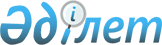 2022-2023 жылдарға арналған Шортанды ауданы бойынша жайылымдарды басқару және оларды пайдалану жөніндегі Жоспарды бекіту туралыАқмола облысы Шортанды аудандық мәслихатының 2022 жылғы 18 наурыздағы № 7С-20/2 шешімі
      Қазақстан Респуликасының "Жайылымдар туралы" Заңының 8 бабының 1) тармақшасына сәйкес, Шортанды аудандық мәслихаты ШЕШТІ:
      1. Қоса беріліп отырған 2022-2023 жылдарға арналған Шортанды ауданы бойынша жайылымдарды басқару және оларды пайдалану жөніндегі жоспары бекітілсін.
      2. Осы шешім алғаш ресми жарияланғаннан кейін күнтізбелік он күн өткен соң қолданысқа енгізіледі. 2022-2023 жылдарға арналған Шортанды ауданы бойынша жайылымдарды басқару және оларды пайдалану жөніндегі жоспары
      2022-2023 жылдарға арналған Шортанды ауданы бойынша жайылымдарды басқару және оларды пайдалану жөніндегі осы жоспар (бұдан әрі - Жоспар) Қазақстан Республикасының "Қазақстан Республикасындағы жергілікті мемлекеттік басқару және өзін - өзі басқару туралы", "Жайылымдар туралы" Заңдарына, Қазақстан Республикасы Премьер-Министрі орынбасарының - Қазақстан Республикасы Ауыл шаруашылығы министрінің 2017 жылғы 24 сәуірдегі № 173 "Жайылымдарды ұтымды пайдалану қағидаларын бекіту туралы" (Нормативтік құқықтық актілерді мемлекеттік тіркеу тізілімінде № 15090 болып тіркелген) бұйрығына, Қазақстан Республикасы Ауыл шаруашылығы министрінің 2015 жылғы 14 сәуірдегі № 3-3/332 "Жайылымдардың жалпы алаңына түсетін жүктеменің шекті жол берілетін нормасын бекіту туралы" (Нормативтік құқықтық актілерді мемлекеттік тіркеу тізілімінде № 11064 болып тіркелген) бұйрығына сәйкес әзірленді.
      Жоспар жайылымдарды ұтымды пайдалану, азыққа қажеттілікті тұрақты қамтамасыз ету және жайылымдардың тозу процестерін болғызбау мақсатында қабылданады.
      Жоспар:
      1) құқық белгілейтін құжаттар негізінде жер санаттары, жер учаскелерінің меншік иелері және жер пайдаланушылар бөлінісінде Шортанды ауданы аумағында жайылымдардың орналасу схемасын (картасын) (1-қосымша);
      2) жайылым айналымдарының қолайлы схемаларын (2-қосымша);
      3) жайылымдардың, оның ішінде маусымдық жайылымдардың сыртқы және ішкі шекаралары мен алаңдары, жайылымдық инфрақұрылым объектілері белгіленген картасын (3-қосымша);
      4) жайылым пайдаланушылардың су тұтыну нормасына сәйкес жасалған су көздерiне (көлдерге, өзендерге, тоғандарға, апандарға, суару немесе суландыру каналдарына, құбырлы немесе шахталы құдықтарға) қол жеткізу схемасын (4-қосымша);
      5) жайылымы жоқ жеке және (немесе) заңды тұлғалардың ауыл шаруашылығы жануарларының мал басын орналастыру үшін жайылымдарды қайта бөлу және оны берілетін жайылымдарға ауыстыру схемасын (5-қосымша);
      6) аудандық маңызы бар қала, кент, ауыл, ауылдық округ маңында орналасқан жайылымдармен қамтамасыз етілмеген жеке және (немесе) заңды тұлғалардың ауыл шаруашылығы жануарларының мал басын шалғайдағы жайылымдарға орналастыру схемасын (6-қосымша);
      7) ауыл шаруашылығы жануарларын жаюдың және айдаудың маусымдық маршруттарын белгілейтін жайылымдарды пайдалану жөніндегі күнтізбелік графикті (7-қосымша);
      7-1) жергілікті жағдайлар мен ерекшеліктерге қарай жеке ауладағы ауыл шаруашылығы жануарларын жаюға халық мұқтажын қанағаттандыру үшін қажетті жайылымдардың сыртқы мен ішкі шекаралары және алаңдары белгіленген картасын (7-1 қосымша);
      8) 7-1 қосымшаға Шортанды ауданы бойынша ІҚМ аналық (сауын) басын орналастыру үшін жайылымдарды бөлу жөніндегі мәліметтерді құрайды.
      Жоспар жайылымдарды геоботаникалық зерттеп-қараудың жай-күйі туралы мәліметтер, ауыл шаруашылығы жануарларының иелері - жайылым пайдаланушылар, жеке және (немесе) заңды тұлғалар көрсетіле отырып, олардың саны туралы деректер, шалғайдағы жайылымдарда жаю үшін ауыл шаруашылығы жануарларының басын қалыптастыру туралы мәліметтер, ауыл шаруашылығы жануарларын мәдени және аридтік жайылымдарда жаю ерекшеліктері, мал айдауға арналған сервитуттар туралы мәліметтер және мемлекеттік органдар, жеке және (немесе) заңды тұлғалар ұсынған өзге де деректер ескеріле отырып қабылданды.
      Әкімшілік-аумақтық бөлініс бойынша Шортанды ауданында 29 ауылдық елді мекен бар.
      Табиғи жағдайлары бойынша Шортанды ауданының аумағы дала аймағы шегінде және агроклиматтық көрсеткіштері бойынша екі агроклиматтық ауданда орналасқан: шамалы қуаң қоңыржай жылумен (орталық және оңтүстік бөлігі) және қуаң қоңыржай жылумен (солтүстік бөлігі), олар континенттіліктің барлық белгілерімен сипатталады: қатты ұзақ қыс, қысқа қоңыржай ыстық жаз, қыс пен жаз температурасының күрт қарама-қайшылығы, жылдық жауын-шашынның аз мөлшерімен.
      Топырақ негізінен қара топырақ оңтүстік төмен гумусты ауыр сазды.
      Шортанды ауданы бойынша ауыл шаруашылығы мақсатындағы жерлердің жалпы ауданы – 467 564 гектар, оның ішінде: егістік – 278 614 га, көпжылдық екпелер – 21 000 га, шабындық – 1 089 га, жайылымдық жерлер – 96 302 га.
      2022 жылғы 1 қаңтарға Шортанды ауданында ірі қара мал (ІҚМ) саны – 16 055 бас, оның ішінде аналық мал басы – 8 521 бас, ұсақ қара мал (ҰҚМ) – 18 501 бас, жылқы – 7 358 бас.
      Шортанды ауданы бойынша қажеттілік:
      ІҚМ үшін – 1 басқа 6,5 гектар;
      ҰҚМ үшін – 1 басқа 1,0 гектар;
      Жылқылар үшін – 1 басқа 7,8 гектар.
      Шортанды ауданы аумағындағы жайылымдардың негізгі пайдаланушылары ауыл шаруашылық құрылымдары болып табылады. Елді мекендер халқының ауыл шаруашылығы жануарлары елді мекендер мен ауыл шаруашылығы құралымдарының жерлерінде жайылады. Құқық белгілейтін құжаттар негізінде жер санаттары, жер учаскелерінің меншік иелері және жер пайдаланушылар бөлінісінде Шортанды ауданы аумағында жайылымдардың орналасу схемасы (картасы)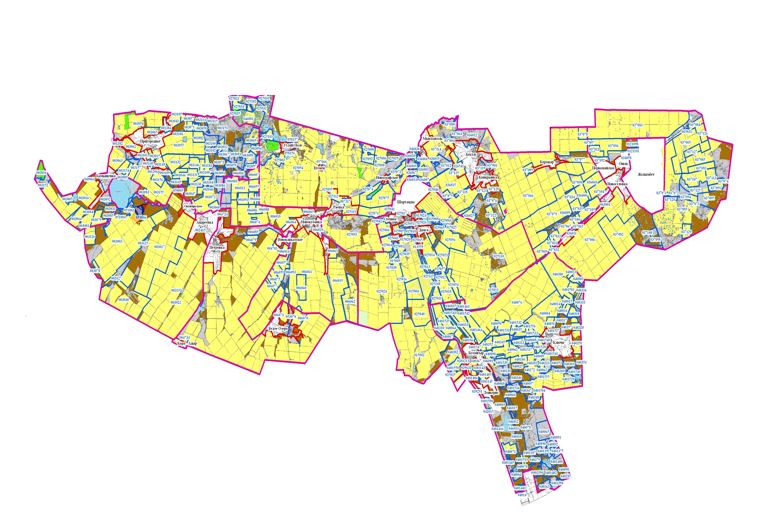  Шортанды ауданының аумағындағы жер учаскелерінің меншік иелерінің тізімі Жайылым айналымдарының қолайлы схемалары Шортанды ауданының Дамса ауылы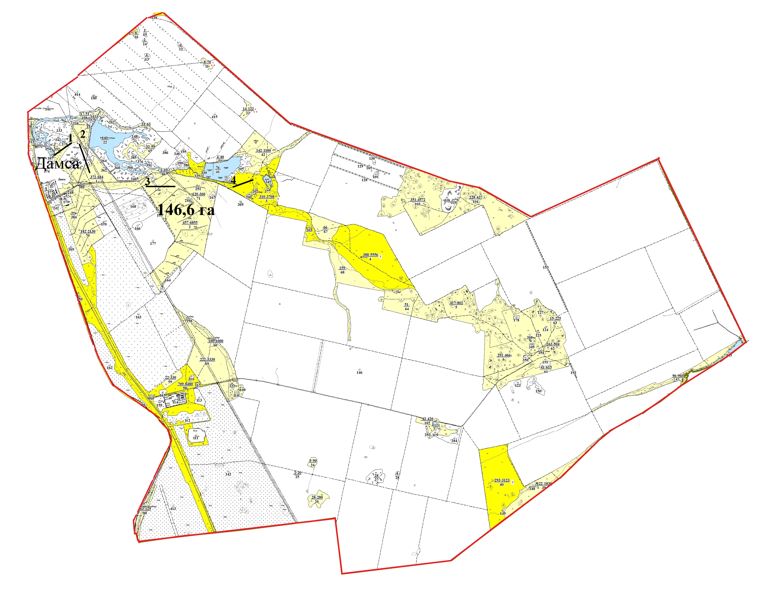  Шортанды ауданының Степное ауылы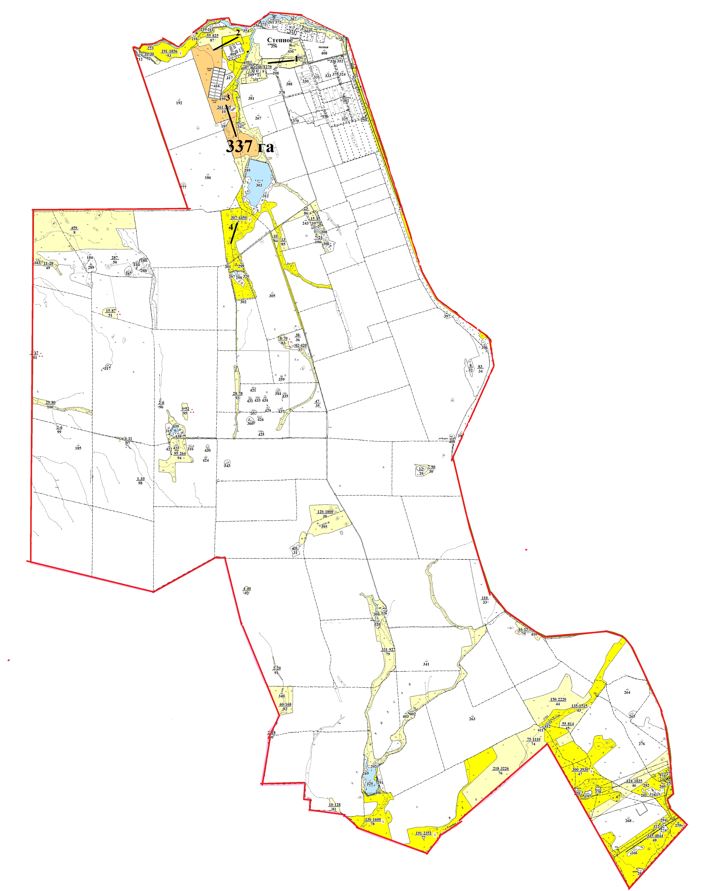  Шортанды ауданының Раевка ауылы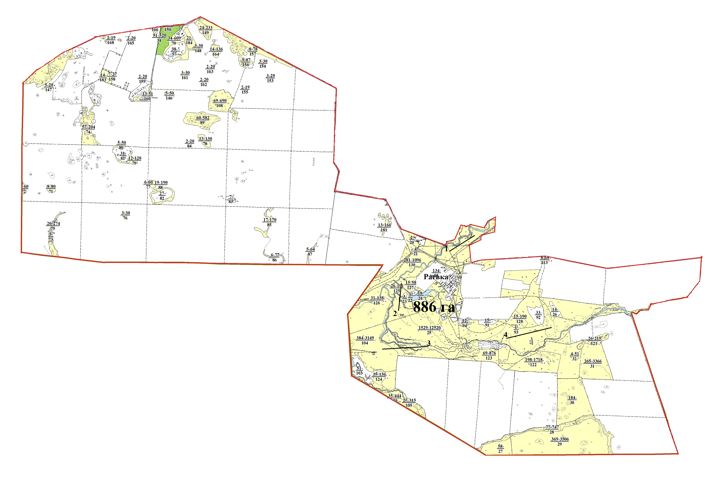  Шортанды ауданының Новографское ауылы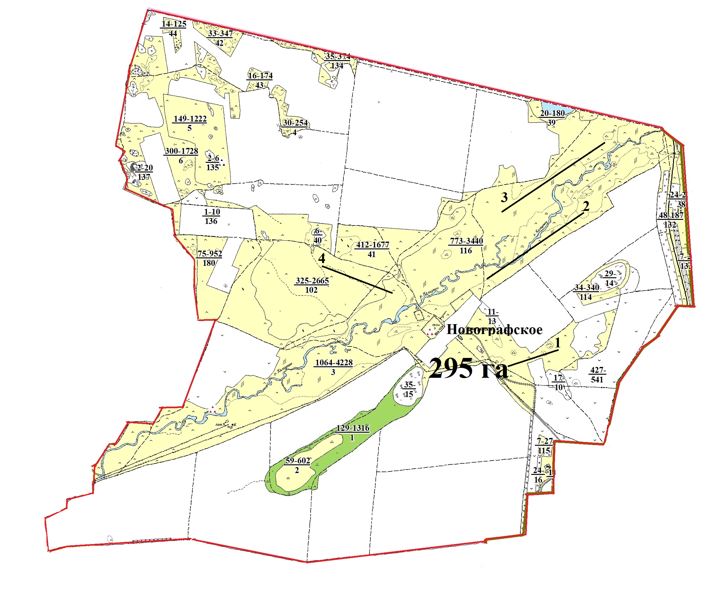  Шортанды ауданының Егемен ауылы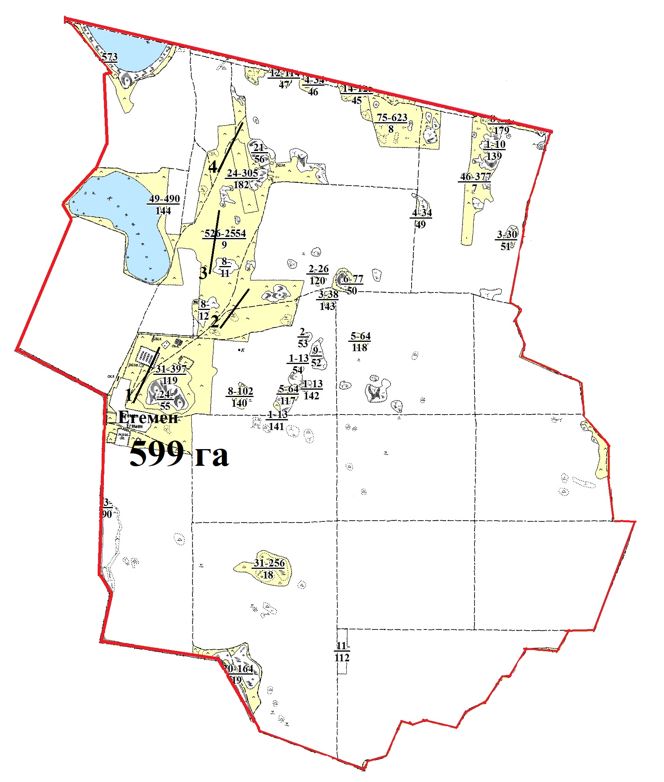  Шортанды ауданының Гуляй Поле ауылы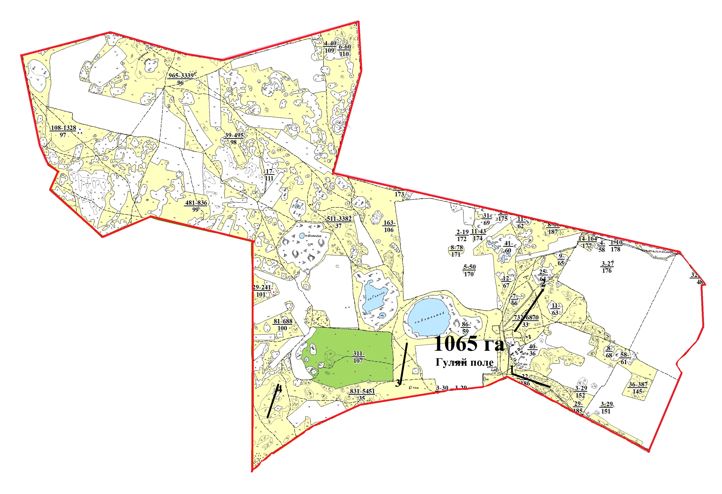  Шортанды ауданының Қаратөбе ауылы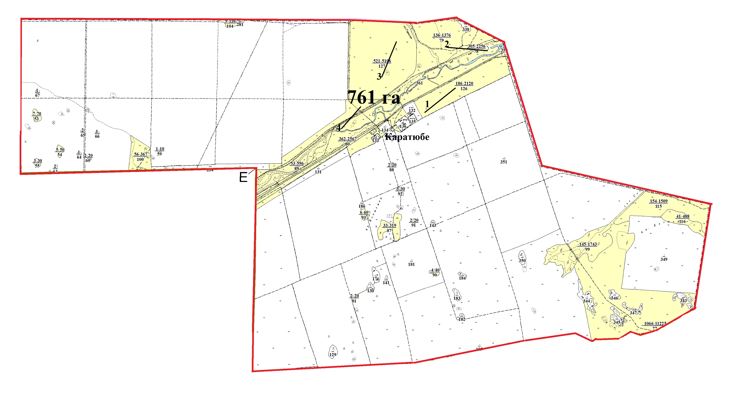  Шортанды ауданының Новоселовка ауылы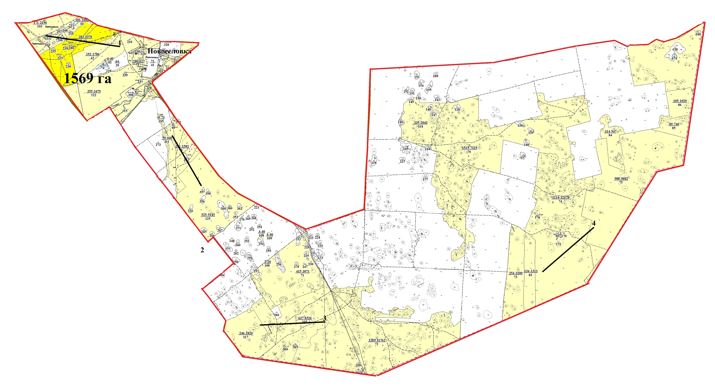  Шортанды ауданының Ошақ ауылы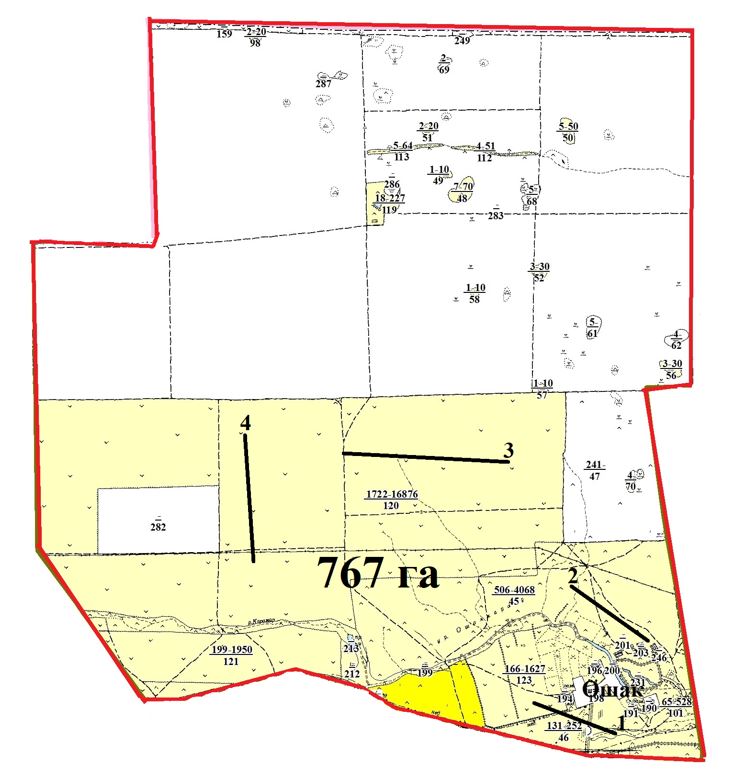  Шортанды ауданының Новопервомайское ауылы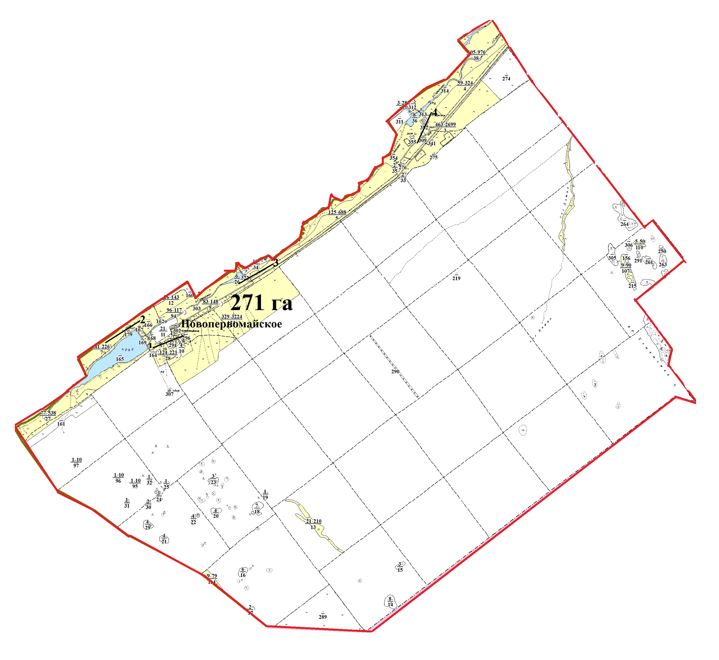  Шортанды ауданының Андреевка ауылы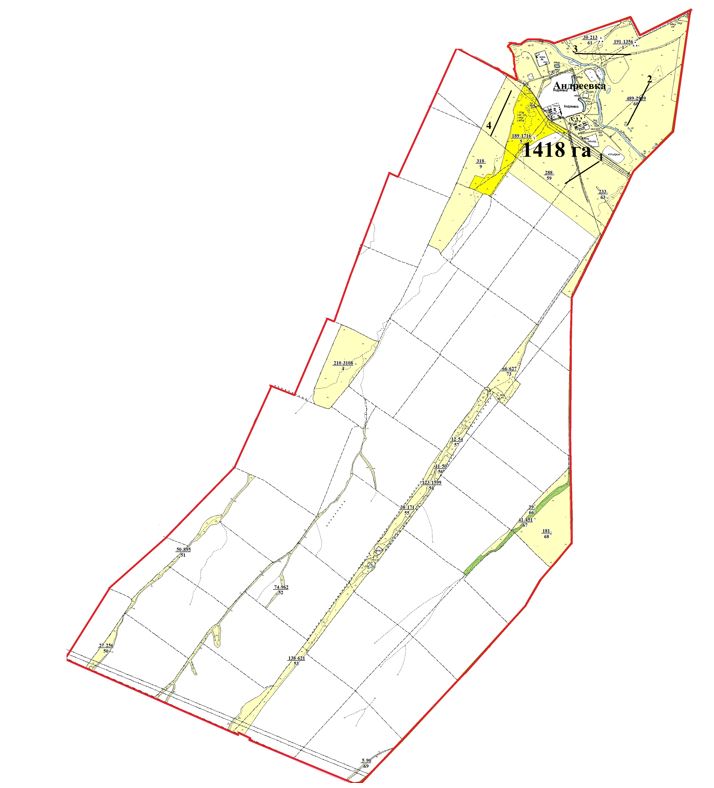  Шортанды ауданының Октябрьское ауылы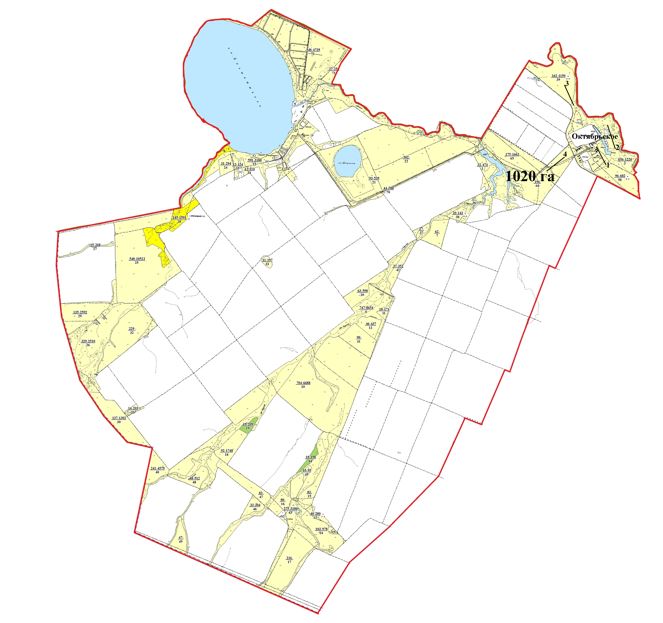  Шортанды ауданының Бектау ауылы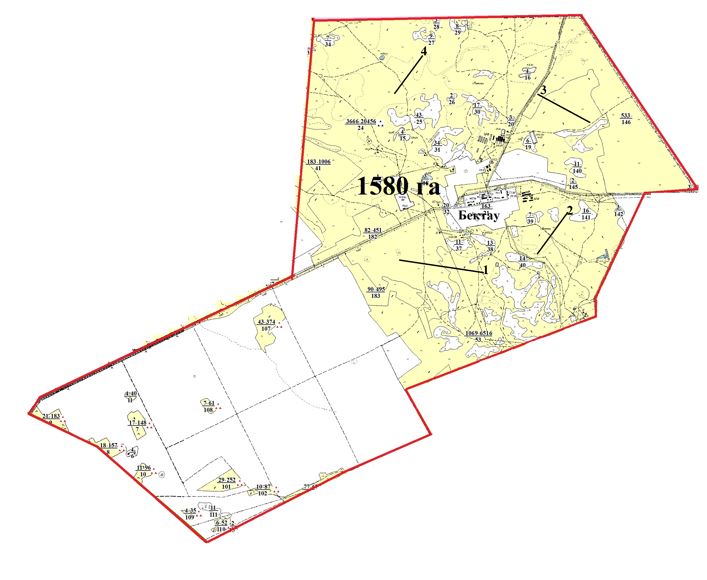  Шортанды ауданының Қаражар ауылы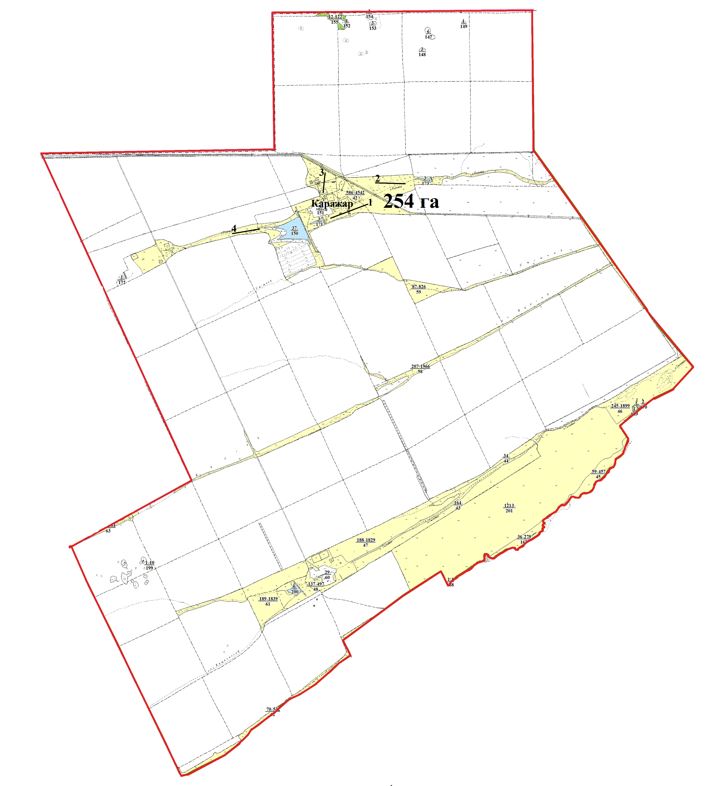  Шортанды ауданының Конкрынка ауылы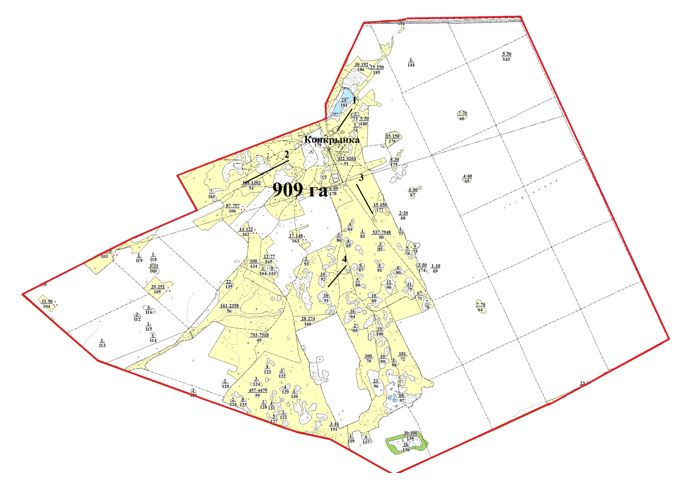  Шортанды ауданының Мықтыкөл ауылы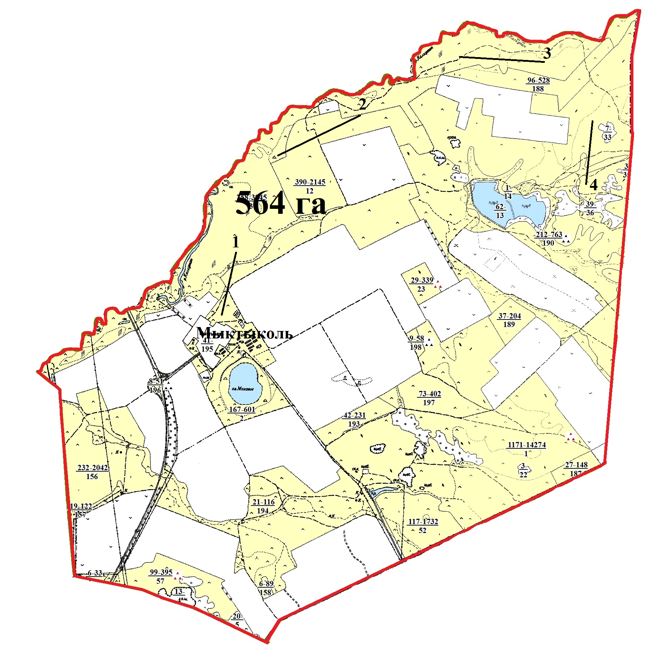  Шортанды ауданының Белое Озеро ауылы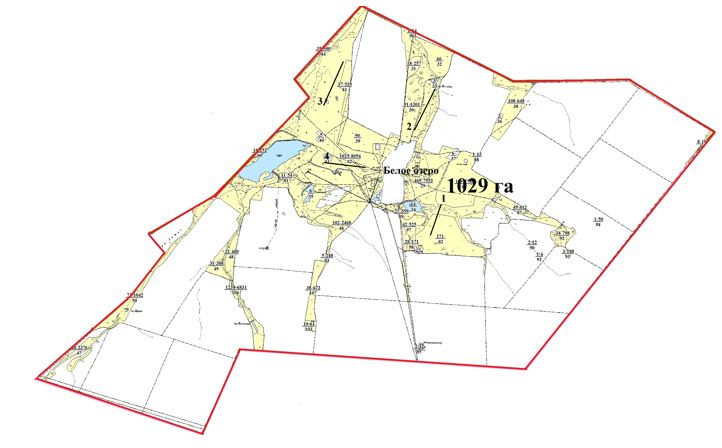  Шортанды ауданының Қара-Адыр бекеті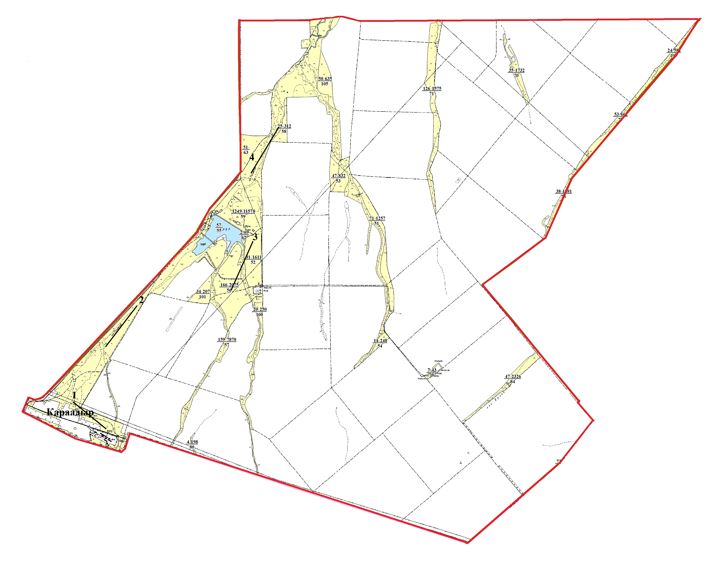  Шортанды ауданының Петровка ауылы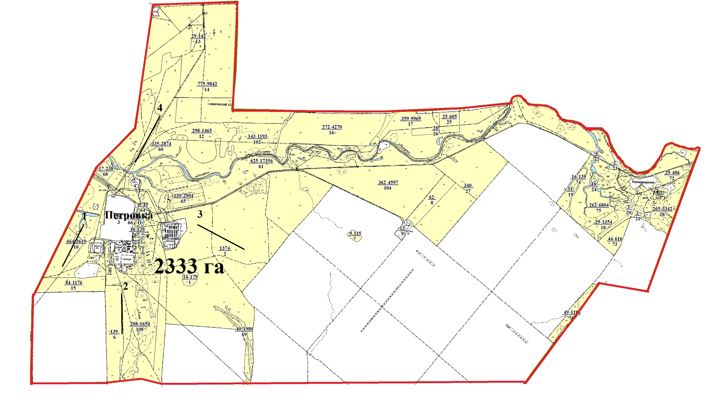  Шортанды ауданының Камышенка ауылы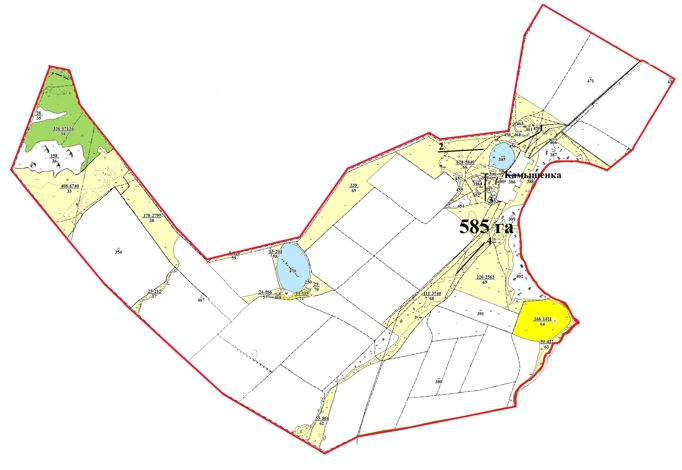  Шортанды ауданының Пригородное ауылы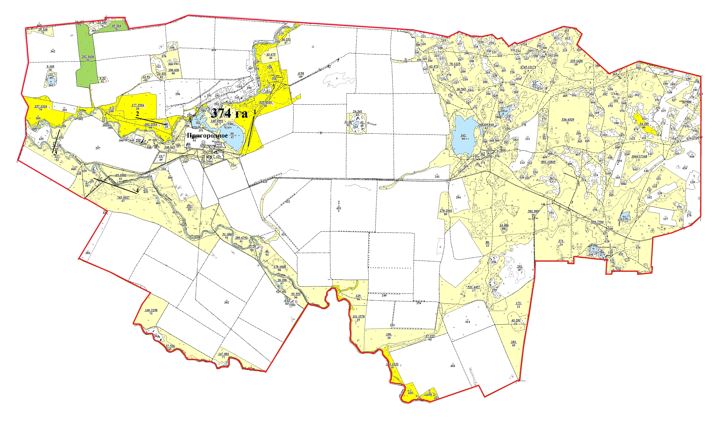  Шортанды ауданының Жолымбет кенті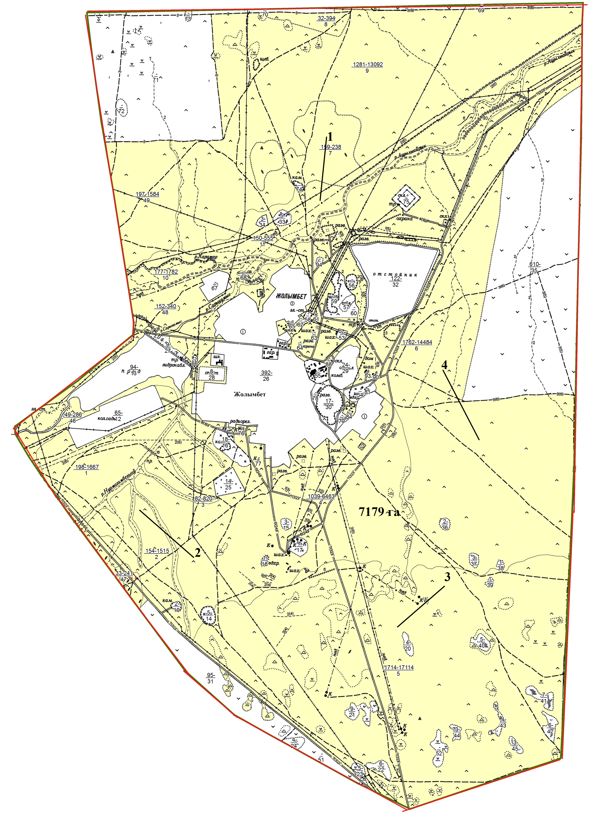  Шортанды ауданының Шортанды кенті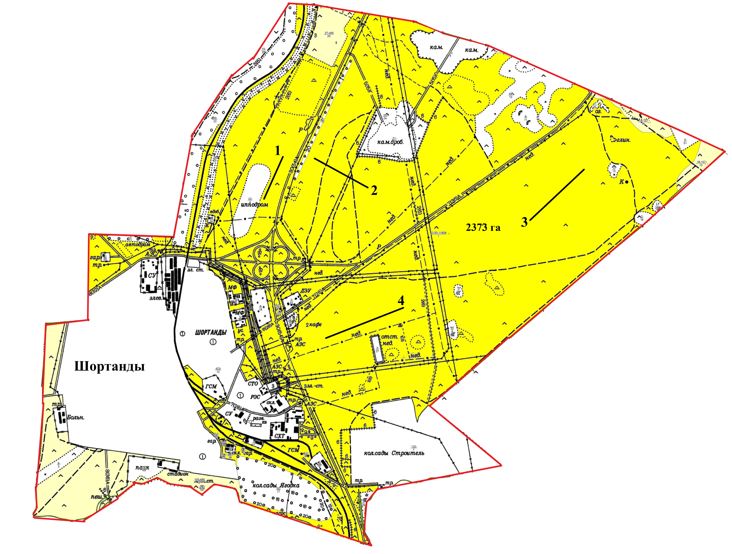  Шортанды ауданының Бозайғыр ауылы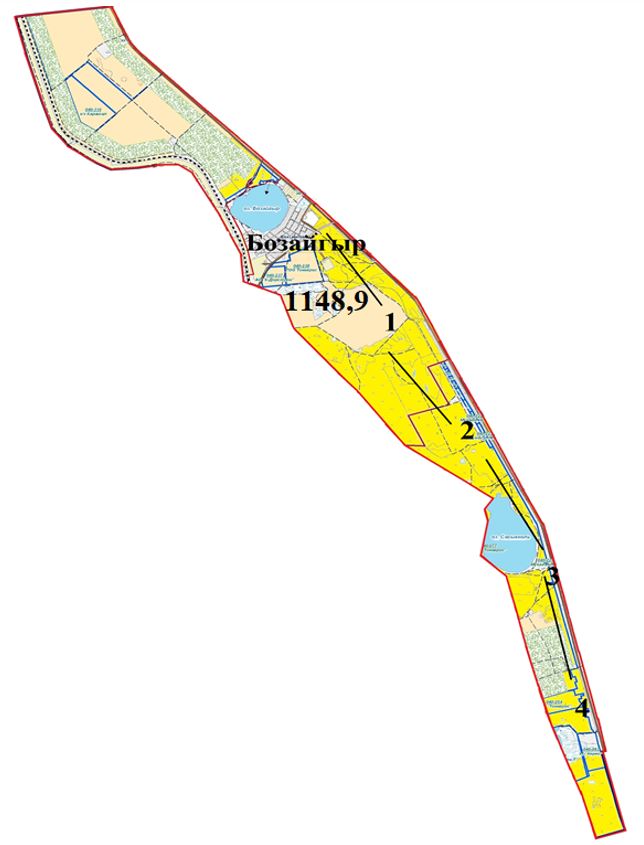  Шортанды ауданының Төңкеріс бекеті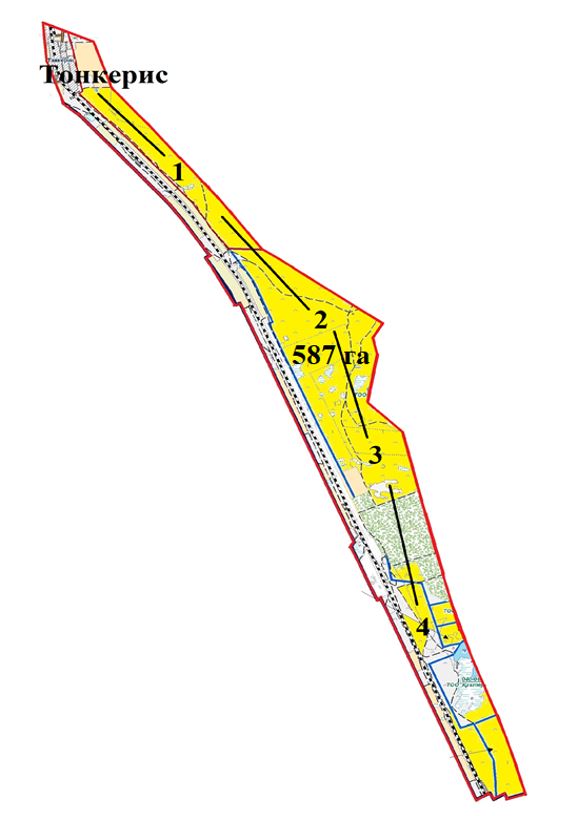  Шортанды ауданының Ключи ауылы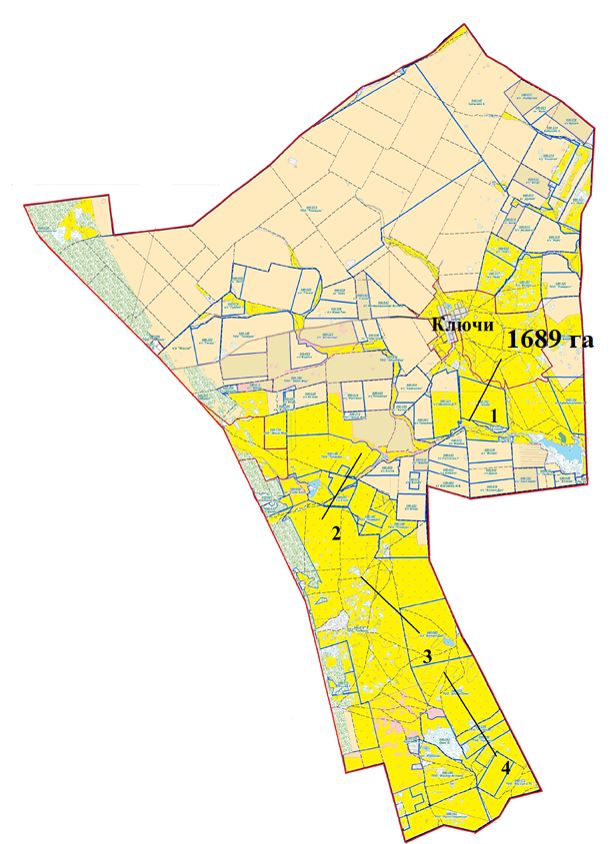  Шортанды ауданының Алтайское ауылы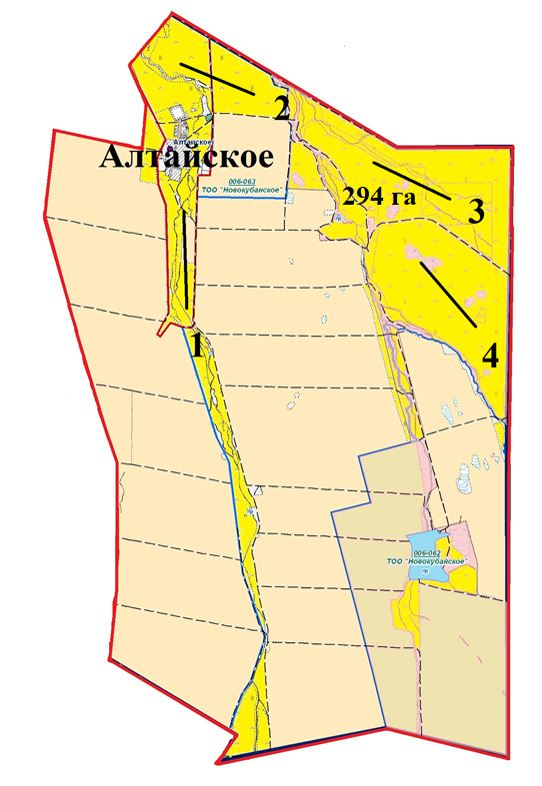  Шортанды ауданының Новокубанка ауылы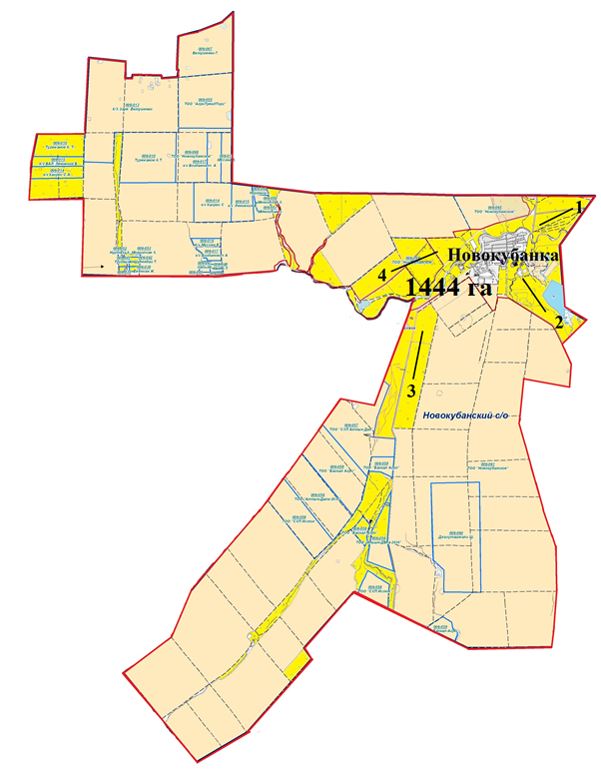 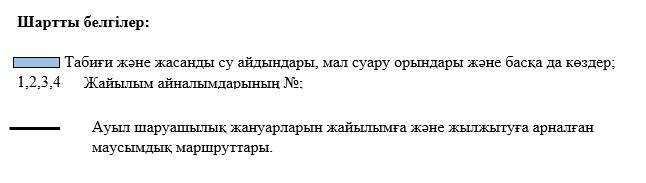  Жайылымдардың, оның ішінде маусымдық жайылымдардың сыртқы және ішкі шекаралары мен алаңдары, жайылымдық инфрақұрылым объектілері белгіленген картасы Шортанды ауданының Дамса ауылы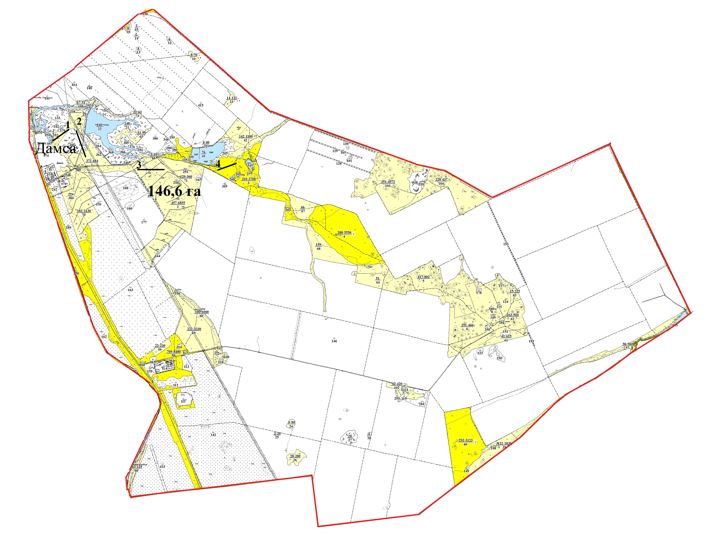  Шортанды ауданының Степное ауылы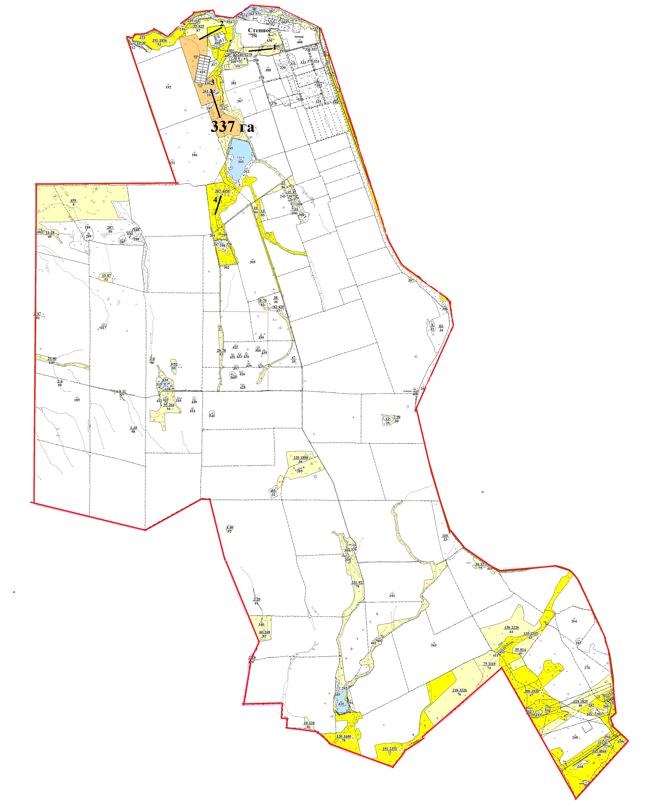  Шортанды ауданының Раевка ауылы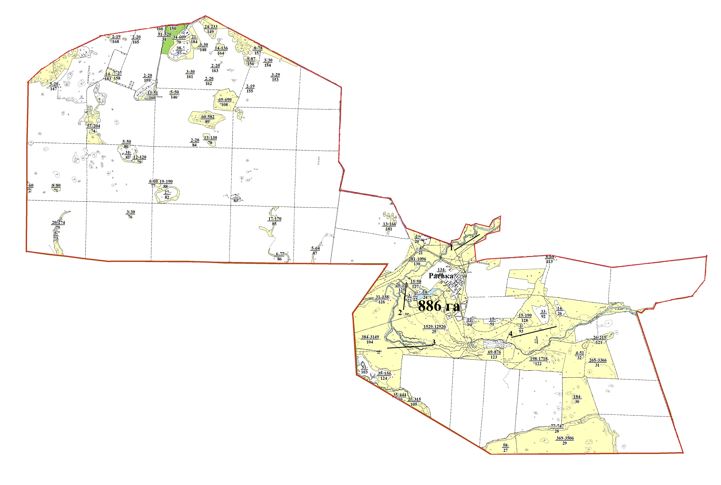  Шортанды ауданының Новографское ауылы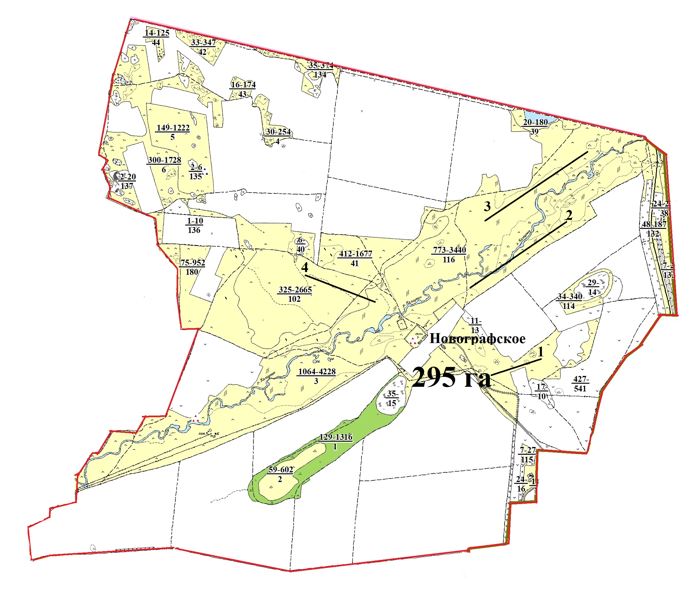  Шортанды ауданының Егемен ауылы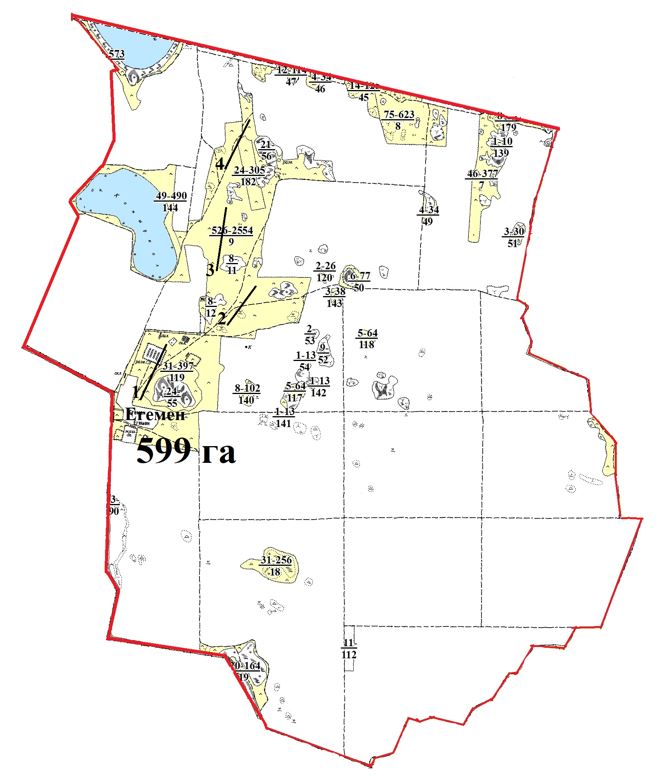  Шортанды ауданы Гуляй Поле ауылы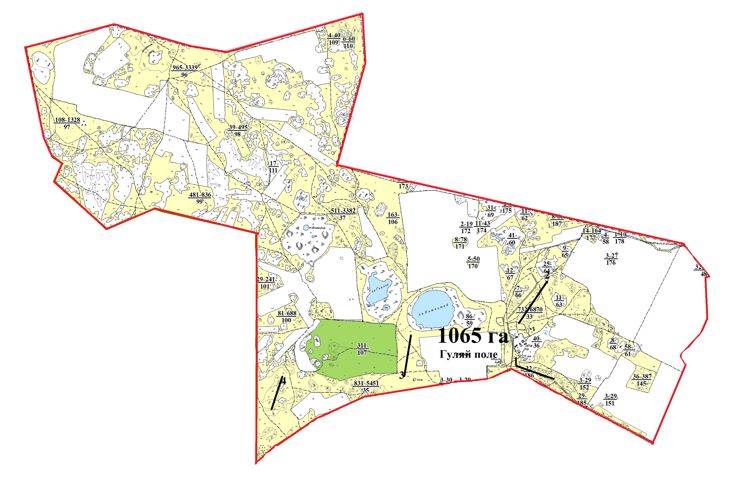  Шортанды ауданының Қаратөбе ауылы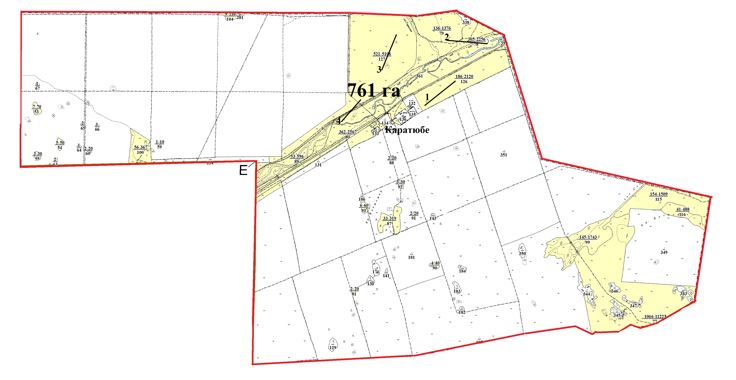  Шортанды ауданының Новоселовка ауылы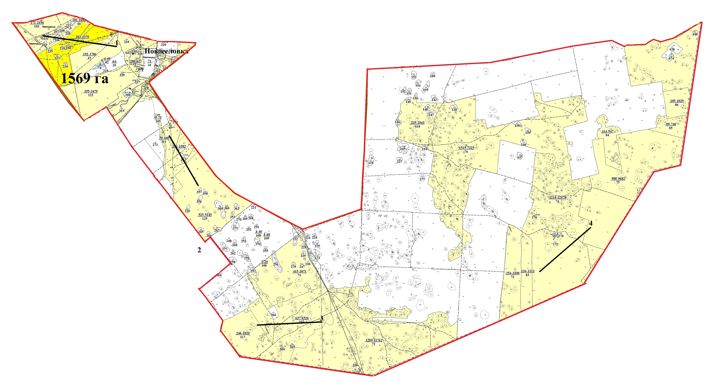  Шортанды ауданының Ошақ ауылы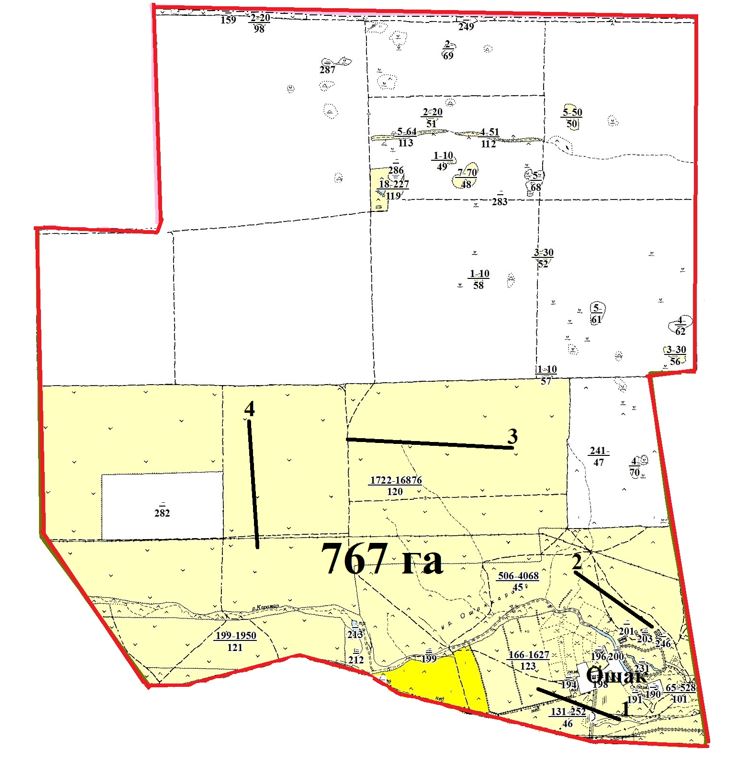  Шортанды ауданының Новопервомайское ауылы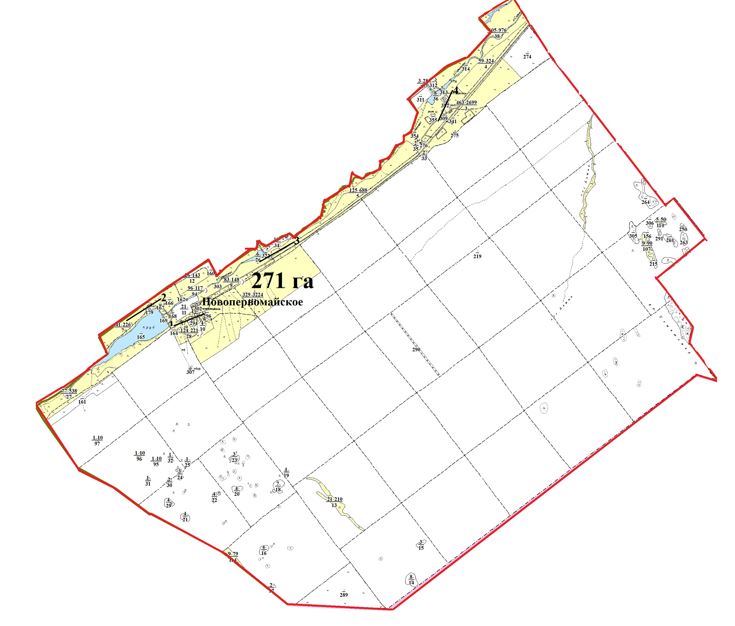  Шортанды ауданының Андреевка ауылы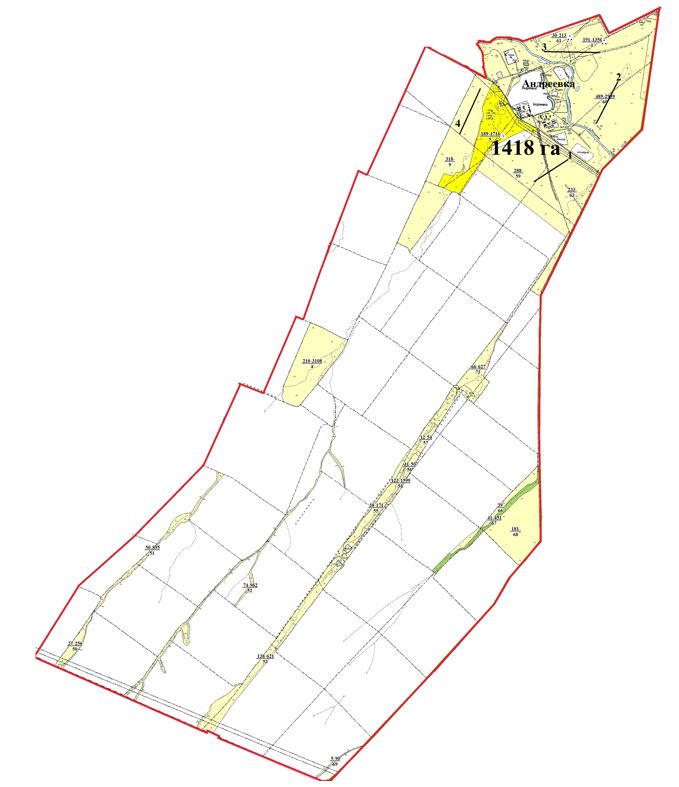  Шортанды ауданының Октябрьское ауылы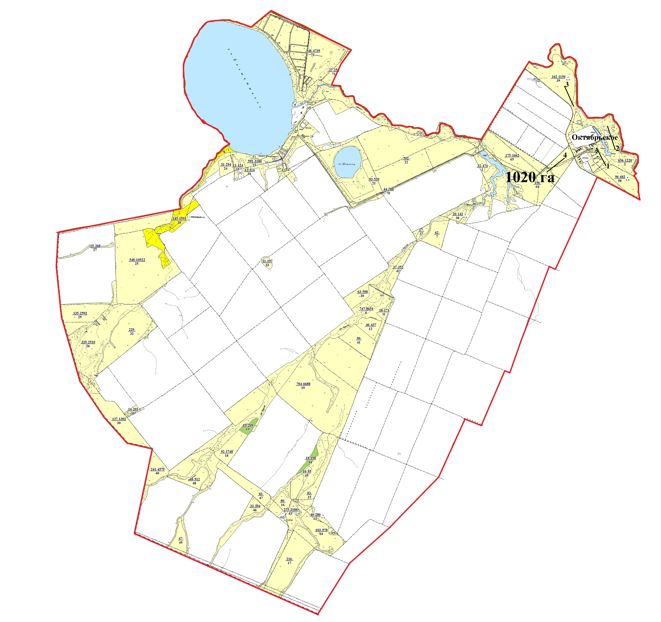  Шортанды ауданының Бектау ауылы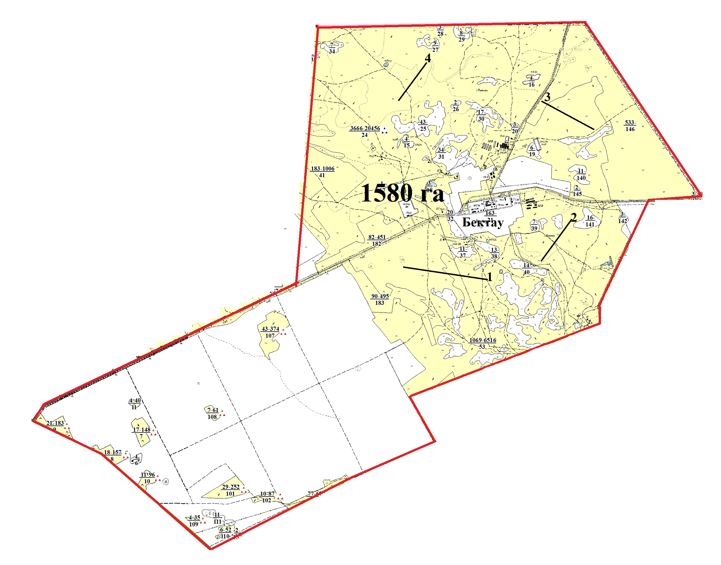  Шортанды ауданының Қаражар ауылы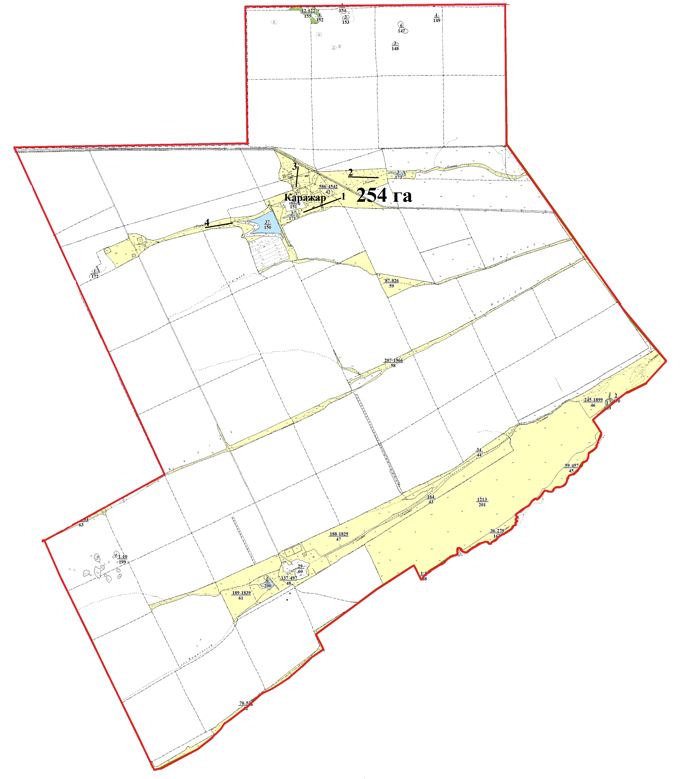  Шортанды ауданының Конкрынка ауылы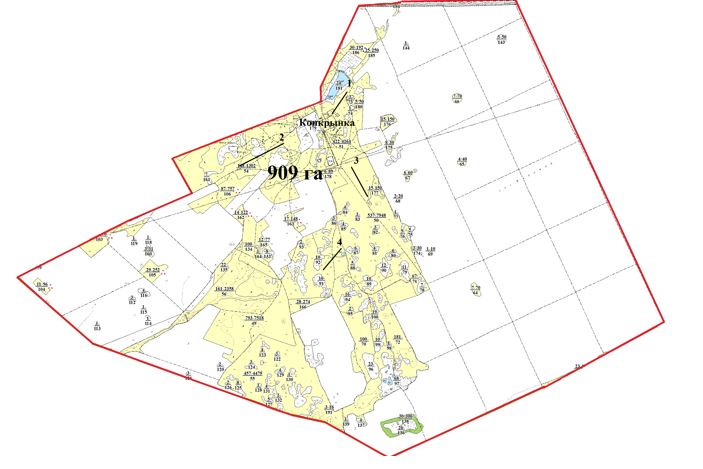  Шортанды ауданының Мықтыкөл ауылы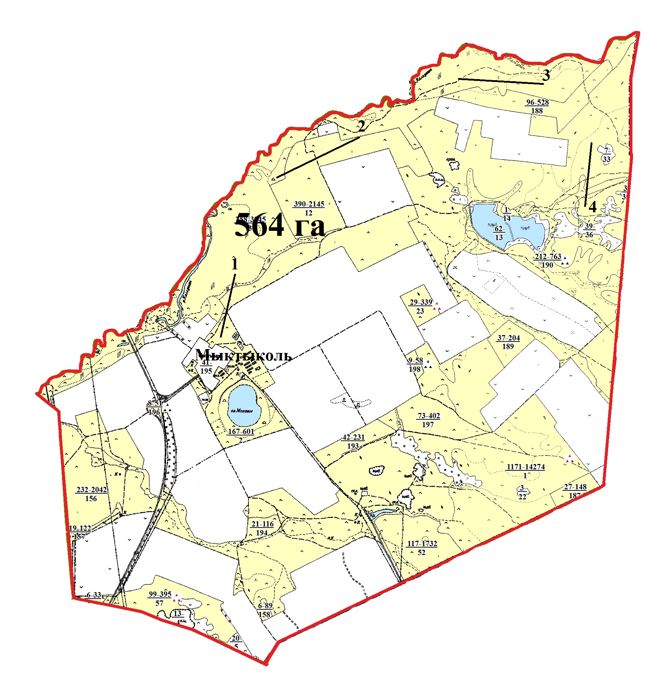  Шортанды ауданының Белое Озеро ауылы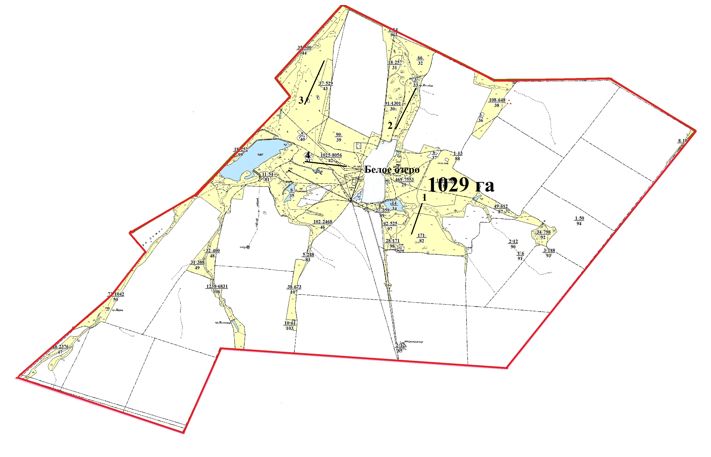  Шортанды ауданының Қара-Адыр бекеті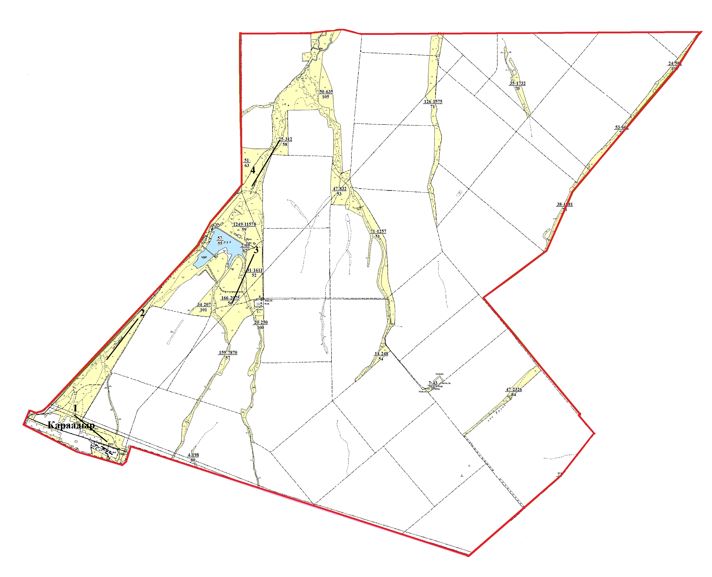  Шортанды ауданының Петровка ауылы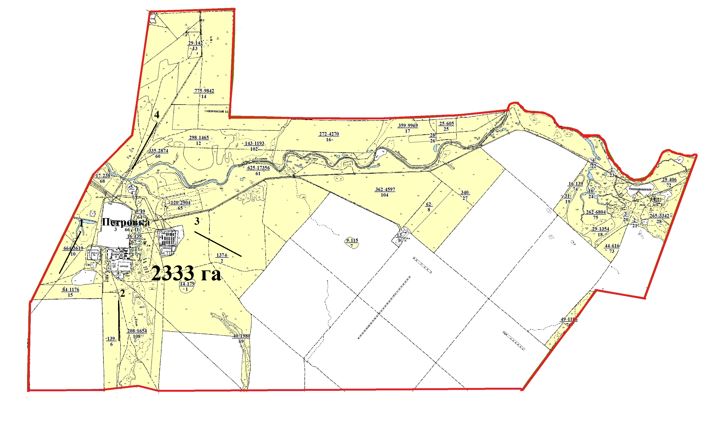  Шортанды ауданының Камышенка ауылы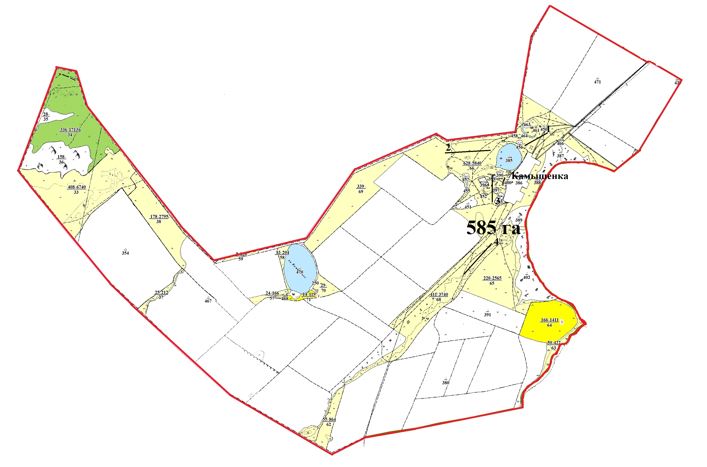  Шортанды ауданының Пригородное ауылы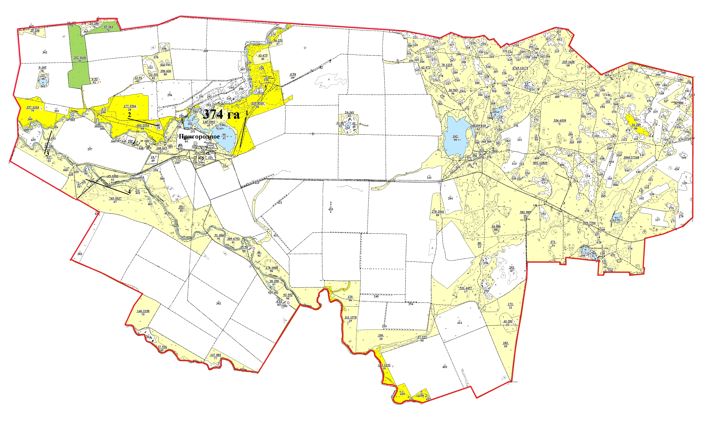  Шортанды ауданының Жолымбет кенті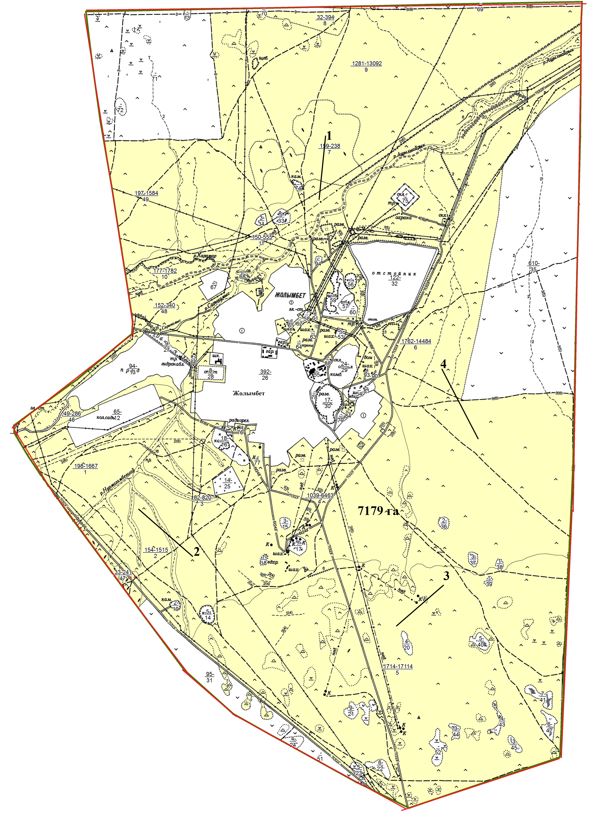  Шортанды ауданының Шортанды кенті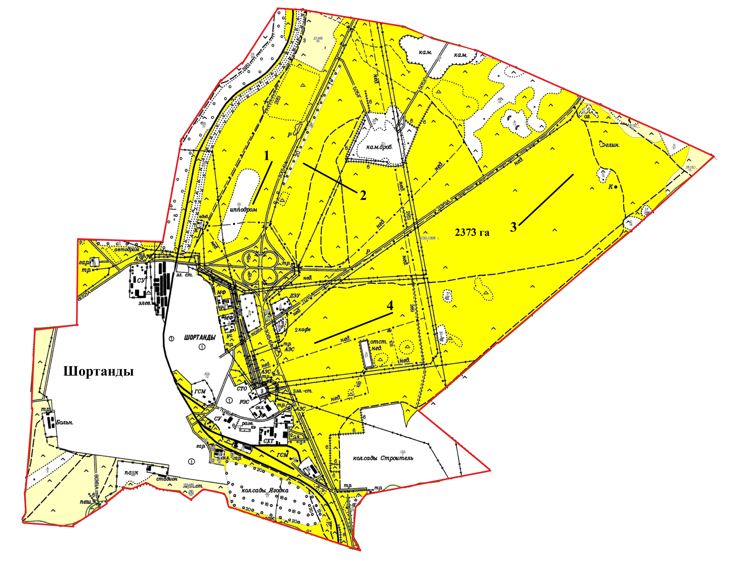  Шортанды ауданының Бозайғыр ауылы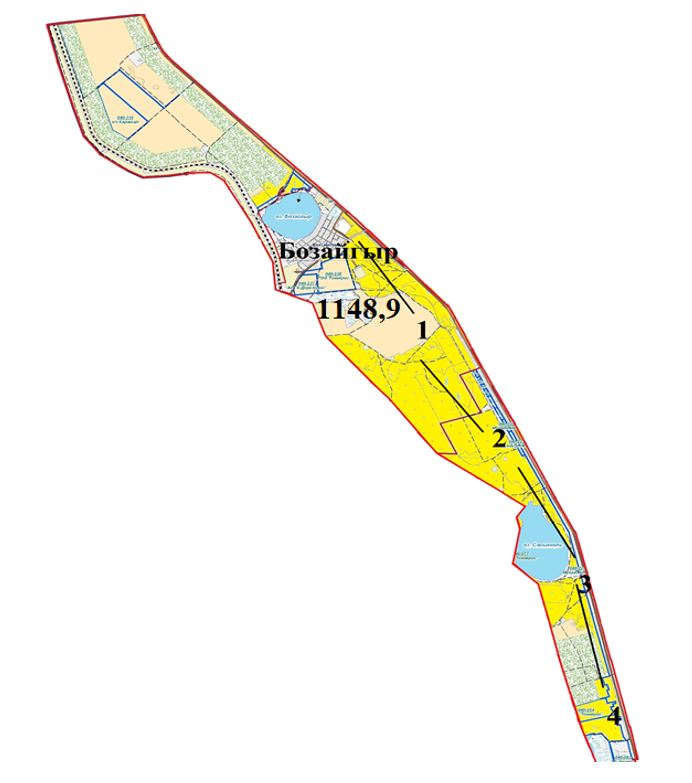  Шортанды ауданының Төңкеріс бекеті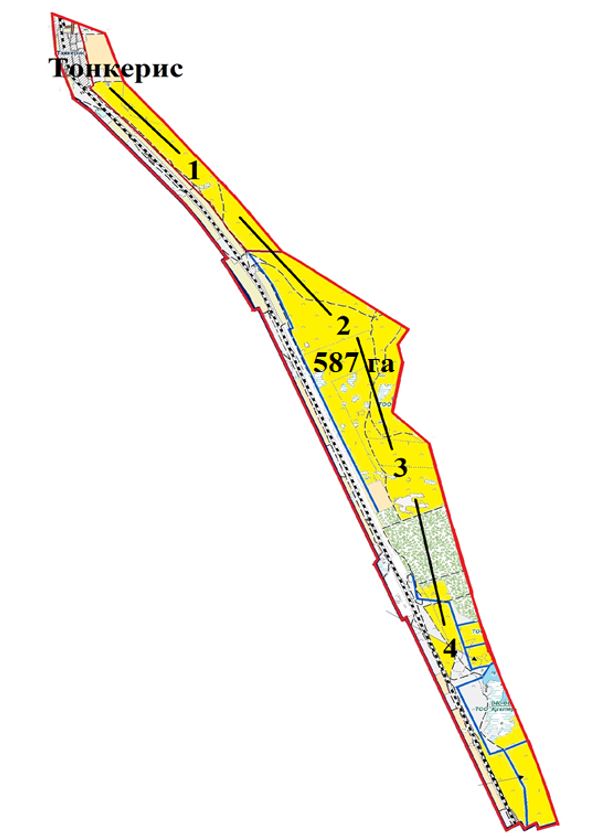  Шортанды ауданының Ключи ауылы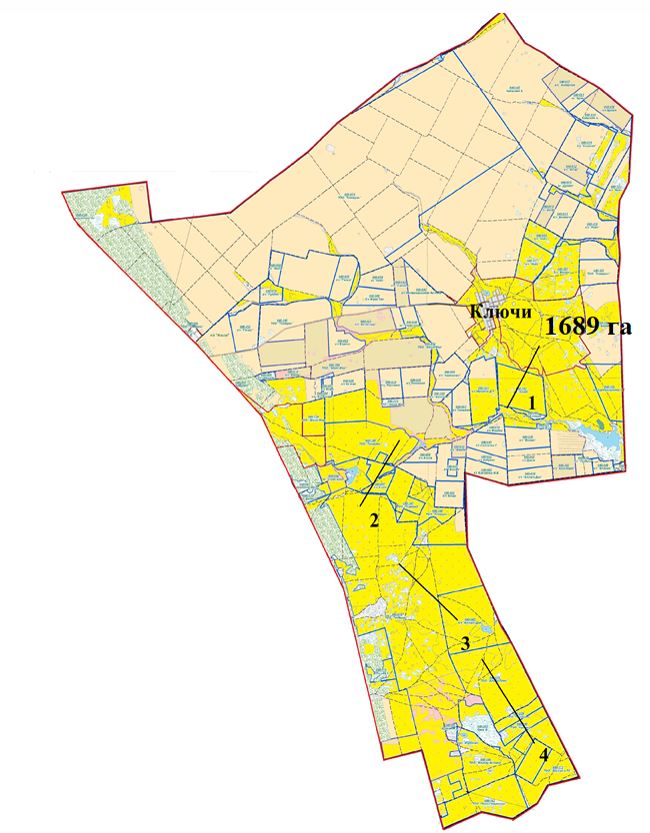  Шортанды ауданының Алтайское ауылы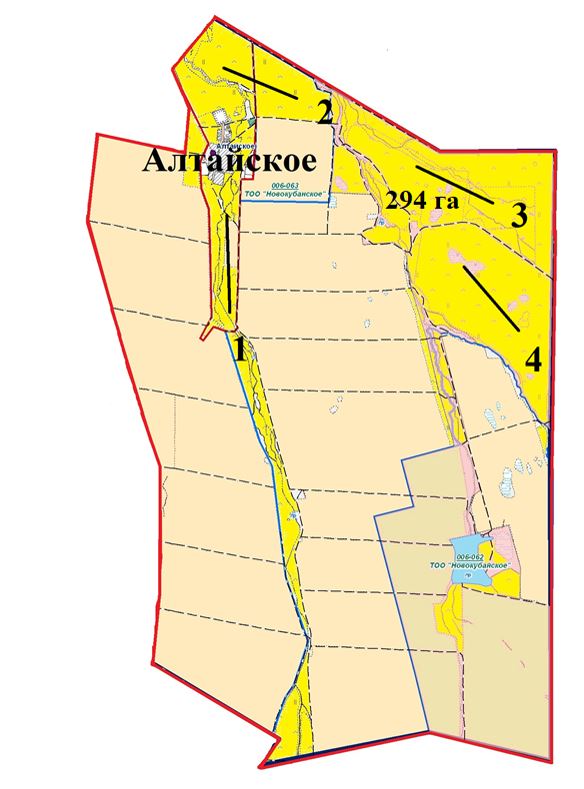  Шортанды ауданының Новокубанка ауылы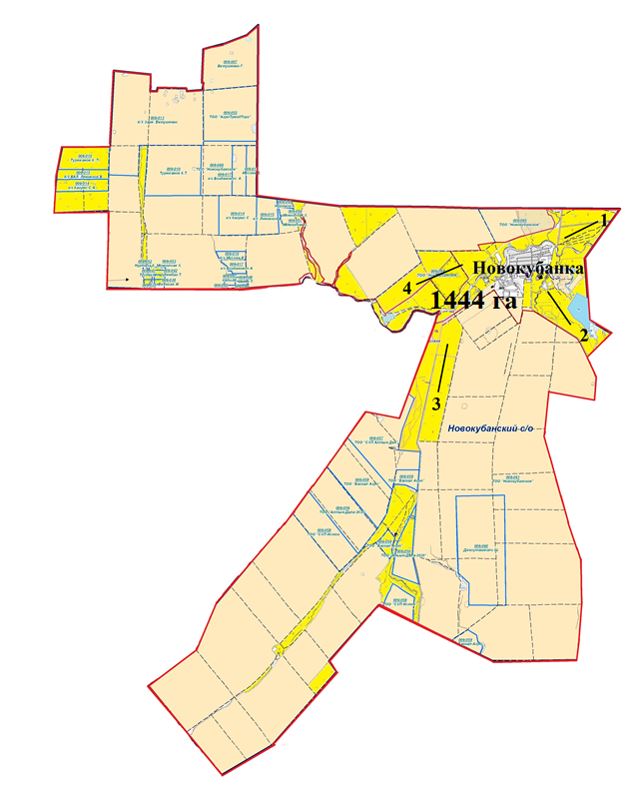 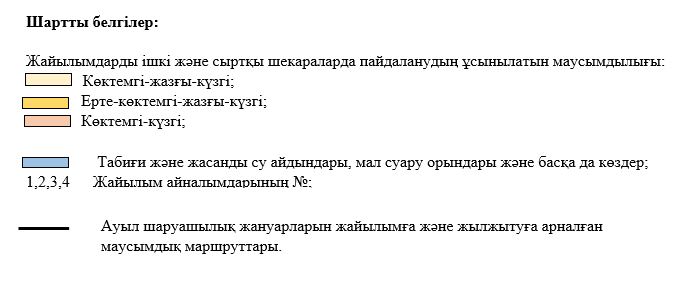  Жайылым пайдаланушылардың су тұтыну нормасына сәйкес жасалған су көздерiне (көлдерге, өзендерге, тоғандарға, апандарға, суару немесе суландыру каналдарына, құбырлы немесе шахталы құдықтарға) қол жеткізу схемасы Шортанды ауданының Дамса ауылы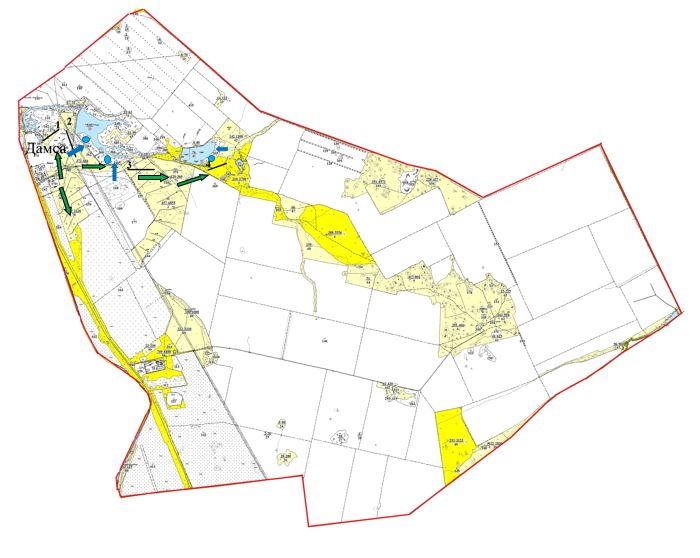  Шортанды ауданының Степное ауылы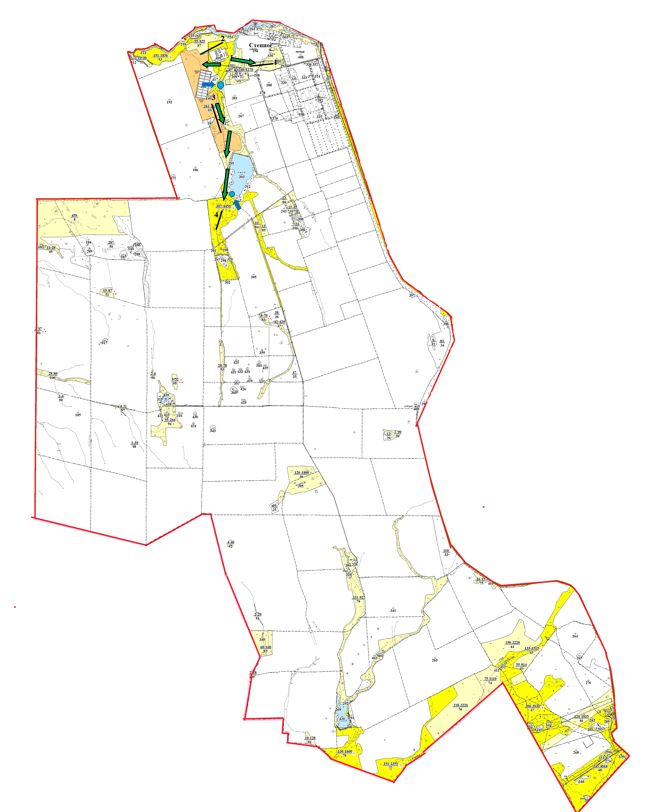  Шортанды ауданының Раевка ауылы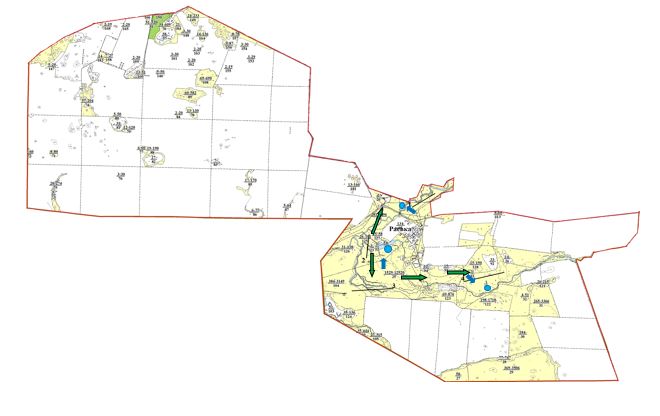  Шортанды ауданының Новографское ауылы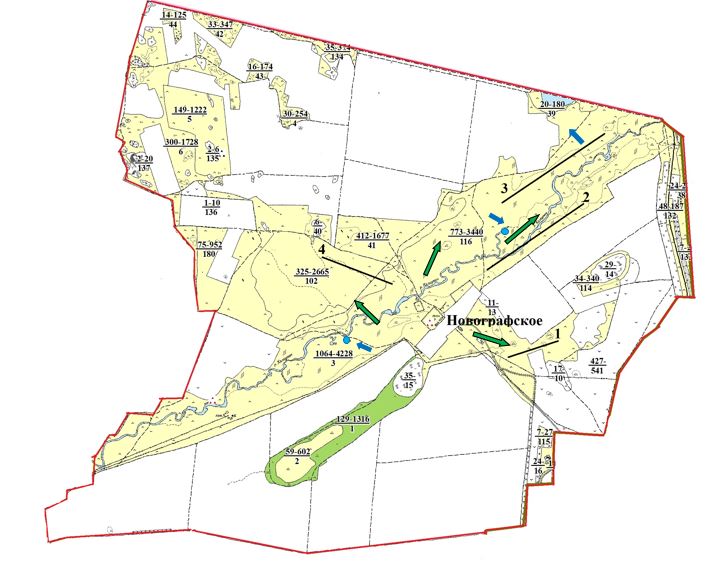  Шортанды ауданының Егемен ауылы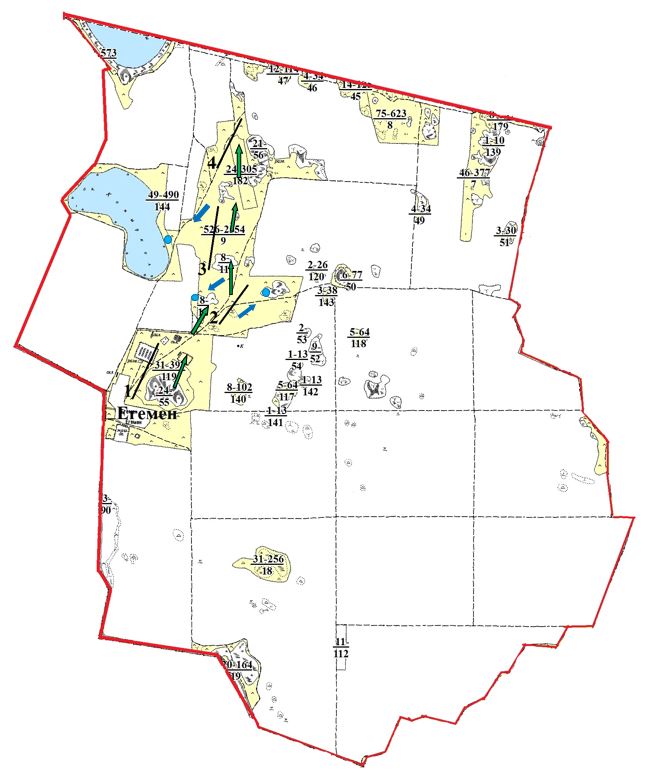  Шортанды ауданының Гуляй Поле ауылы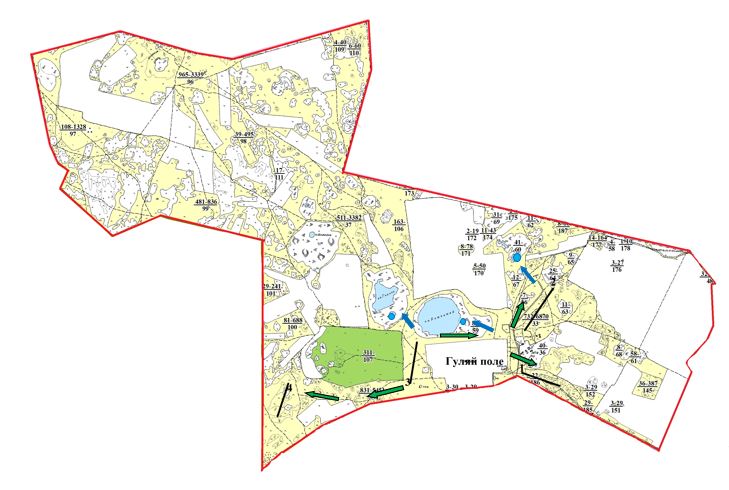  Шортанды ауданының Қаратөбе ауылы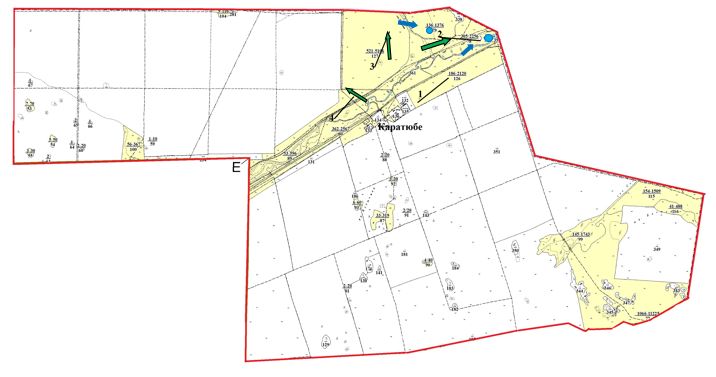  Шортанды ауданының Новоселовка ауылы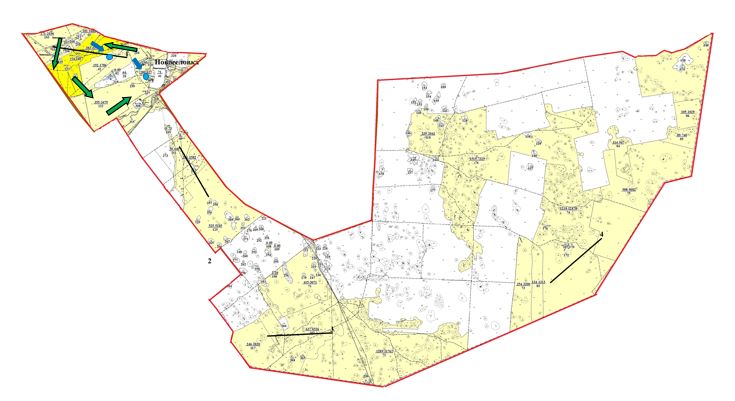  Шортанды ауданының Ошақ ауылы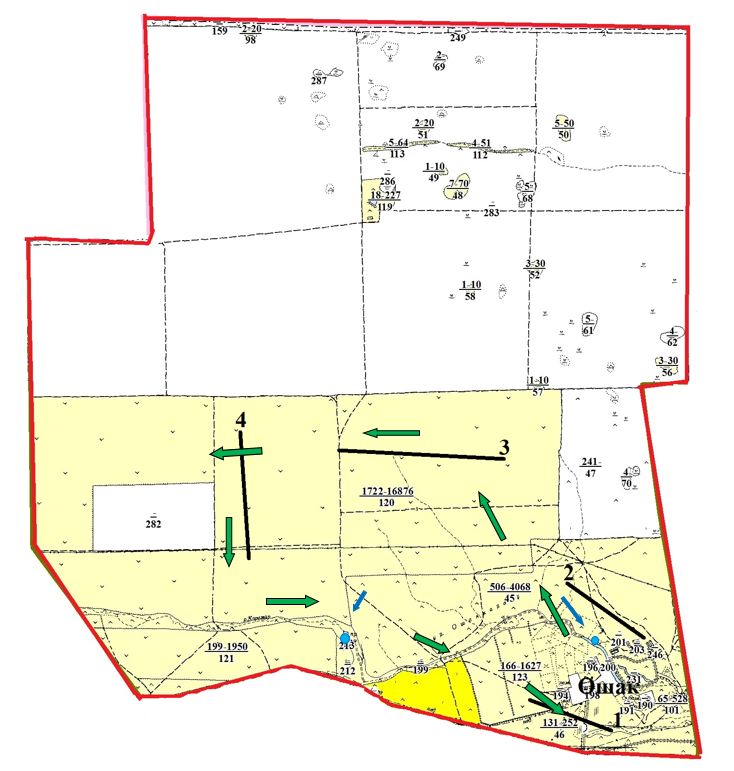  Шортанды ауданының Новопервомайское ауылы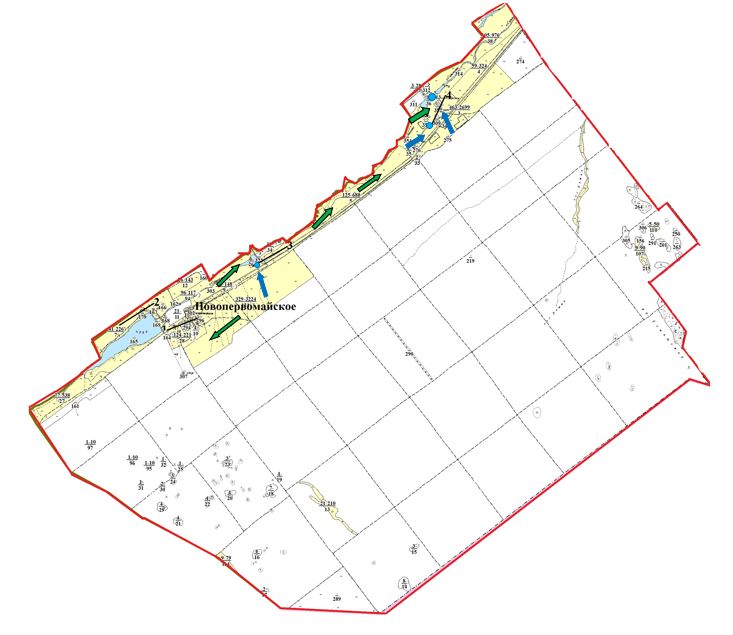  Шортанды ауданының Андреевка ауылы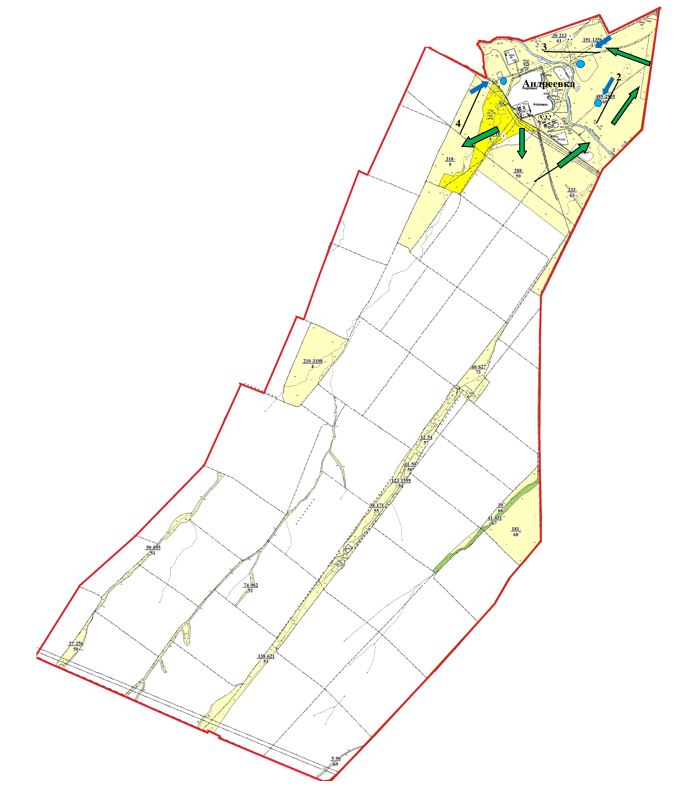  Шортанды ауданының Октябрьское ауылы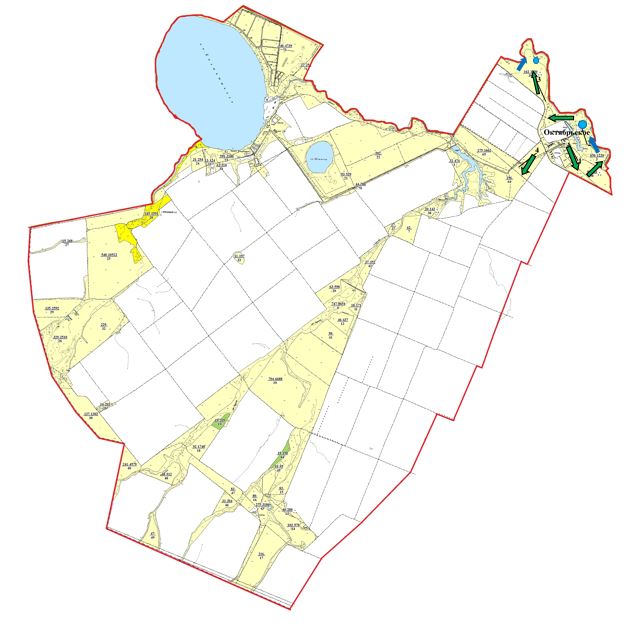  Шортанды ауданының Бектау ауылы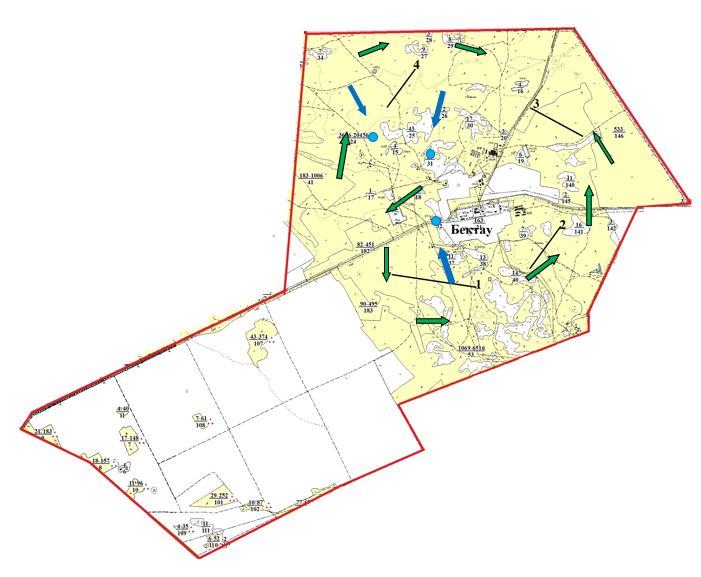  Шортанды ауданының Қаражар ауылы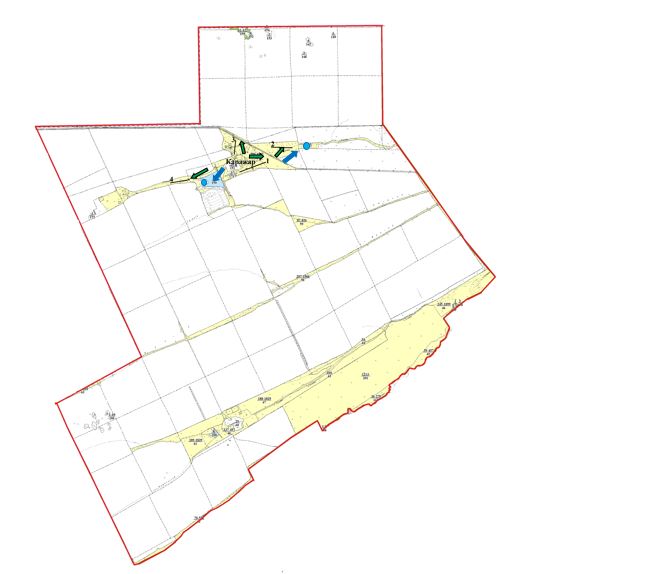  Шортанды ауданының Конкрынка ауылы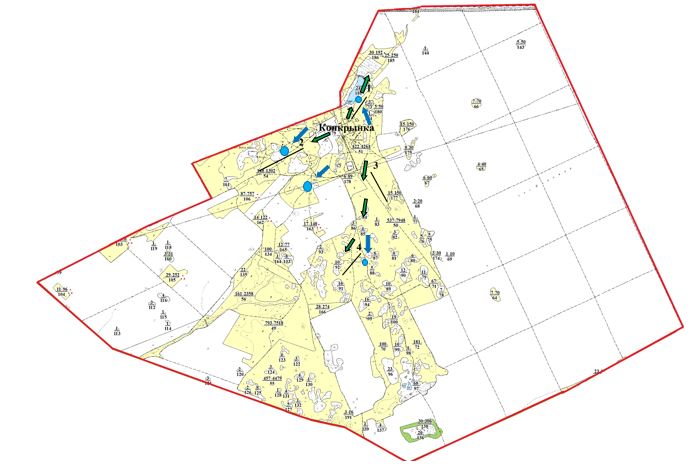  Шортанды ауданының Мықтыкөл ауылы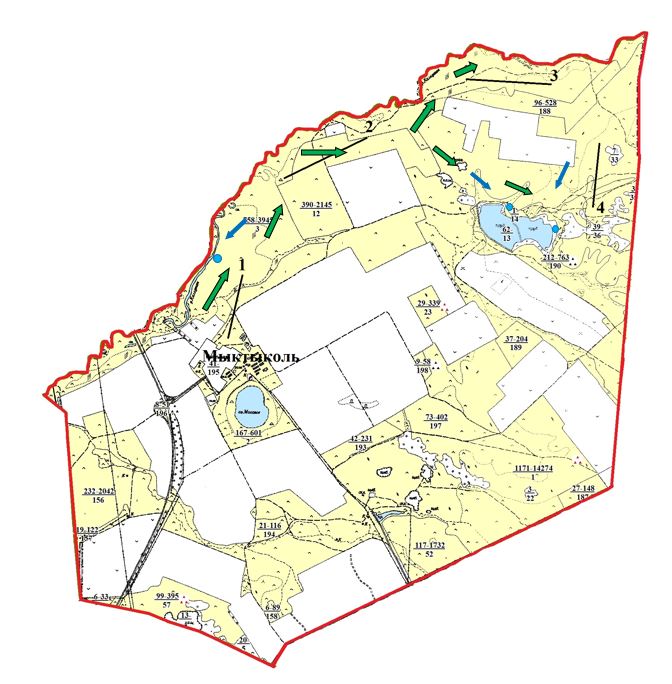  Шортанды ауданының Белое Озеро ауылы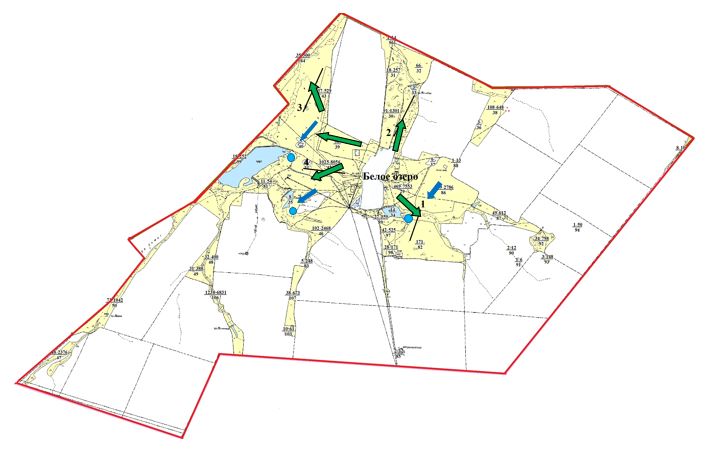  Шортанды ауданының Қара-Адыр бекеті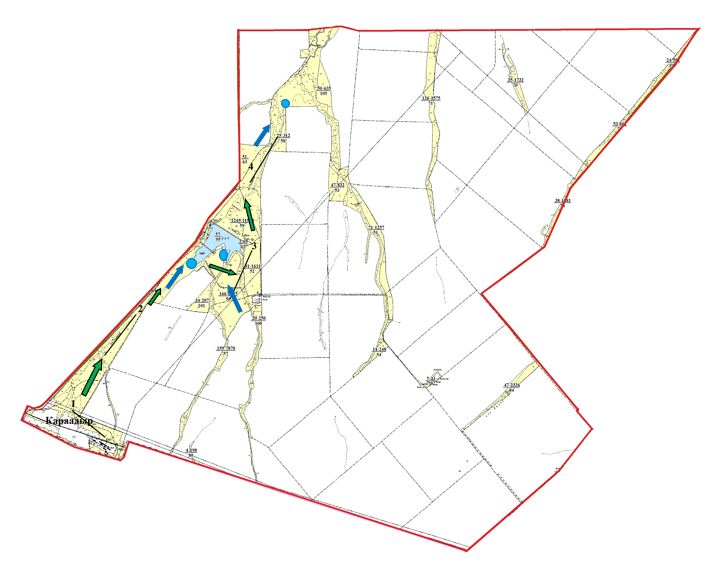  Шортанды ауданының Петровка ауылы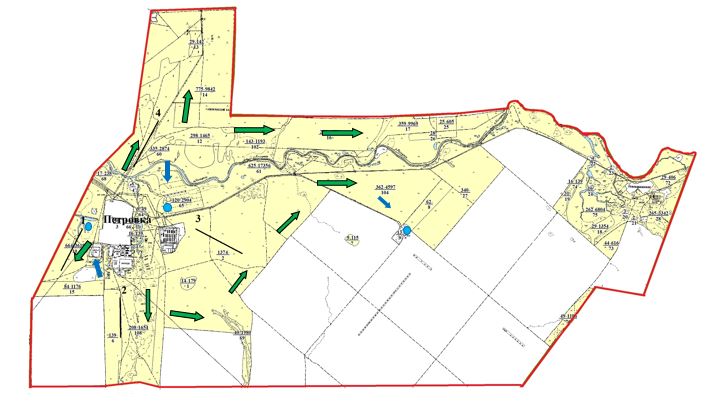  Шортанды ауданының Камышенка ауылы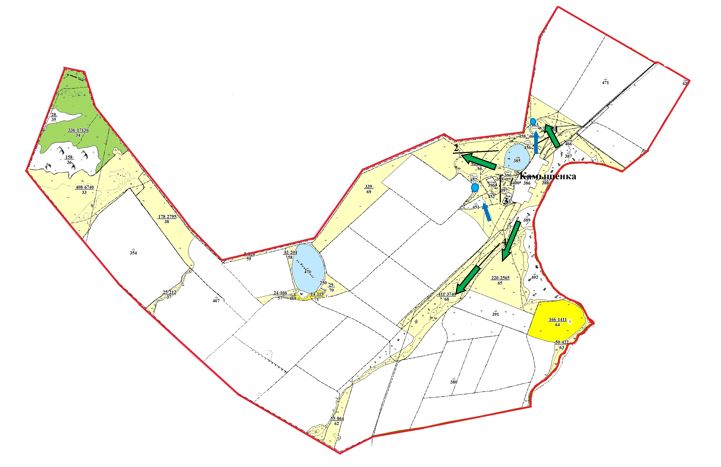  Шортанды ауданының Пригородное ауылы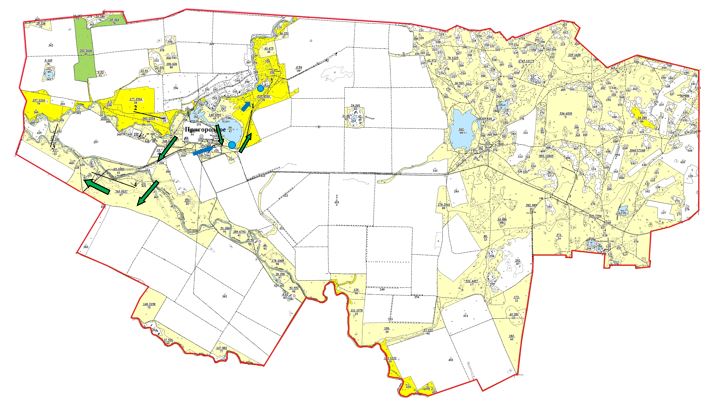  Шортанды ауданының Жолымбет кенті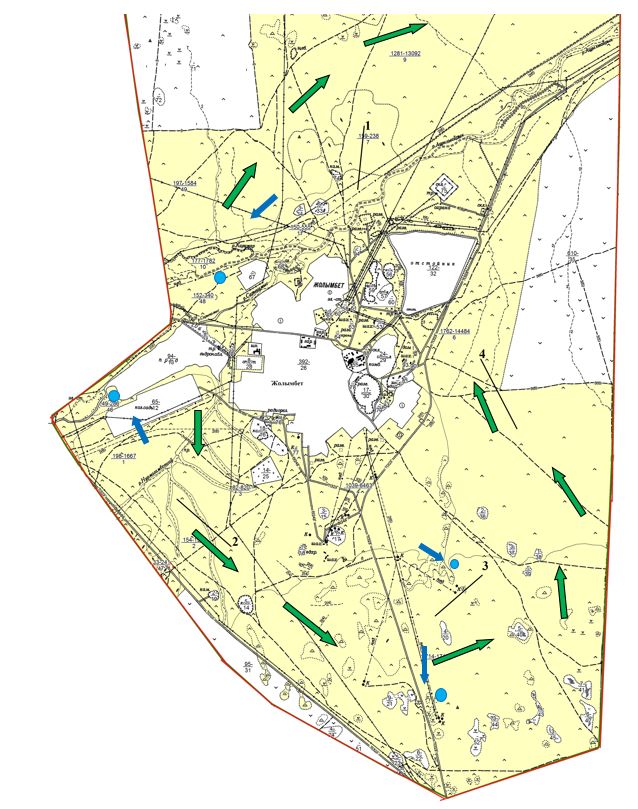  Шортанды ауданының Шортанды кенті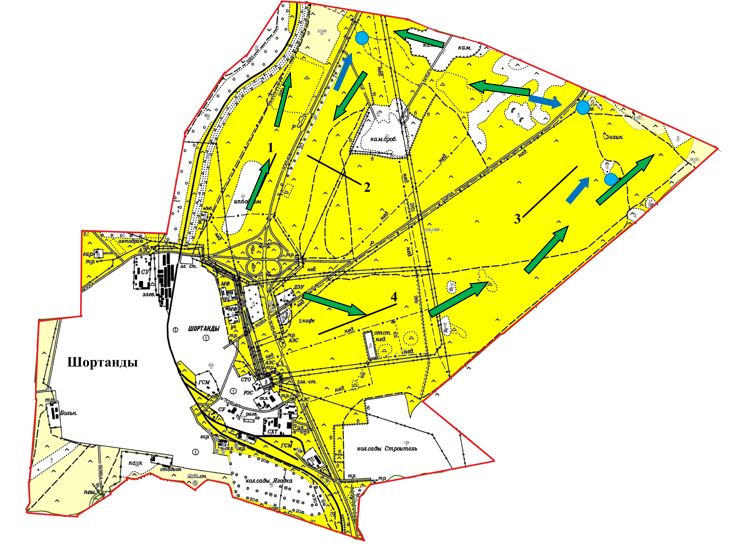  Шортанды ауданының Бозайғыр ауылы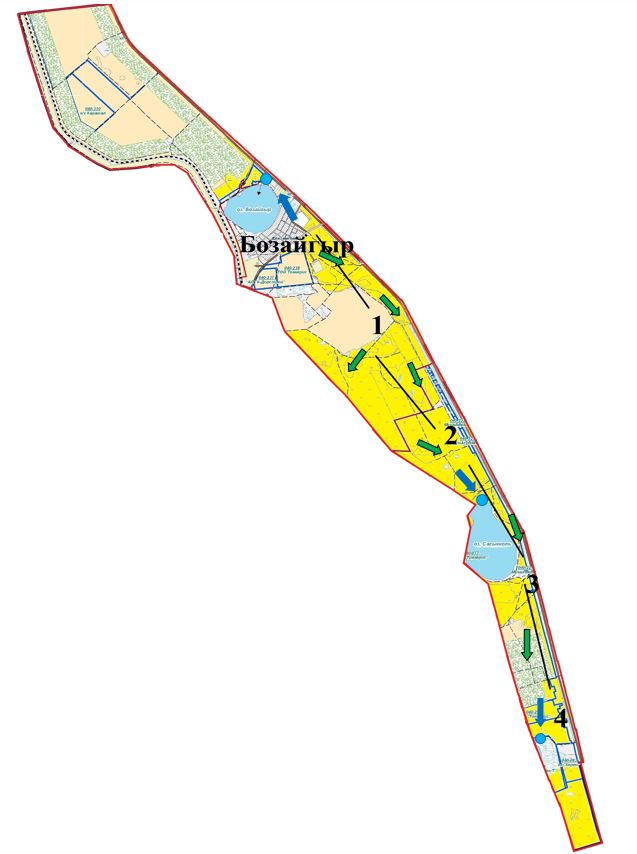  Шортанды ауданының Төңкеріс бекеті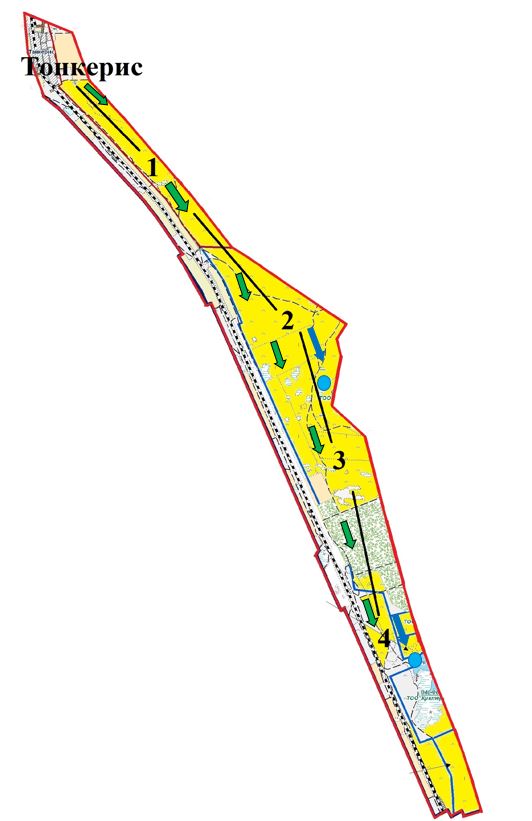  Шортанды ауданының Ключи ауылы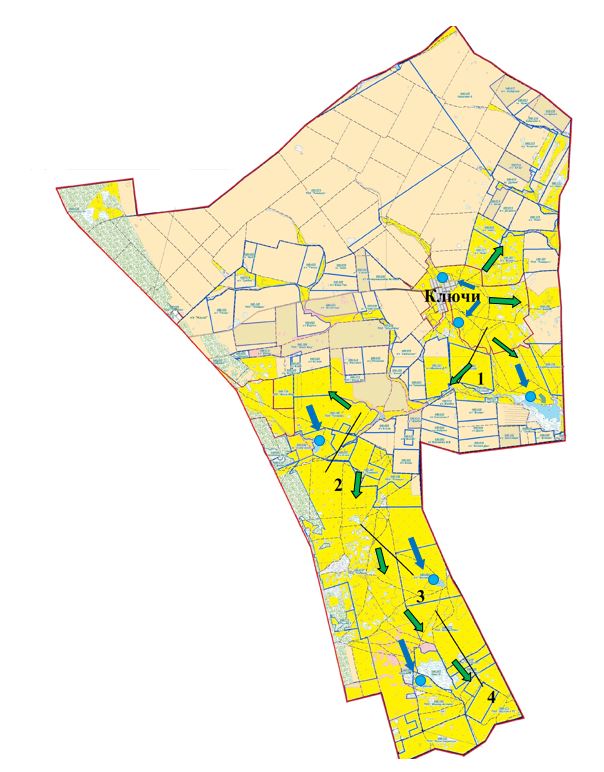  Шортанды ауданының Алтайское ауылы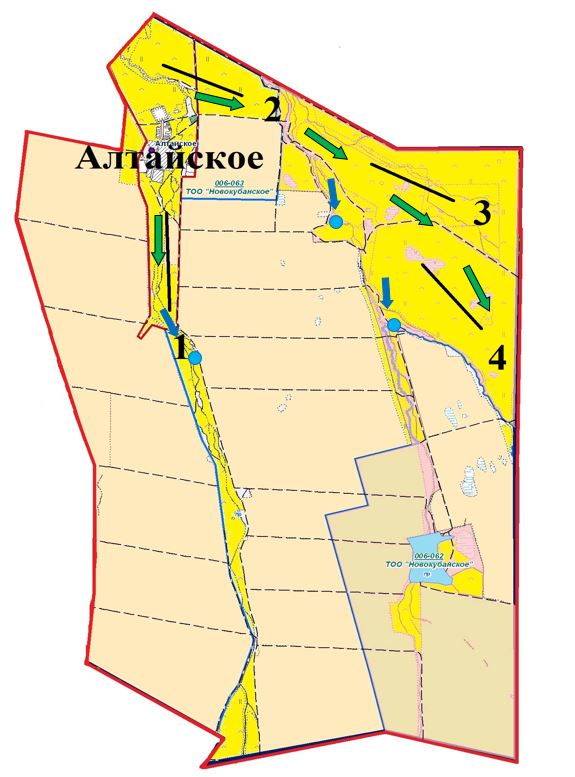  Шортанды ауданының Новокубанка ауылы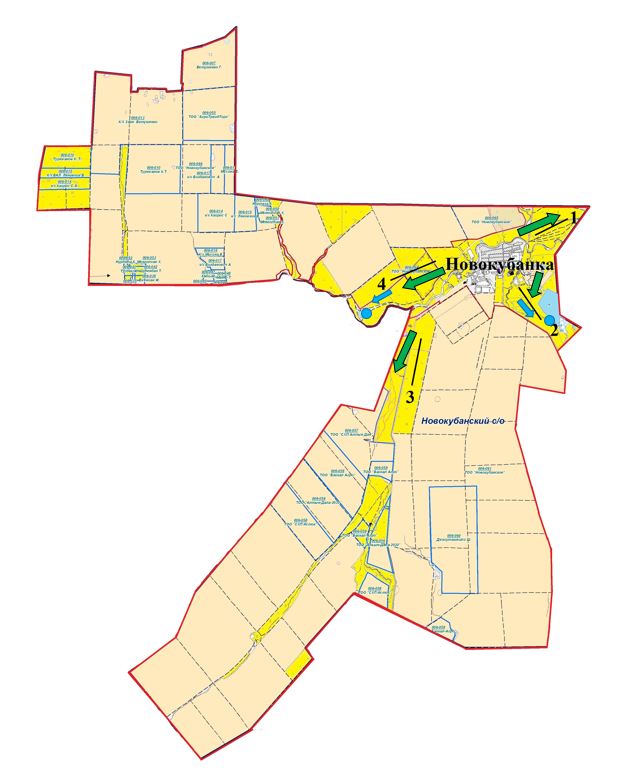 
      Бір ауыл шаруашылығы жануарына су тұтынудың орташа тәуліктік нормасы Қазақстан Республикасы Премьер-Министрінің орынбасары Қазақстан Республикасы Ауыл шаруашылығы министрінің 2016 жылғы 30 желтоқсандағы № 545 бұйрығымен бекітілген су тұтынудың және су бұрудың үлестік нормаларын әзірлеу жөніндегі Әдістемесінің 6-қосымшасының 10-кестесіне сәйкес айқындалады.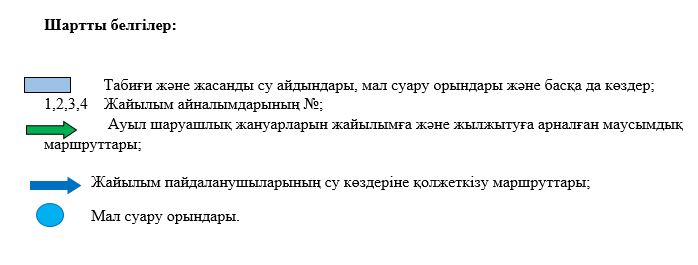  Жайылымы жоқ жеке және (немесе) заңды тұлғалардың ауыл шаруашылығы жануарларының мал басын орналастыру үшін жайылымдарды қайта бөлу және оны берілетін жайылымдарға ауыстыру схемасы Шортанды ауданының Дамса ауылы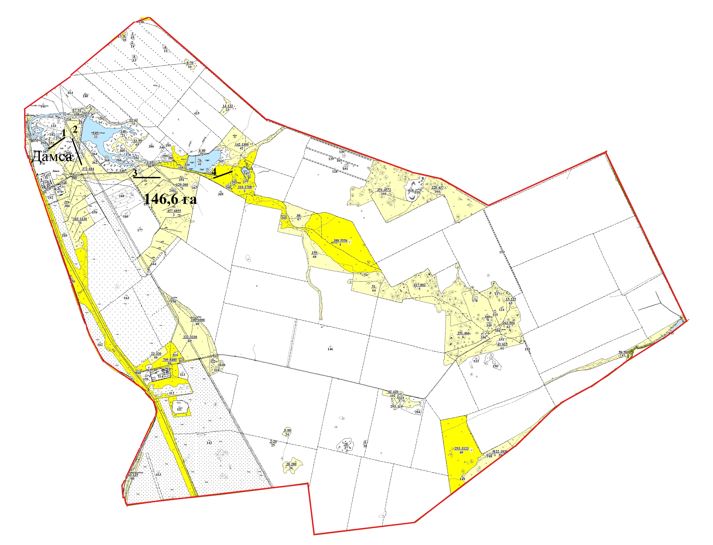  Шортанды ауданының Степное ауылы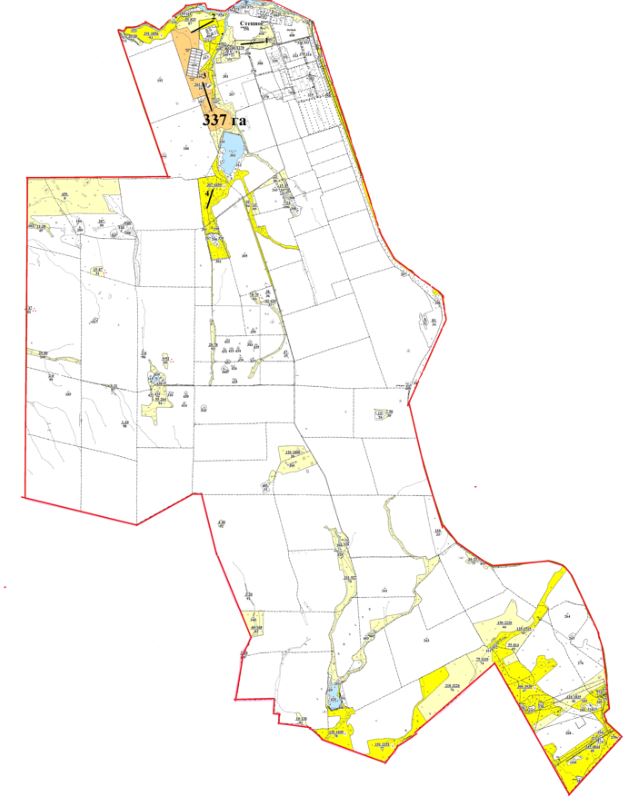  Шортанды ауданының Раевка ауылы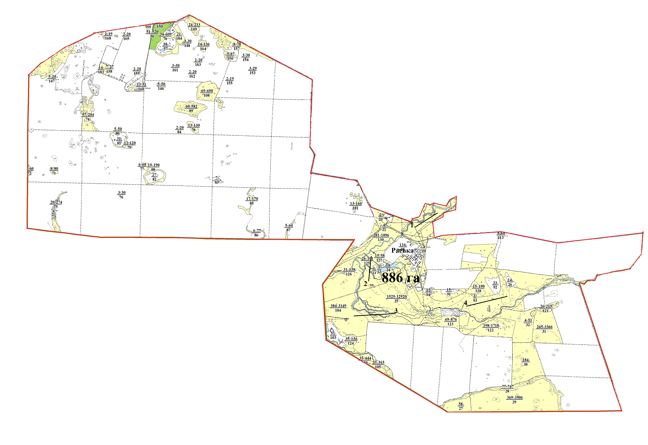  Шортанды ауданының Новографское ауылы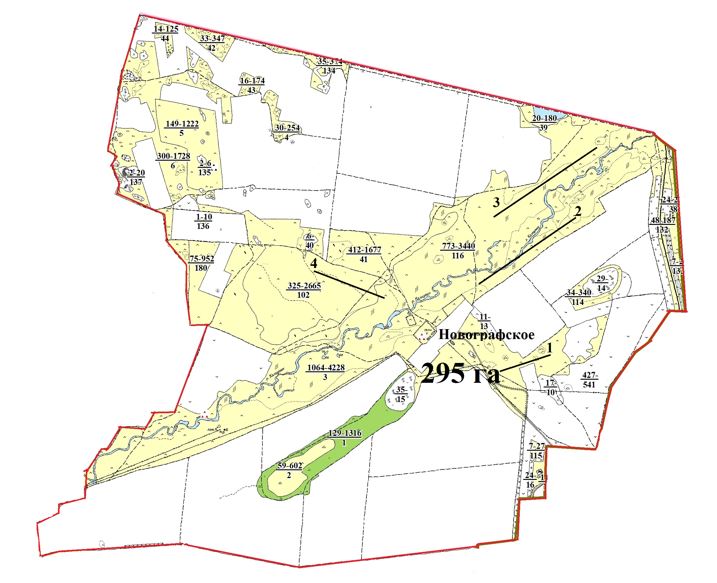  Шортанды ауданы Егемен ауылы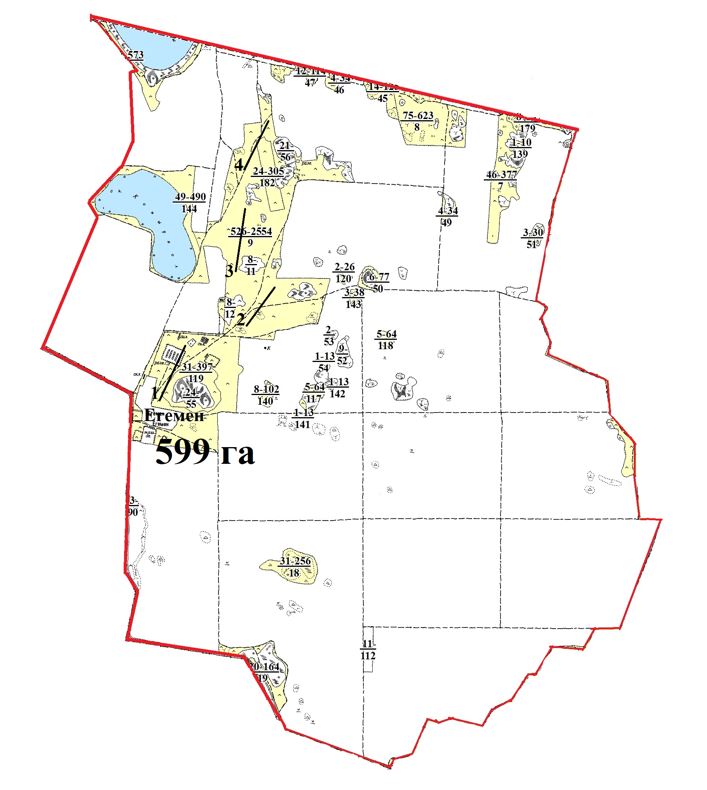  Шортанды ауданы Гуляй Поле ауылы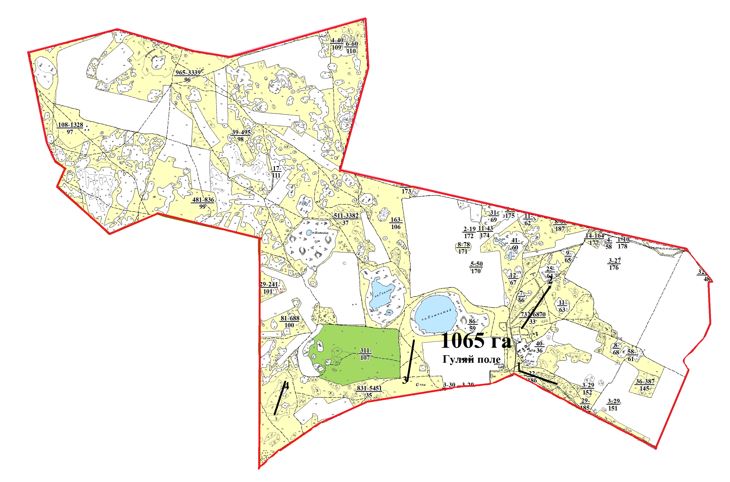  Шортанды ауданының Қаратөбе ауылы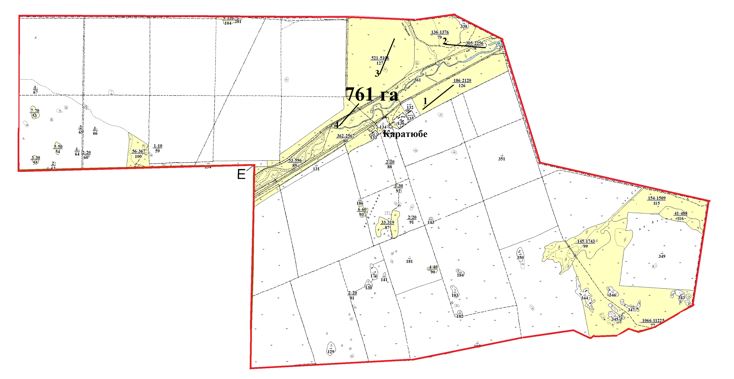  Шортанды ауданының Новоселовка ауылы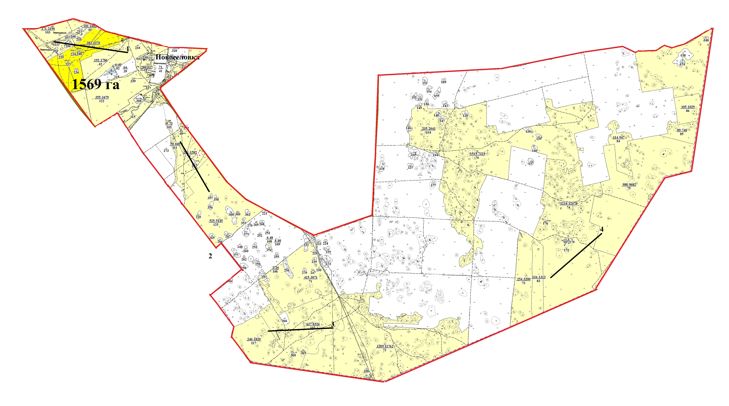  Шортанды ауданының Ошақ ауылы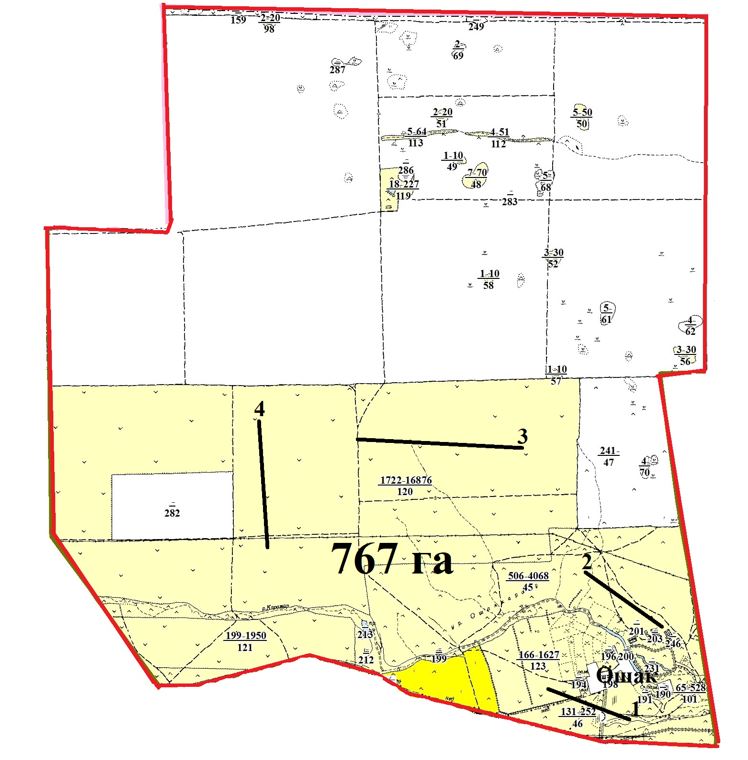  Шортанды ауданының Новопервомайское ауылы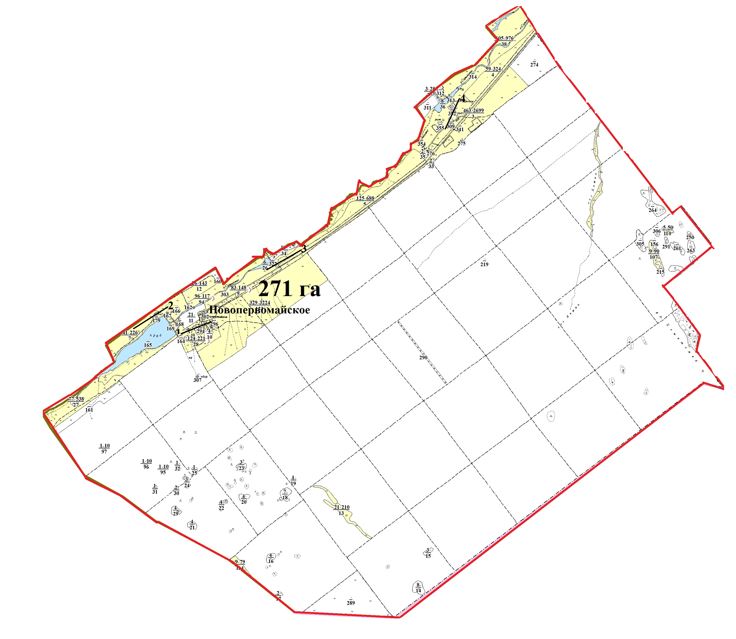  Шортанды ауданының Андреевка ауылы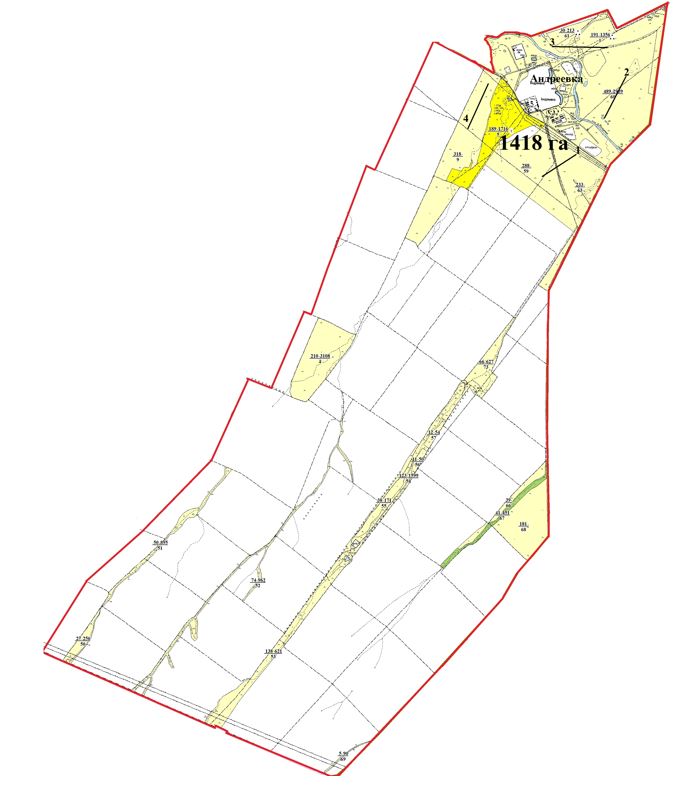  Шортанды ауданының Октябрьское ауылы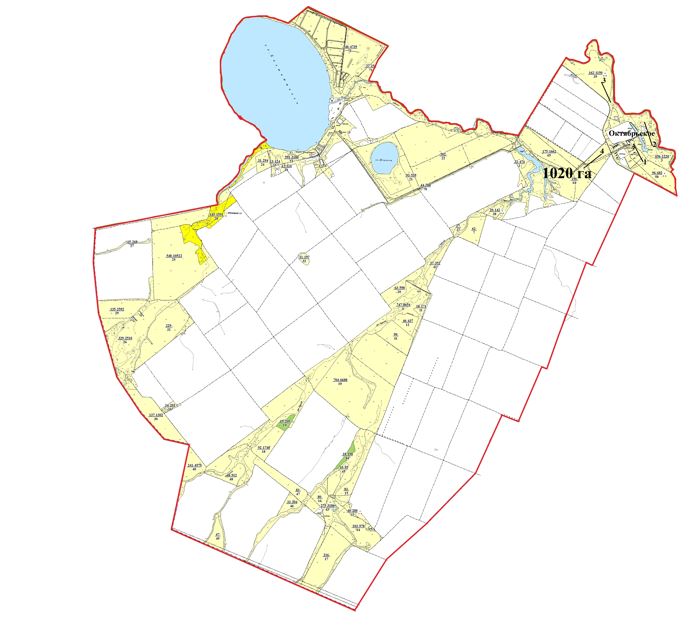  Шортанды ауданының Бектау ауылы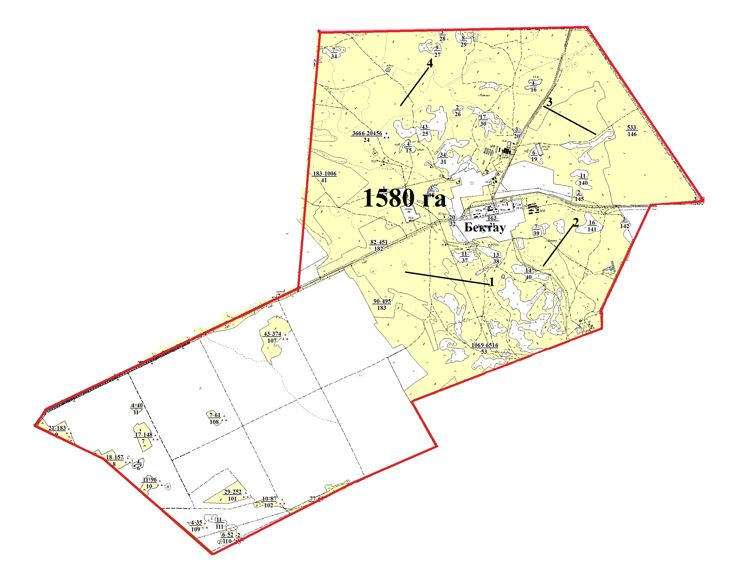  Шортанды ауданының Қаражар ауылы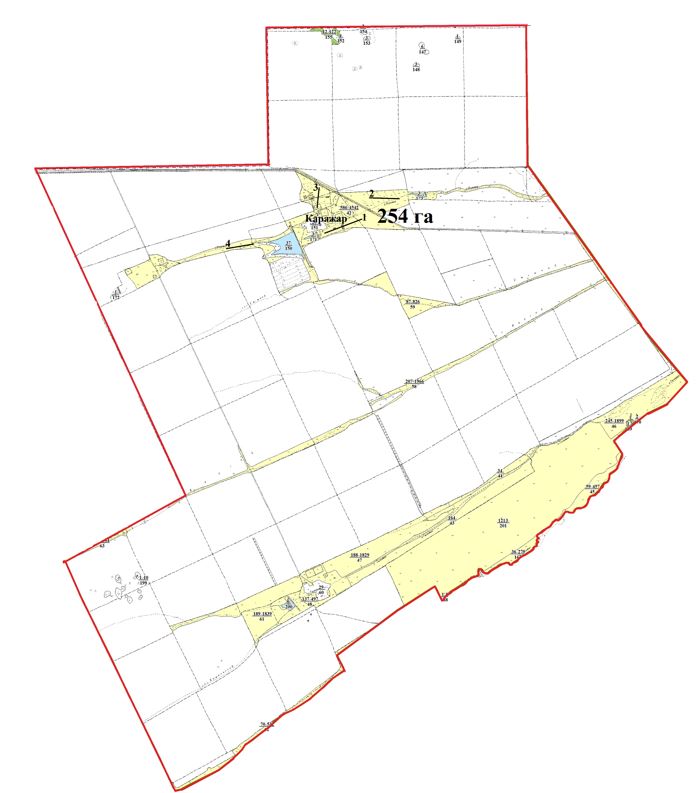  Шортанды ауданының Конкрынка ауылы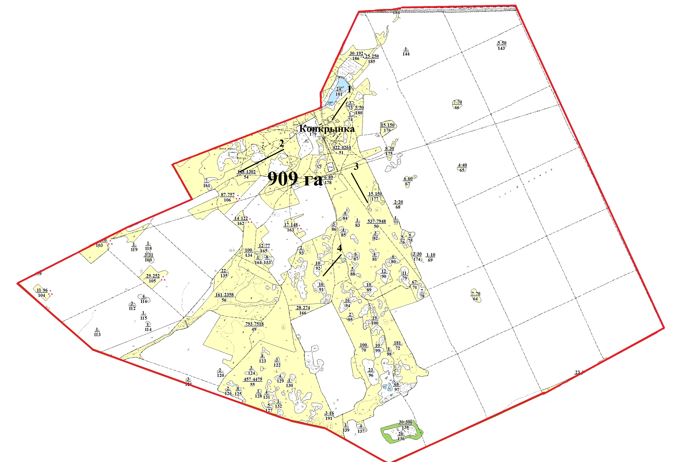  Шортанды ауданының Мықтыкөл ауылы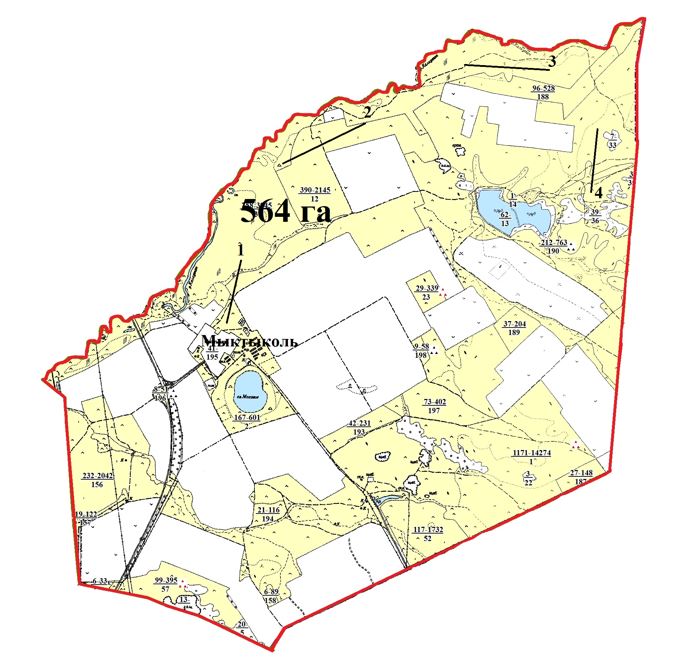  Шортанды ауданының Белое Озеро ауылы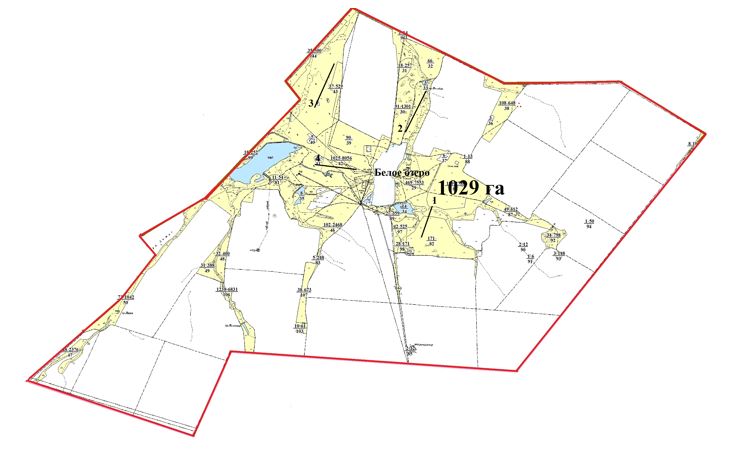  Шортанды ауданының Қара-Адыр бекеті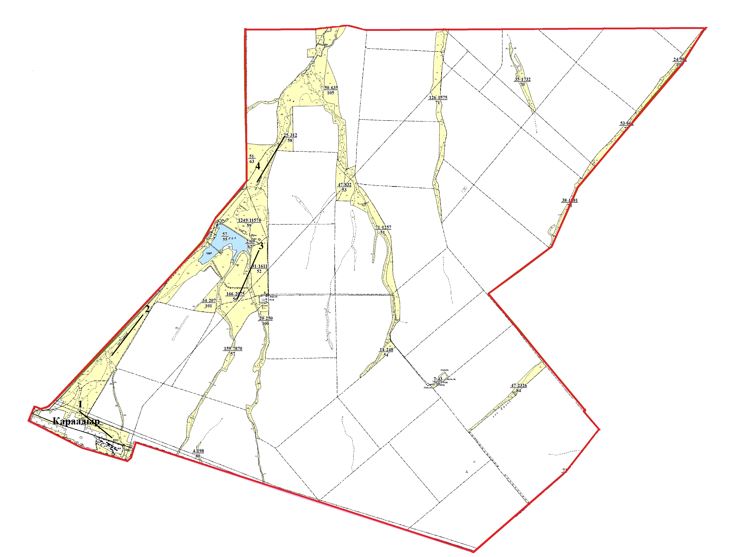  Шортанды ауданының Петровка ауылы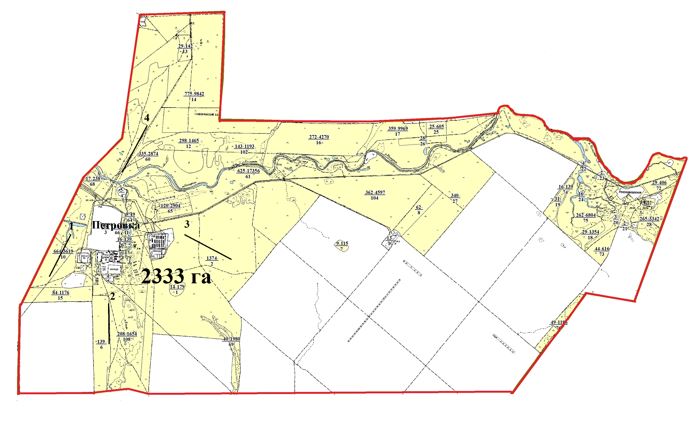  Шортанды ауданының Камышенка ауылы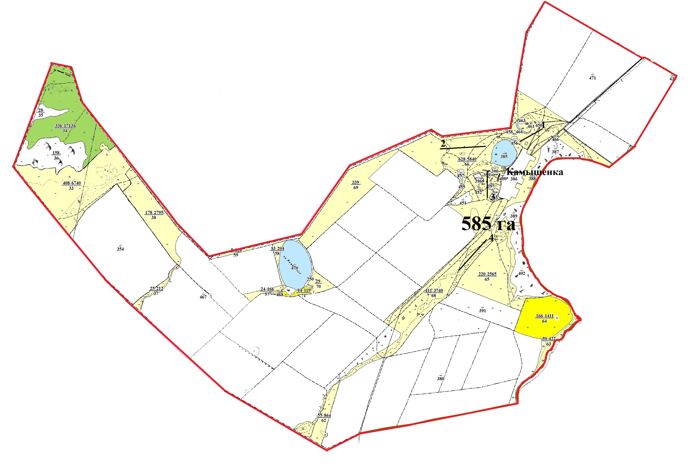  Шортанды ауданының Пригородное ауылы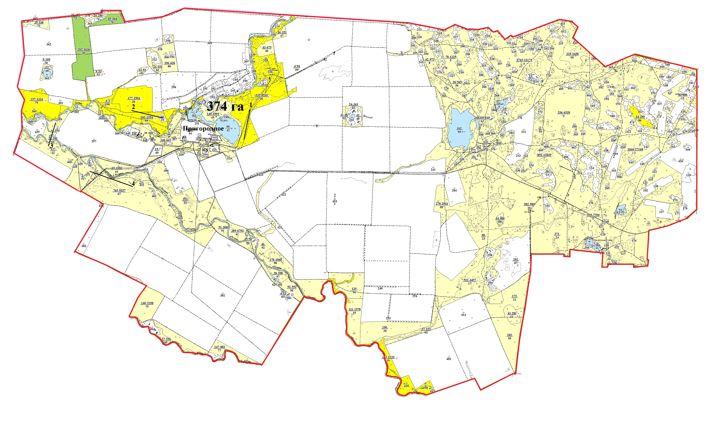  Шортанды ауданының Жолымбет кенті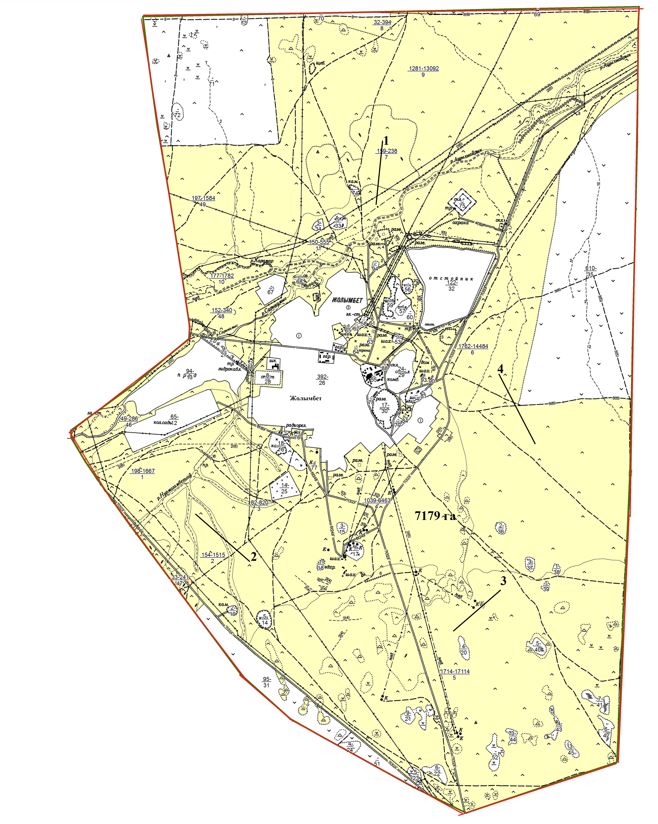  Шортанды ауданының Шортанды кенті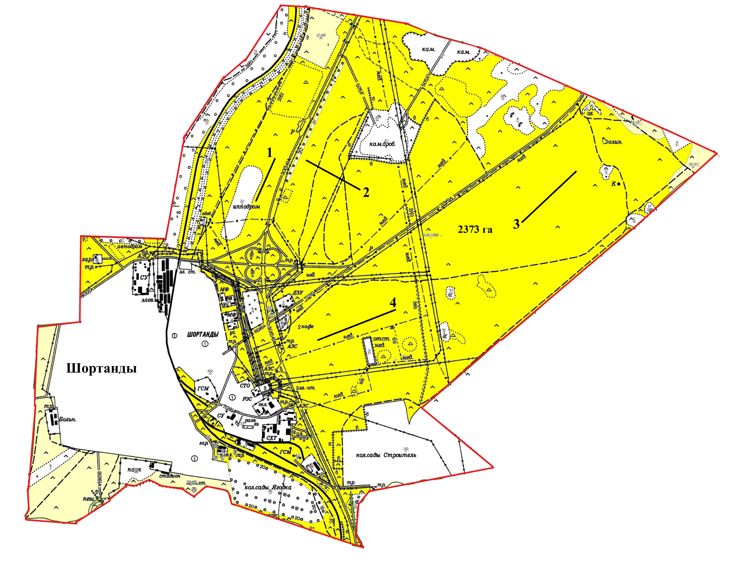  Шортанды ауданының Бозайғыр ауылы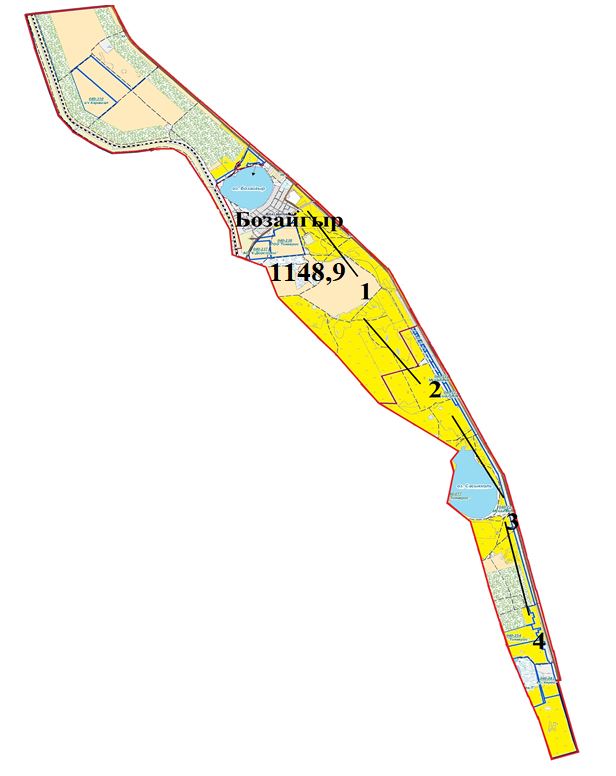  Шортанды ауданының Төңкеріс бекеті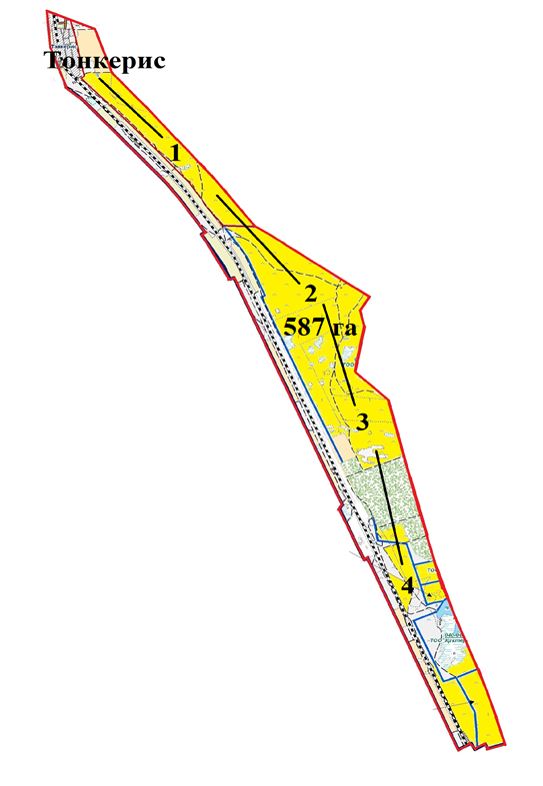  Шортанды ауданының Ключи ауылы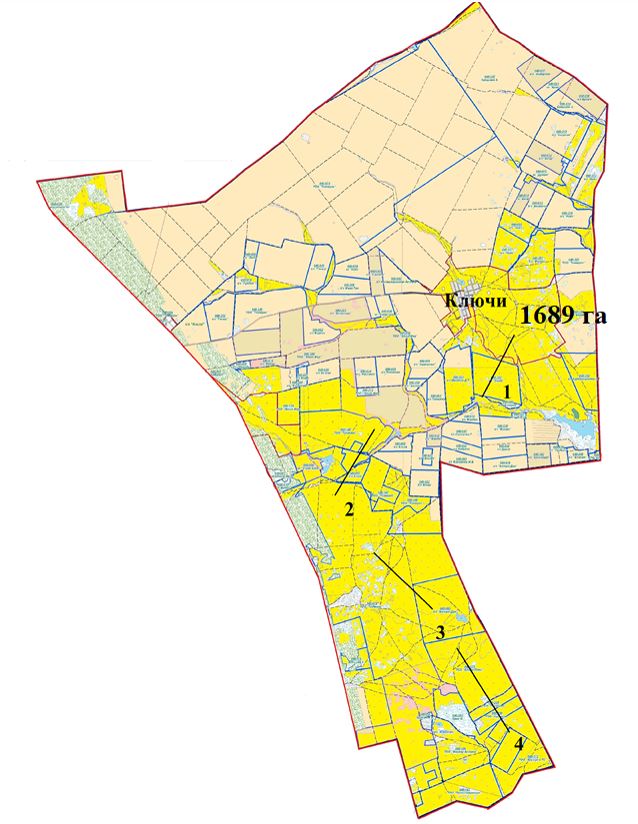  Шортанды ауданының Алтайское ауылы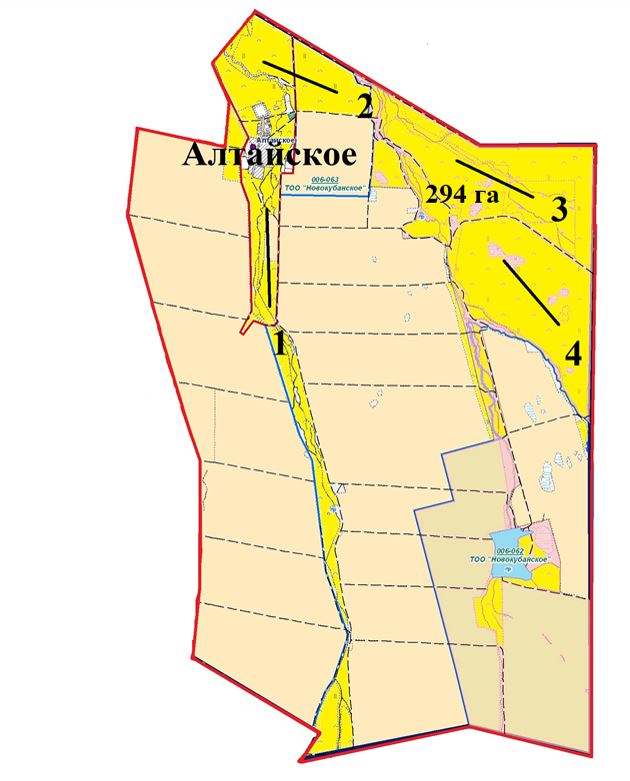  Шортанды ауданының Новокубанка ауылы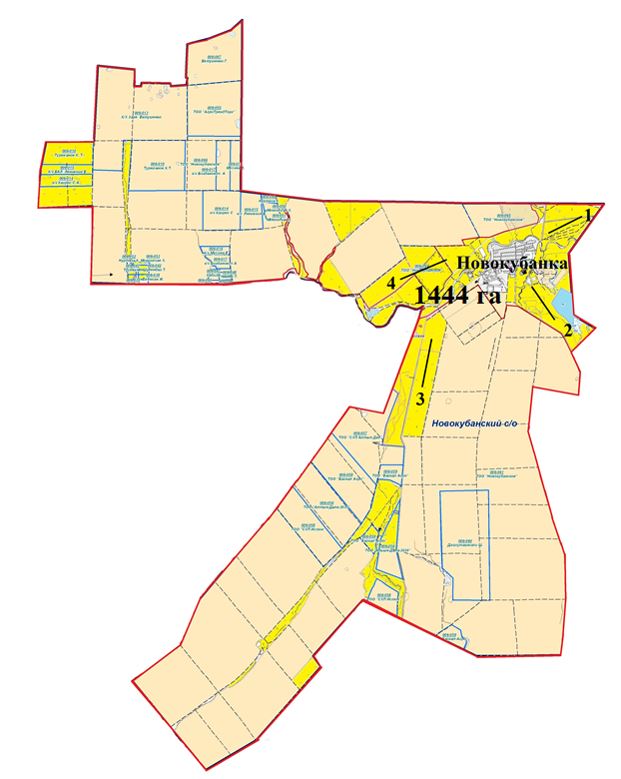 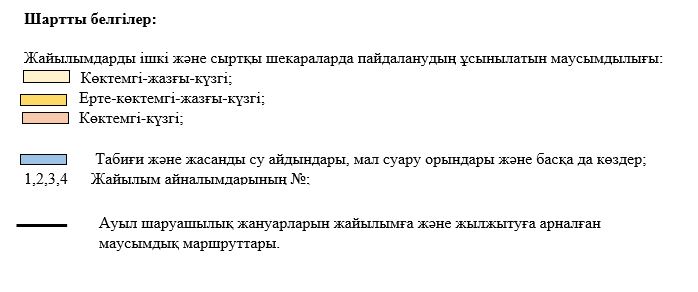  Аудандық маңызы бар қала, кент, ауыл, ауылдық округ маңында орналасқан жайылымдармен қамтамасыз етілмеген жеке және (немесе) заңды тұлғалардың ауыл шаруашылығы жануарларының мал басын шалғайдағы жайылымдарға орналастыру схемасы Шортанды ауданының Дамса ауылы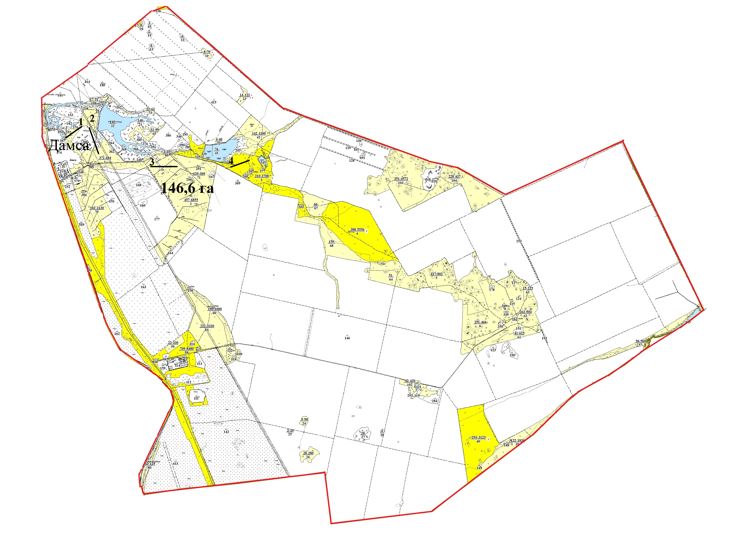  Шортанды ауданының Степное ауылы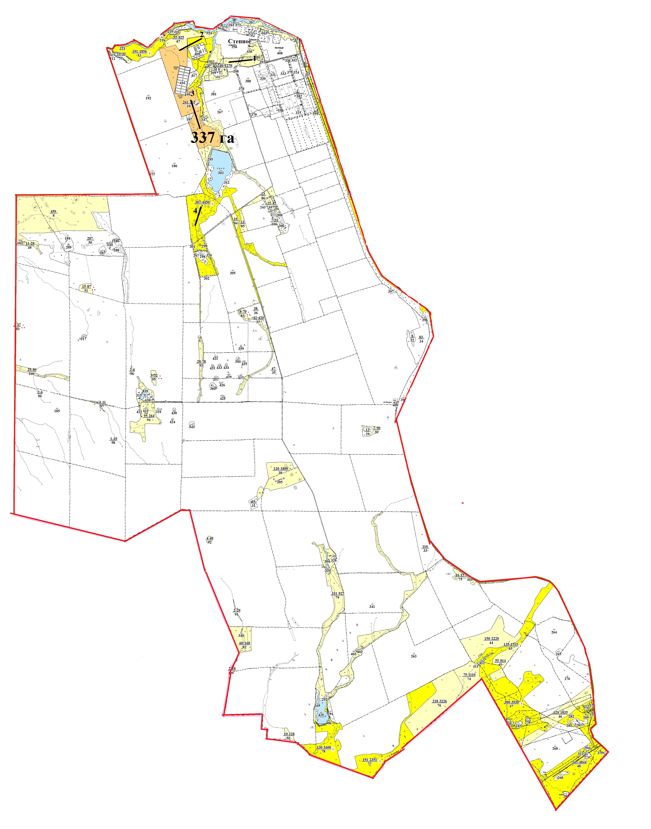  Шортанды ауданының Раевка ауылы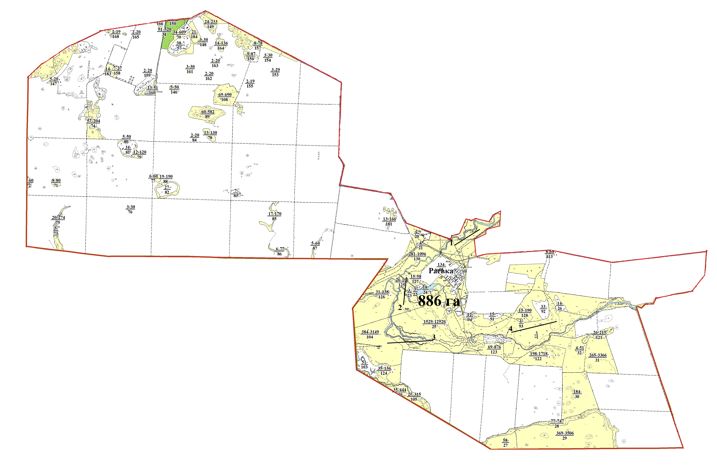  Шортанды ауданының Новографское ауылы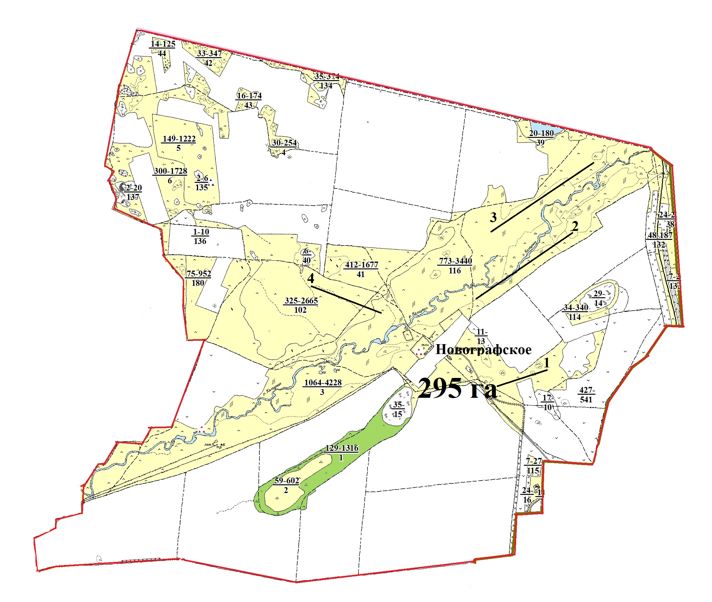  Шортанды ауданының Егемен ауылы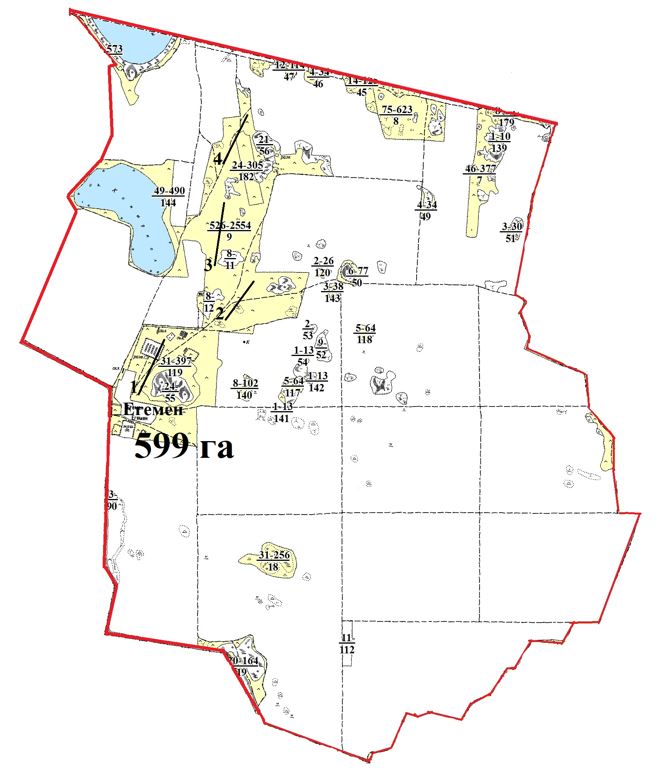  Шортанды ауданының Гуляй Поле ауылы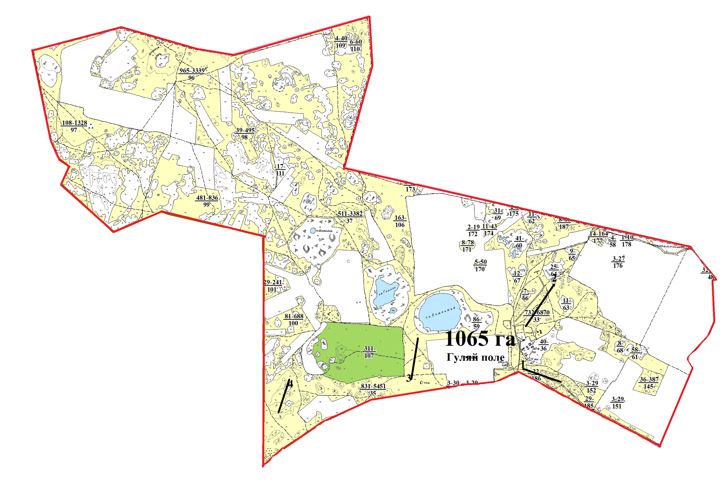  Шортанды ауданының Қаратөбе ауылы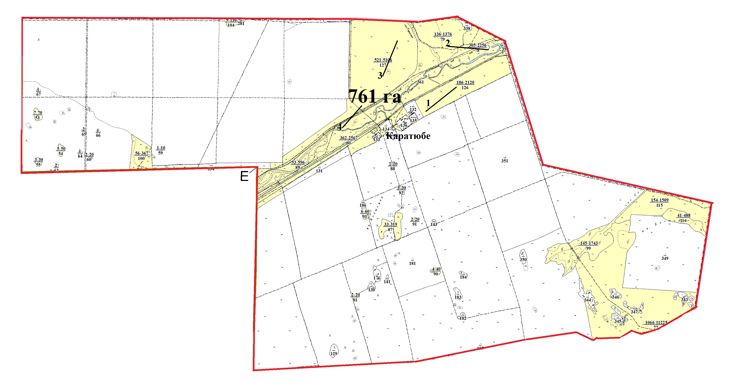  Шортанды ауданының Новоселовка ауылы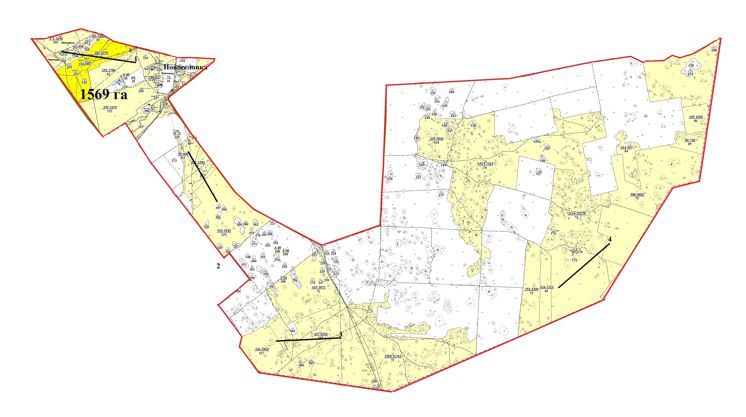  Шортанды ауданының Ошақ ауылы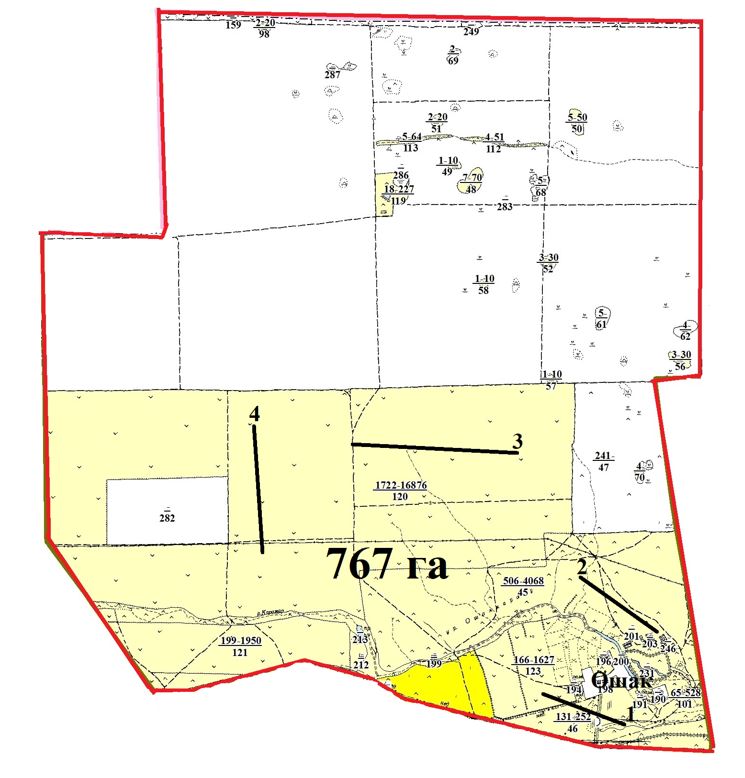  Шортанды ауданының Новопервомайское ауылы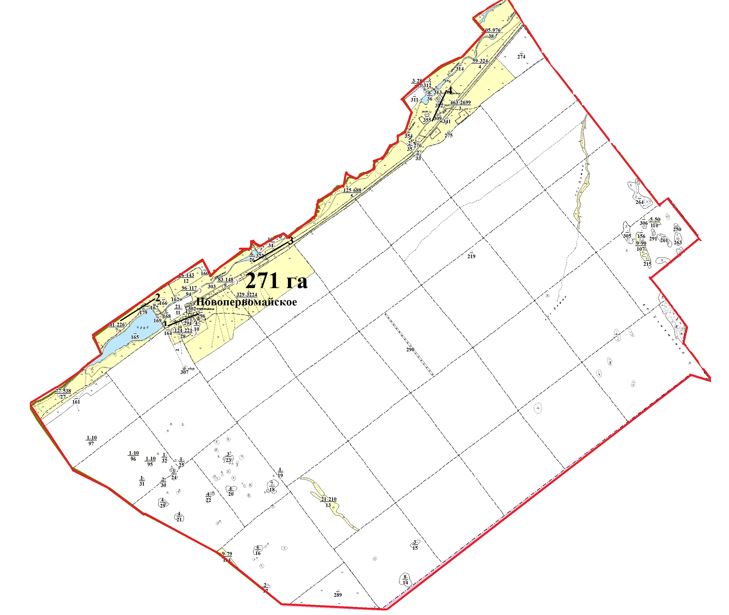  Шортанды ауданының Андреевка ауылы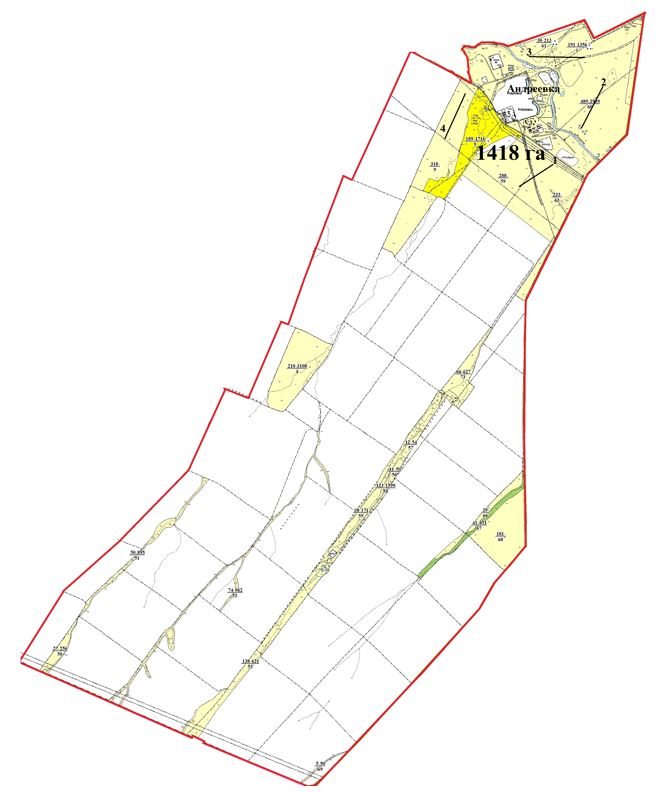  Шортанды ауданының Октябрьское ауылы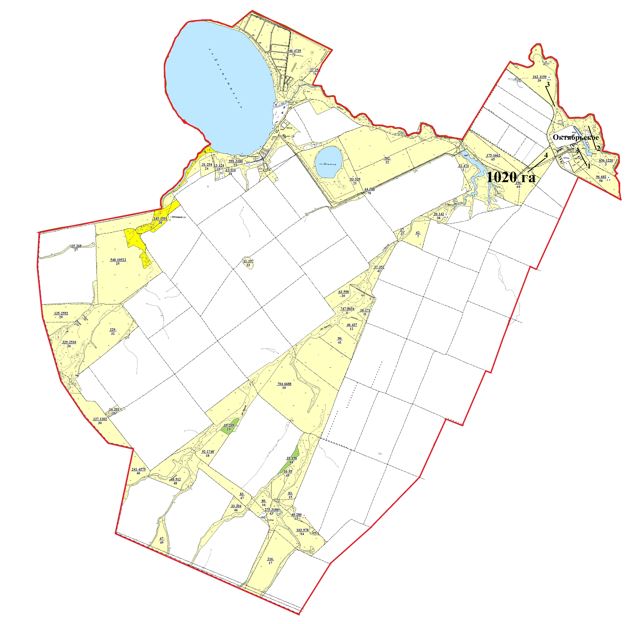  Шортанды ауданының Бектау ауылы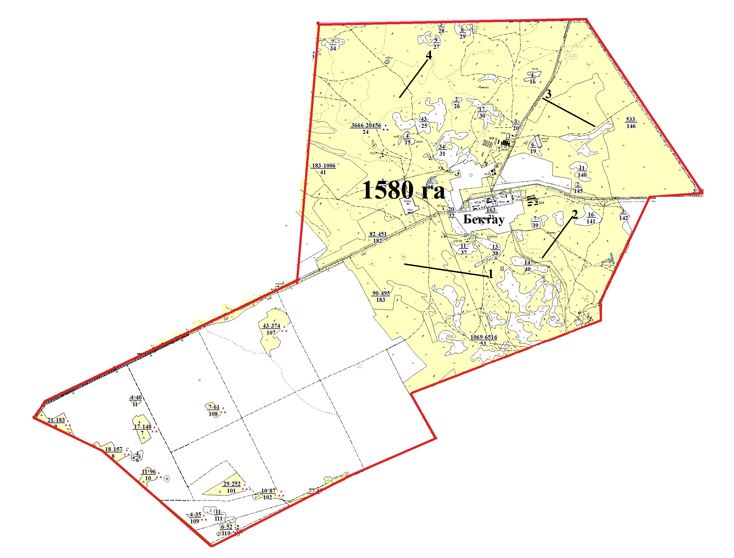  Шортанды ауданының Қаражар ауылы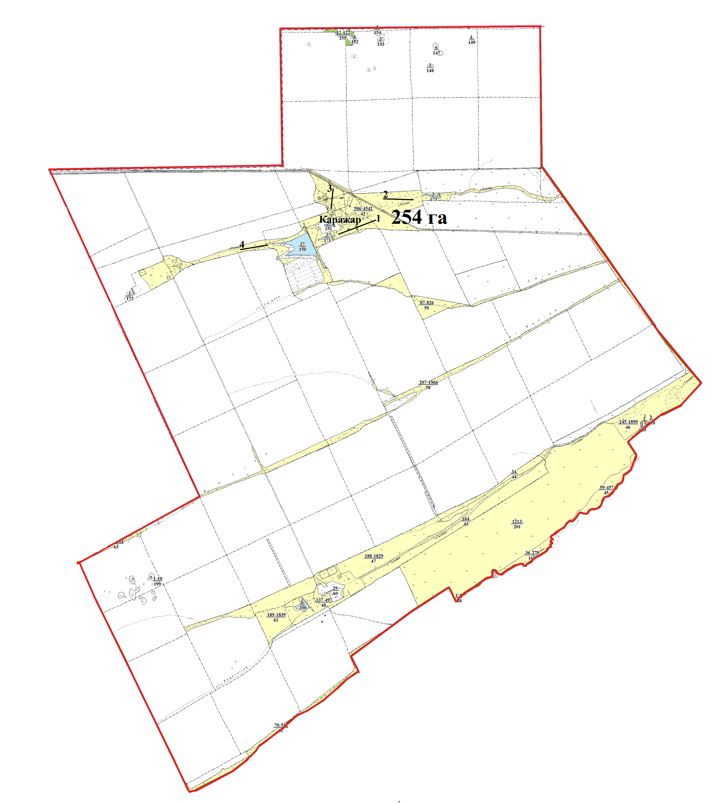  Шортанды ауданының Конкрынка ауылы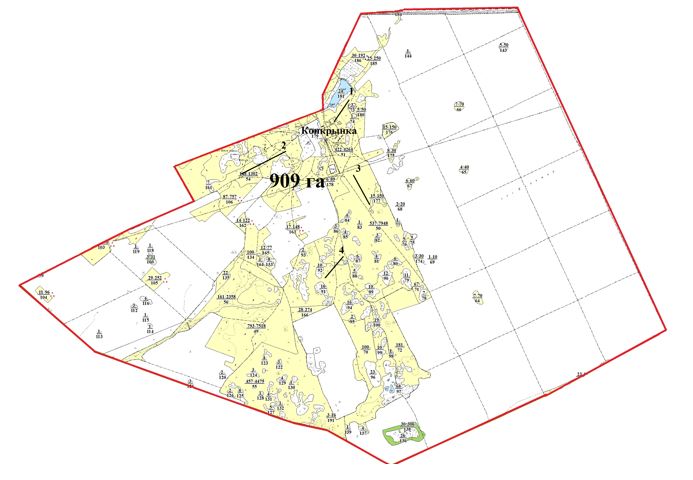  Шортанды ауданының Мықтыкөл ауылы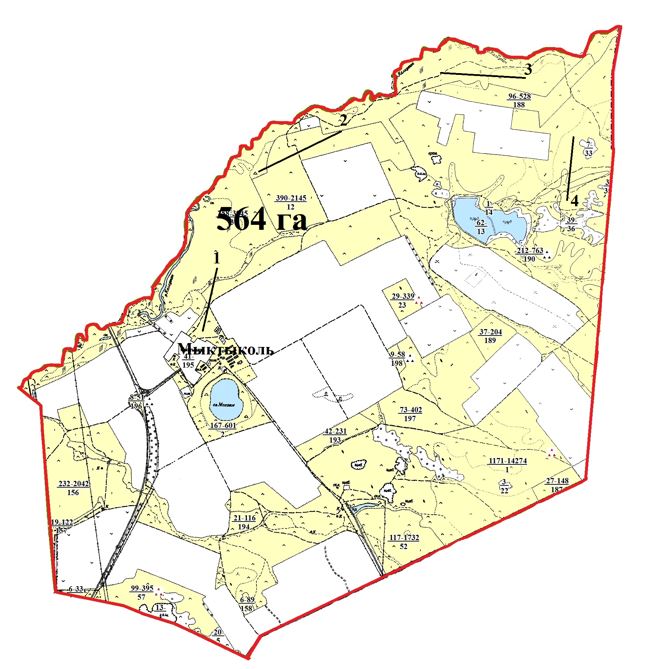  Шортанды ауданының Белое Озеро ауылы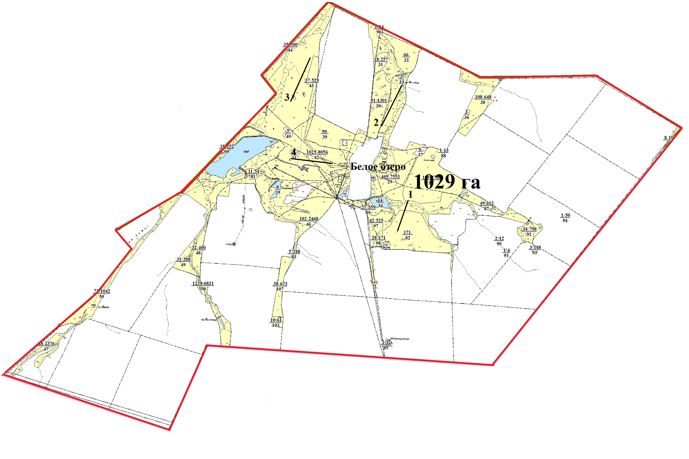  Шортанды ауданының Қара-Адыр бекеті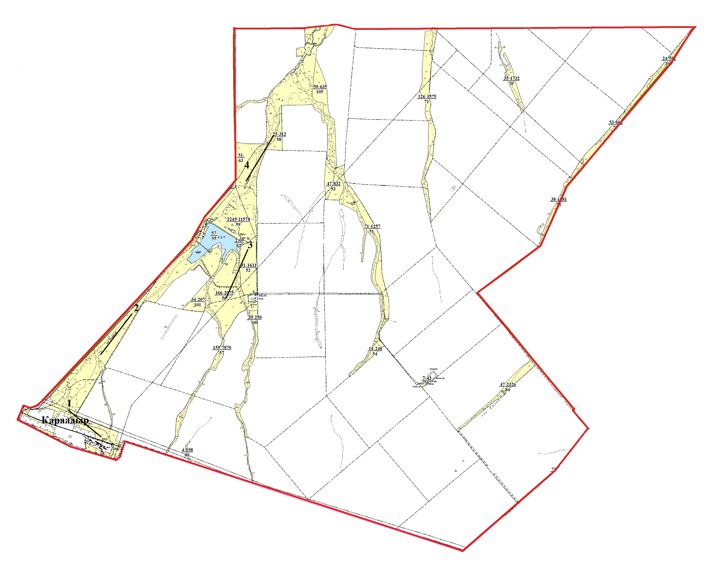  Шортанды ауданының Петровка ауылы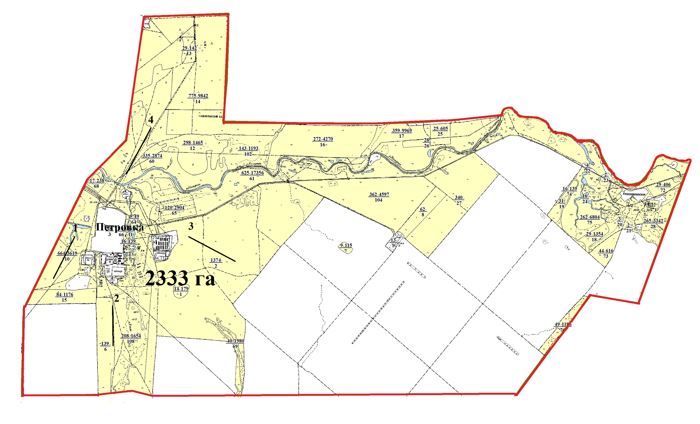  Шортанды ауданының Камышенка ауылы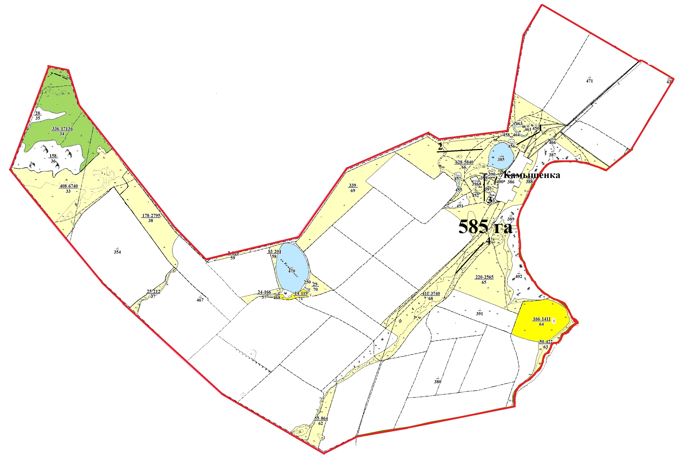  Шортанды ауданының Пригородное ауылы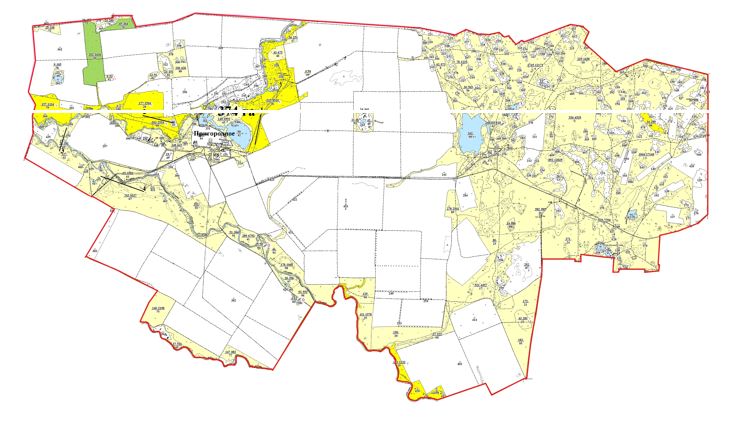  Шортанды ауданының Жолымбет кенті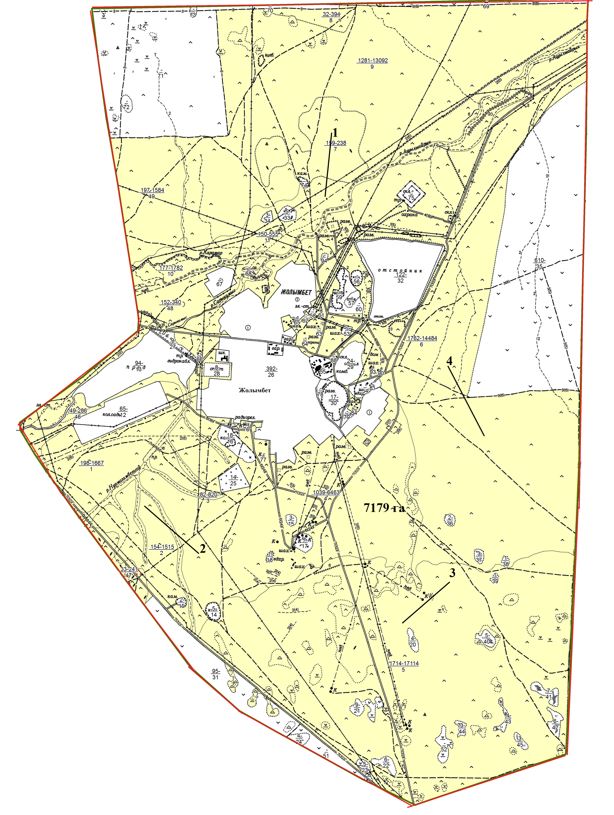  Шортанды ауданының Шортанды кенті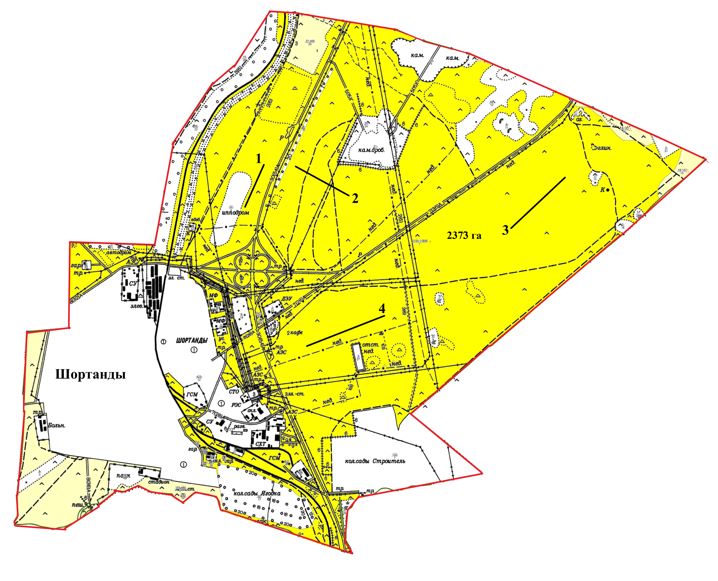  Шортанды ауданының Бозайғыр ауылы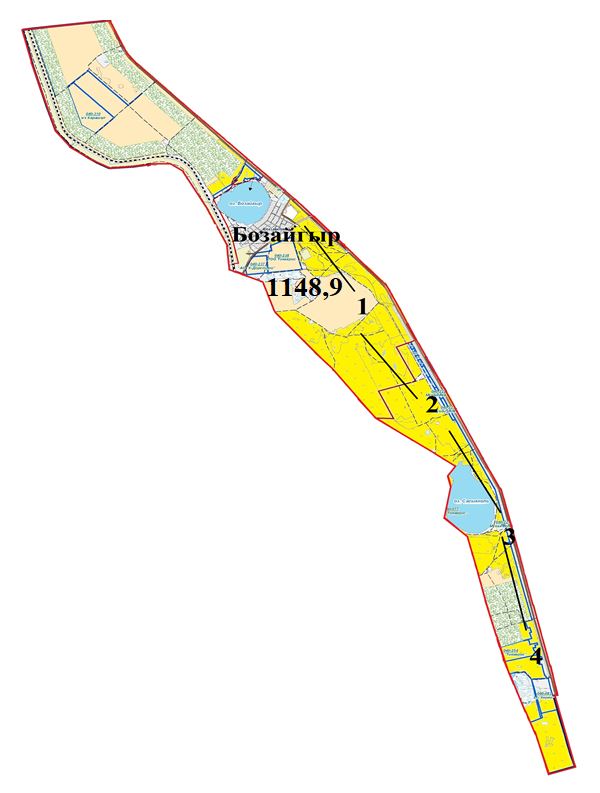  Шортанды ауданының Төңкеріс бекеті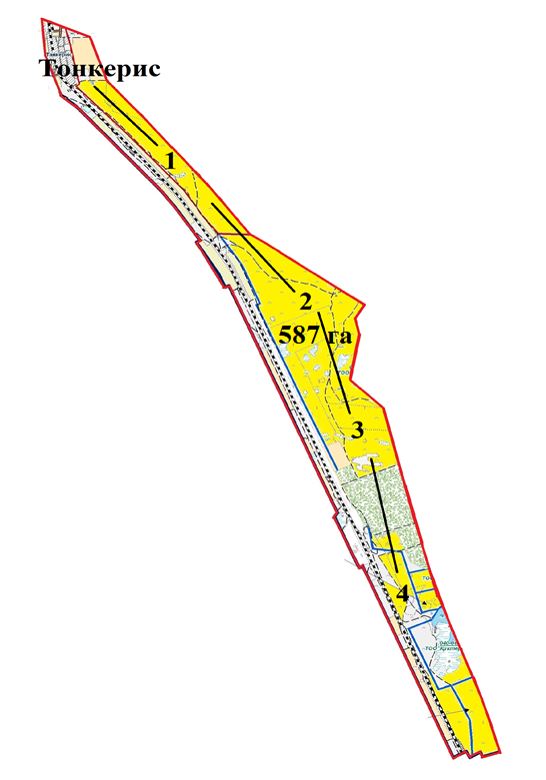  Шортанды ауданының Ключи ауылы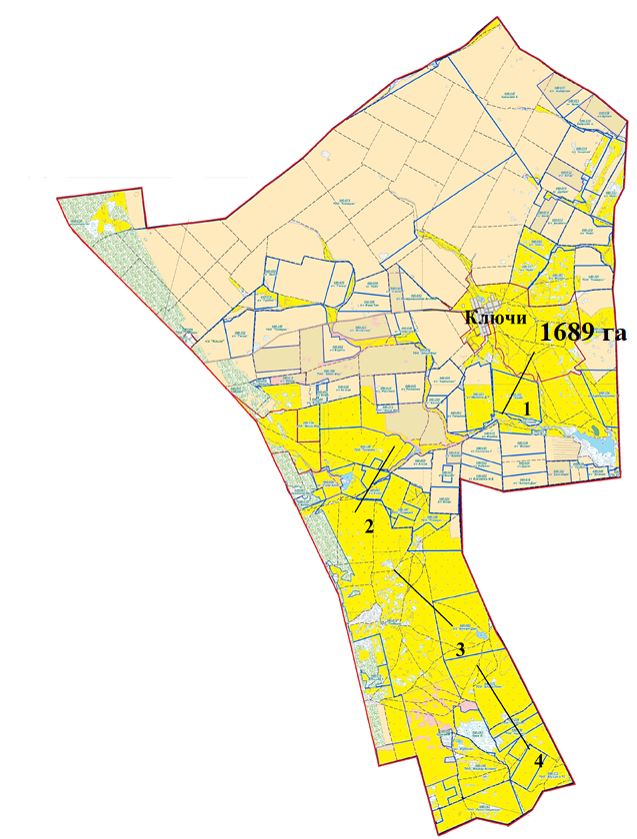  Шортанды ауданының Алтайское ауылы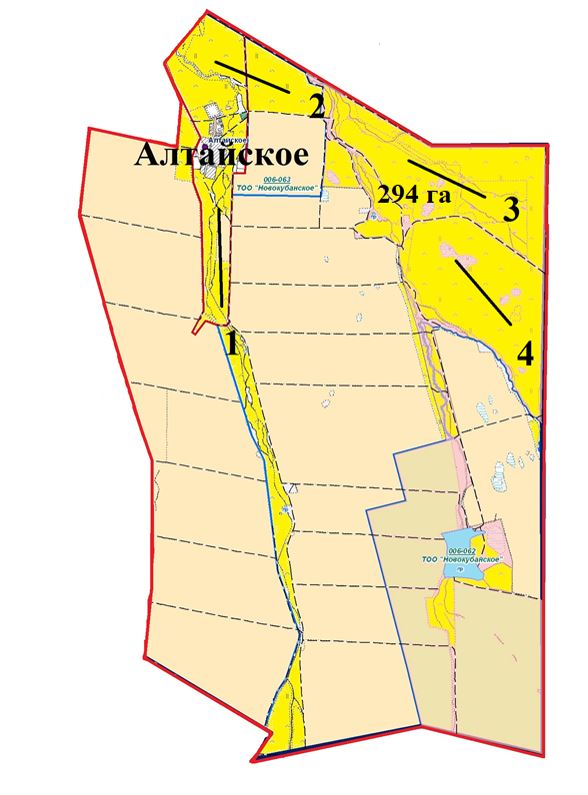  Шортанды ауданының Новокубанка ауылы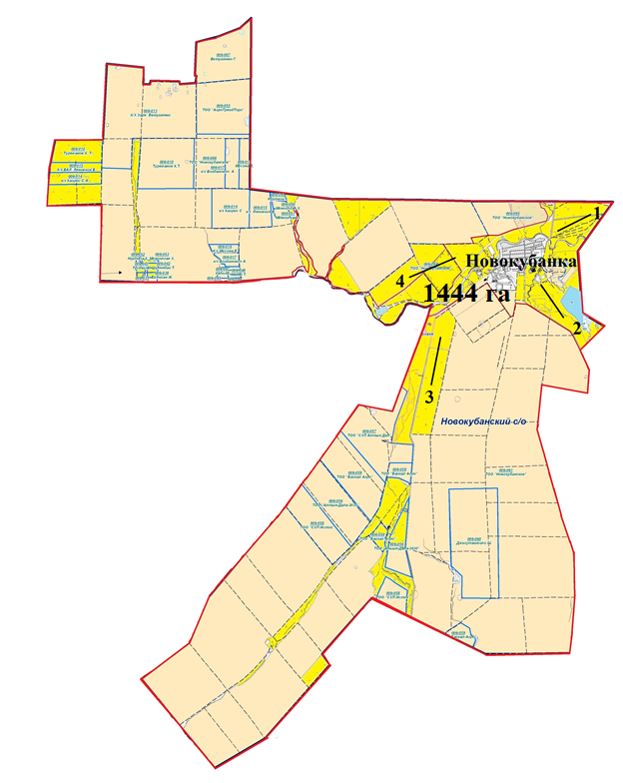 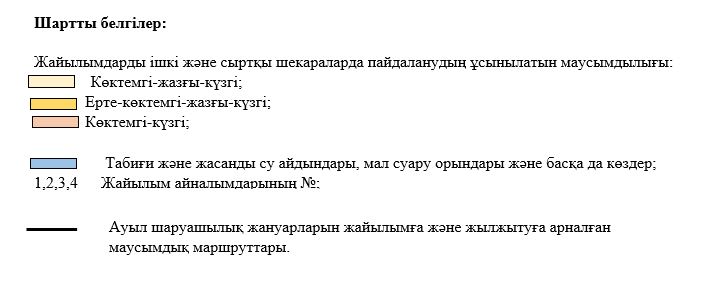  Ауыл шаруашылығы жануарларын жаюдың және айдаудың маусымдық маршруттарын белгілейтін жайылымдарды пайдалану жөніндегі күнтізбелік графигі
      Ескертпе: аббревиатуралардың мағынасы:
      КЖМ – көктемгі-жазғы мезгіл;
      ЖКМ– жазғы-күзгі мезгіл;
      ЖМ – жазғы мезгіл;
      ДҚ – демалатын қаша. Жергілікті жағдайлар мен ерекшеліктерге қарай жеке ауладағы ауыл шаруашылығы жануарларын жаюға халық мұқтажын қанағаттандыру үшін қажетті жайылымдардың сыртқы мен ішкі шекаралары және алаңдары белгіленген картасы Шортанды ауданының Дамса ауылы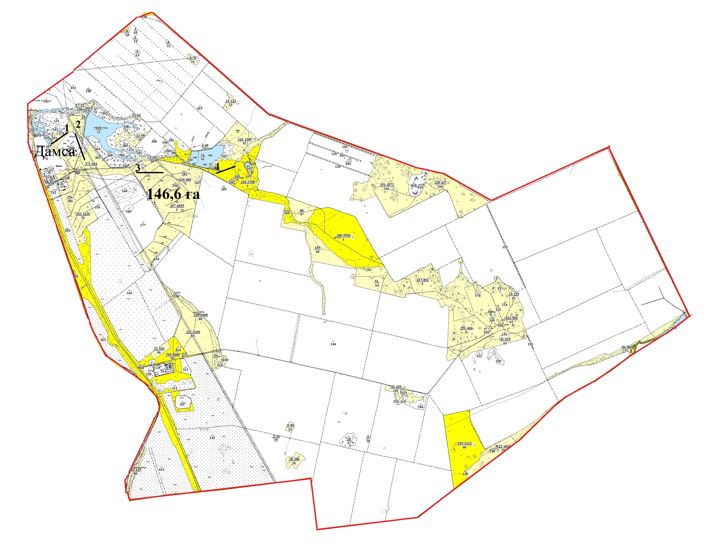  Шортанды ауданының Степное ауылы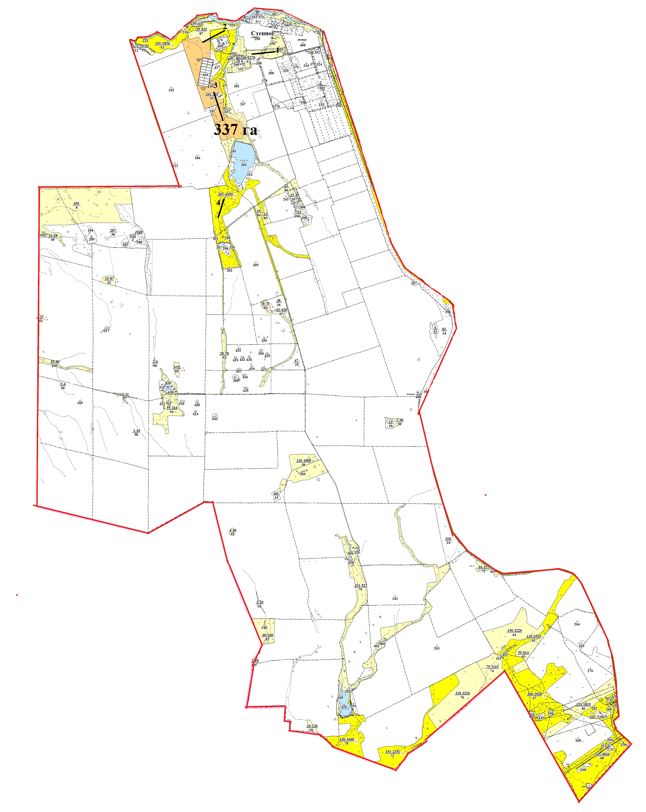  Шортанды ауданының Раевка ауылы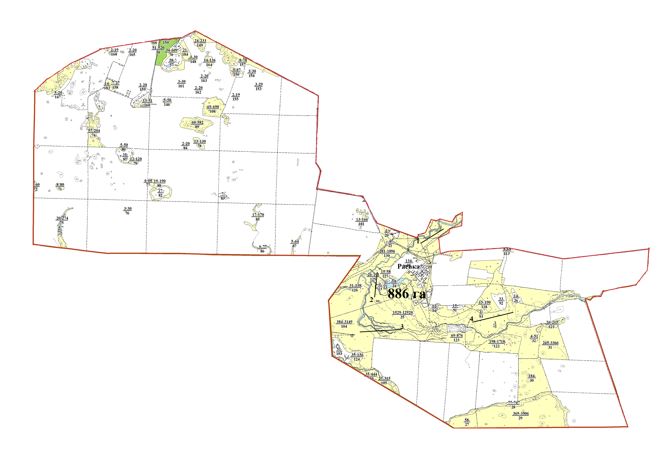  Шортанды ауданының Новографское ауылы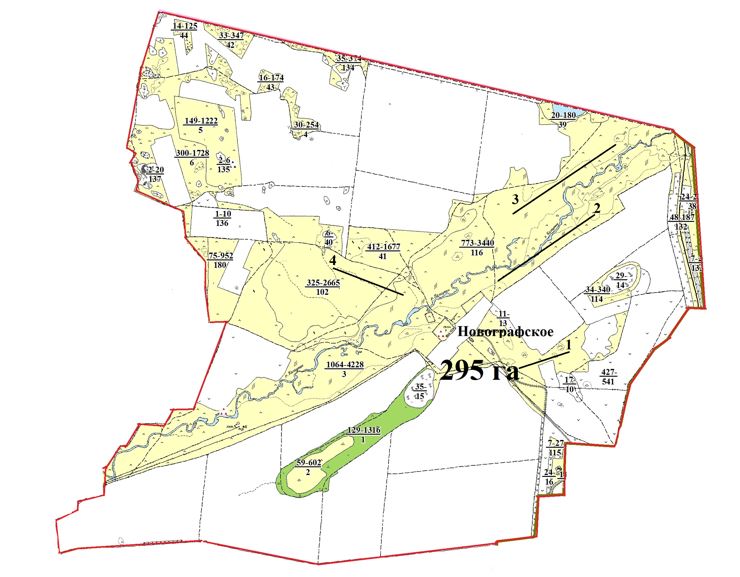  Шортанды ауданының Егемен ауылы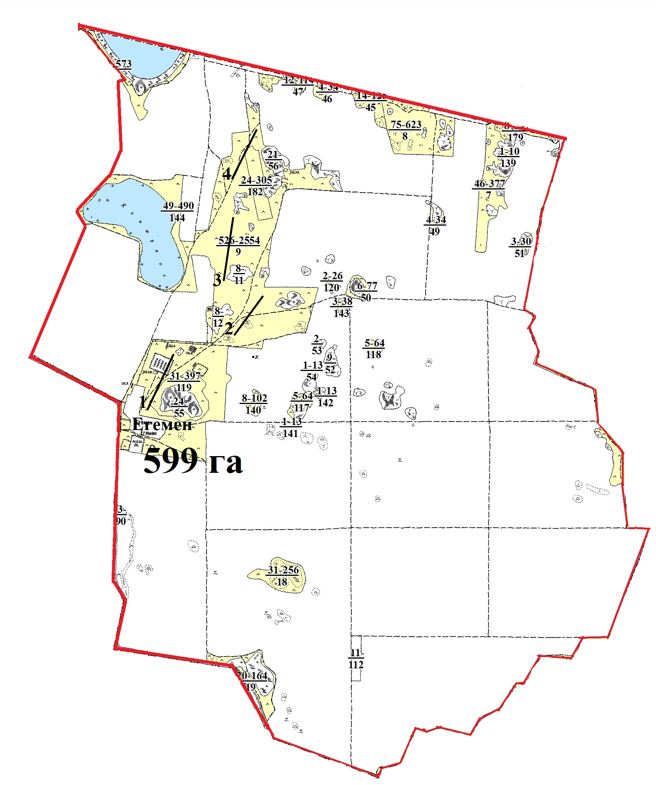  Шортанды ауданының Гуляй Поле ауылы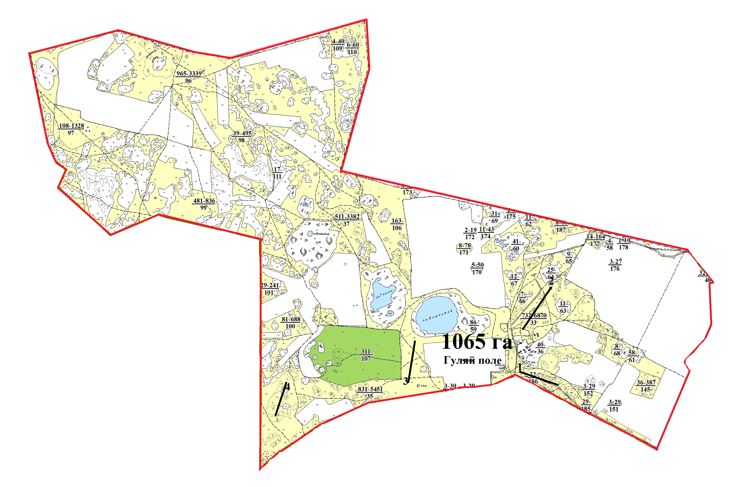  Шортанды ауданының Қаратөбе ауылы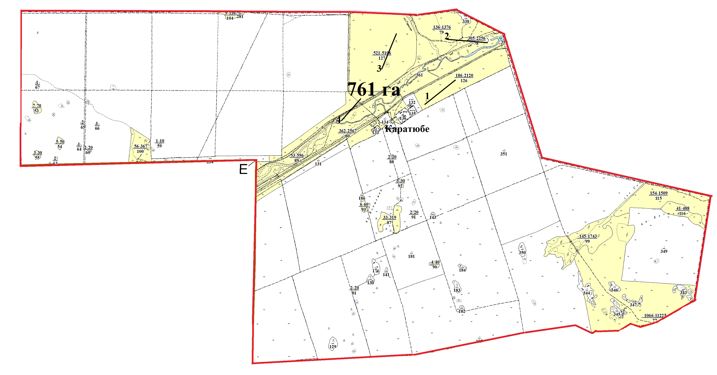  Шортанды ауданының Новоселовка ауылы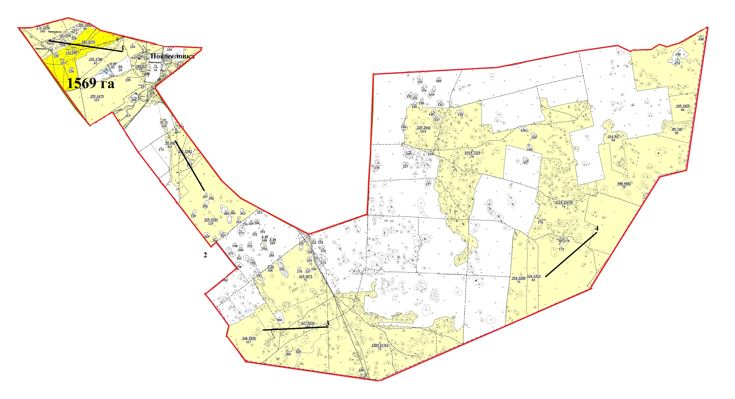  Шортанды ауданының Ошақ ауылы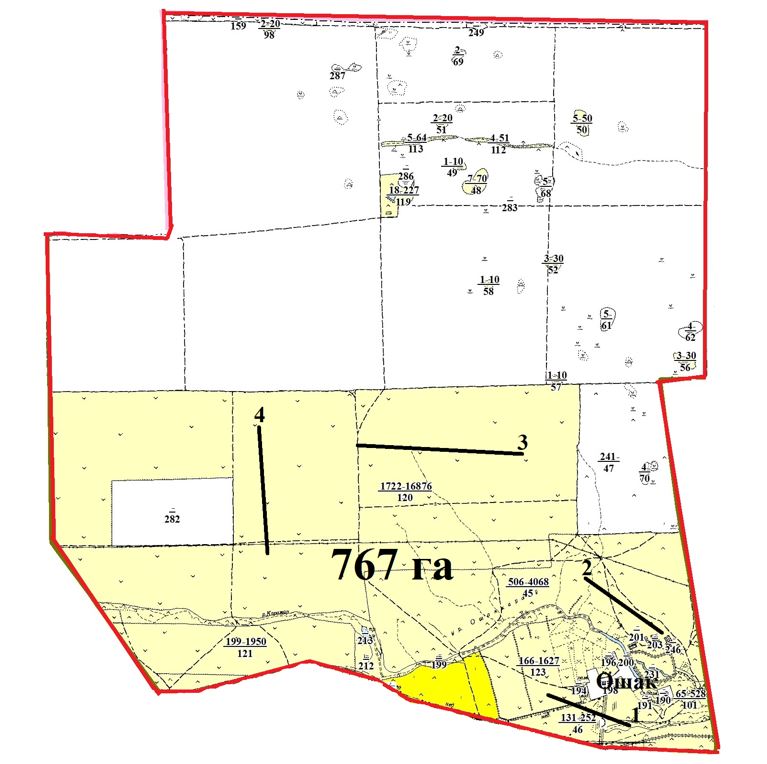  Шортанды ауданының Новопервомайское ауылы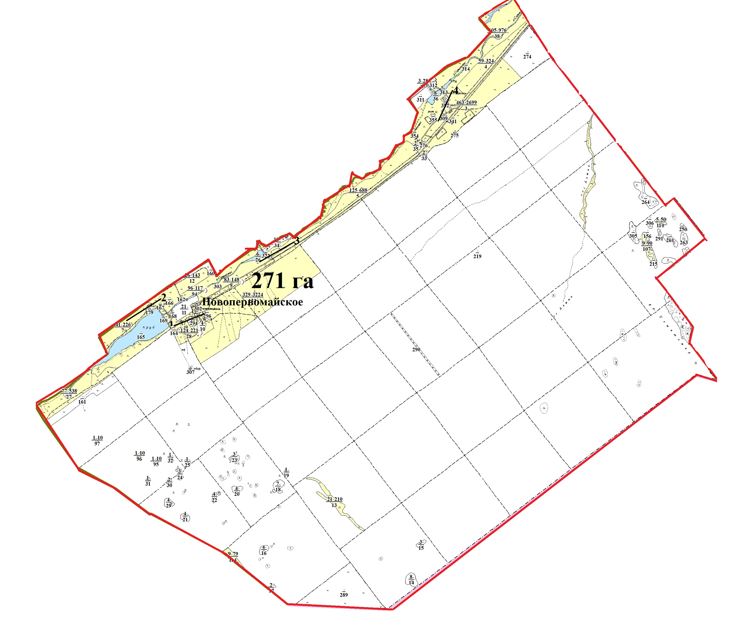  Шортанды ауданының Андреевка ауылы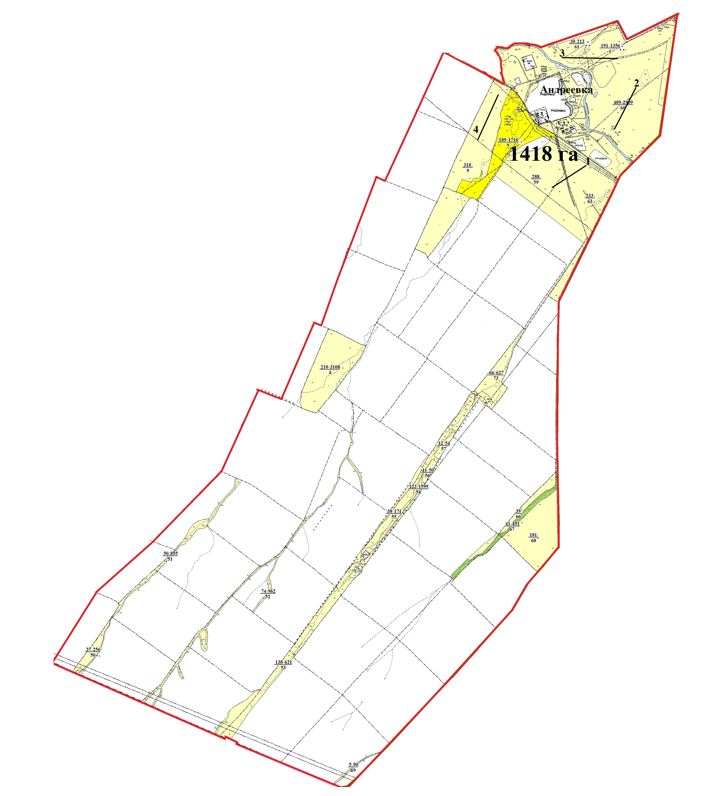  Шортанды ауданының Октябрьское ауылы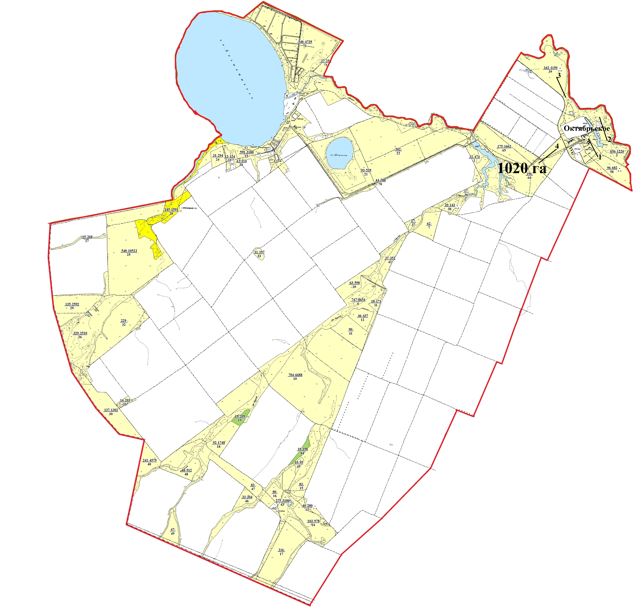  Шортанды ауданының Бектау ауылы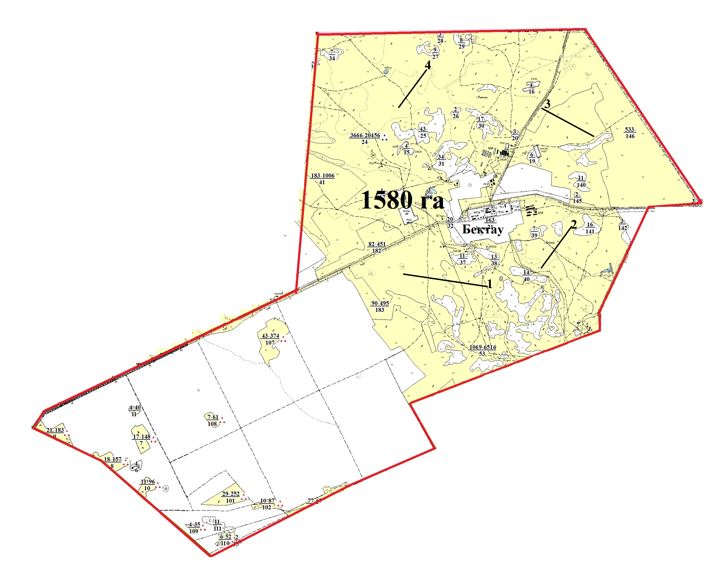  Шортанды ауданының Қаражар ауылы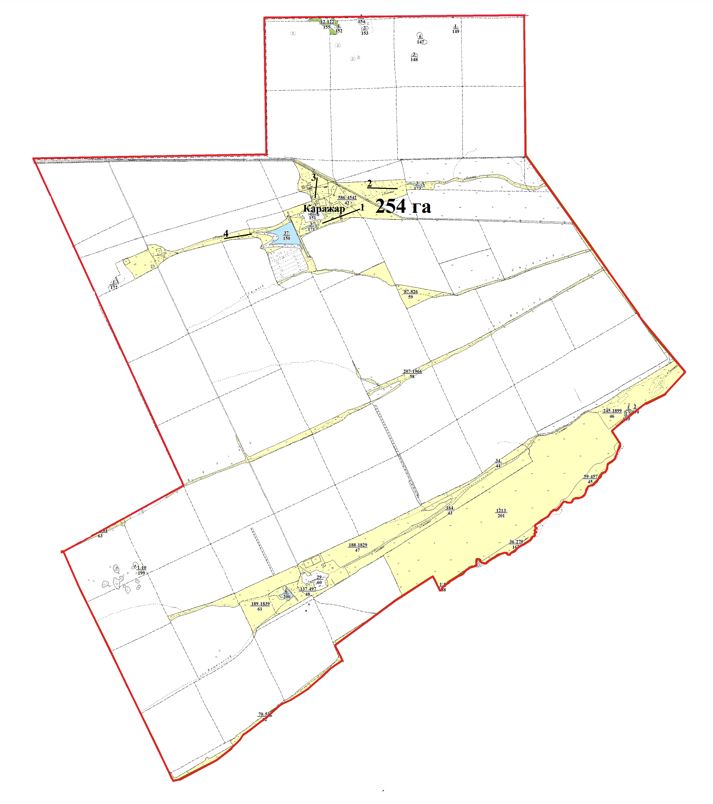  Шортанды ауданының Конкрынка ауылы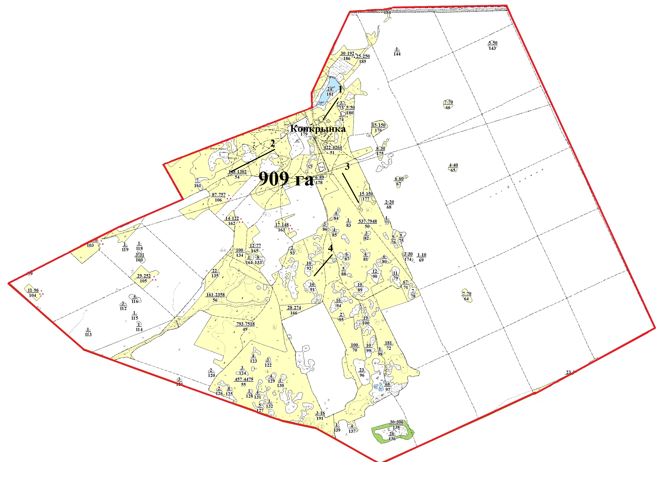  Шортанды ауданының Мықтыкөл ауылы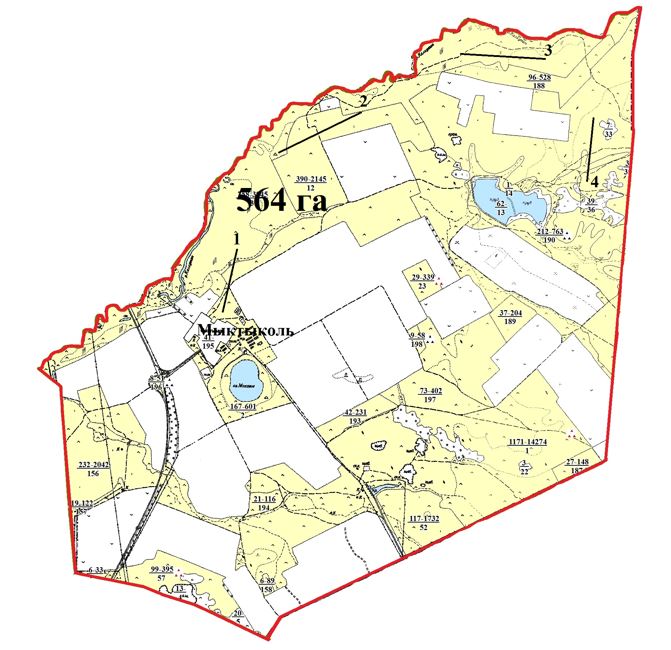  Шортанды ауданының Белое Озеро ауылы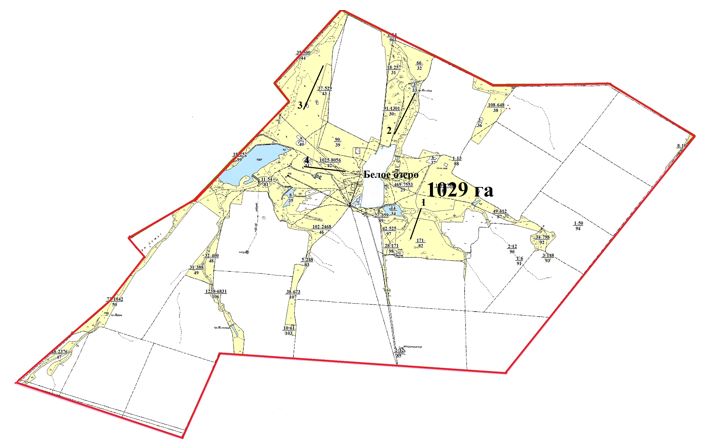  Шортанды ауданының Қара-Адыр бекеті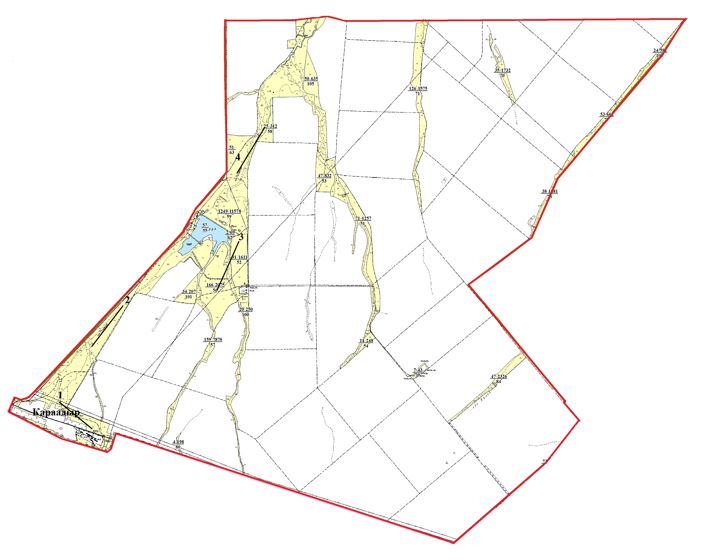  Шортанды ауданының Петровка ауылы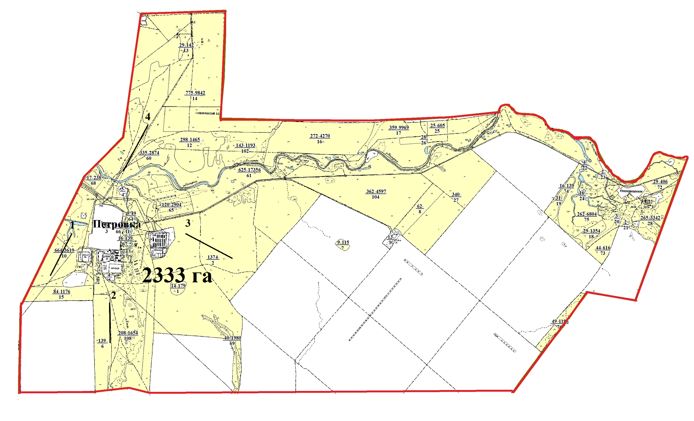  Шортанды ауданының Камышенка ауылы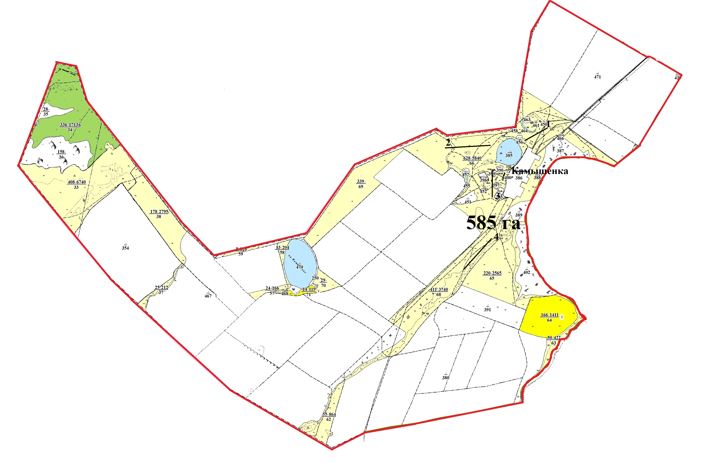  Шортанды ауданының Пригородное ауылы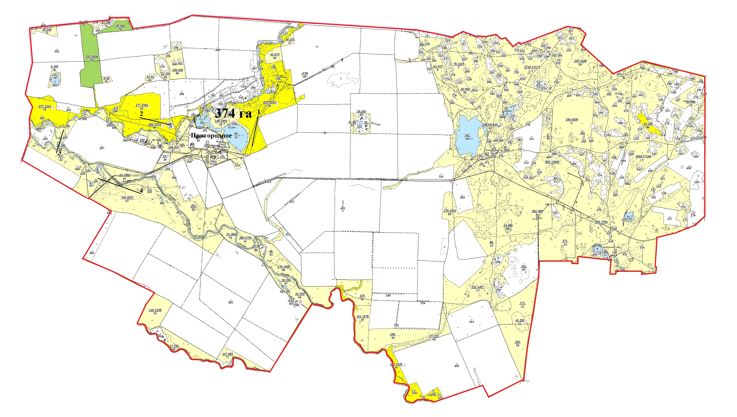  Шортанды ауданының Жолымбет кенті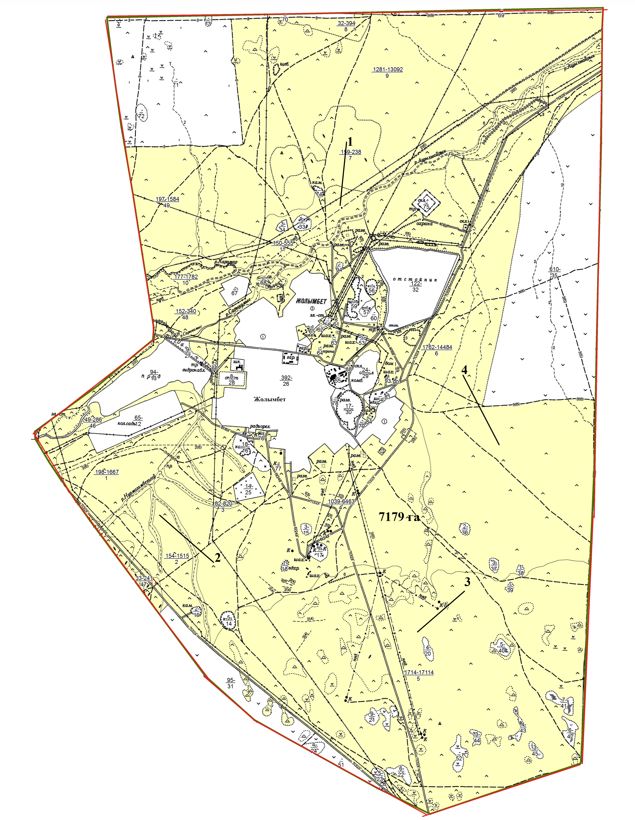  Шортанды ауданының Шортанды кенті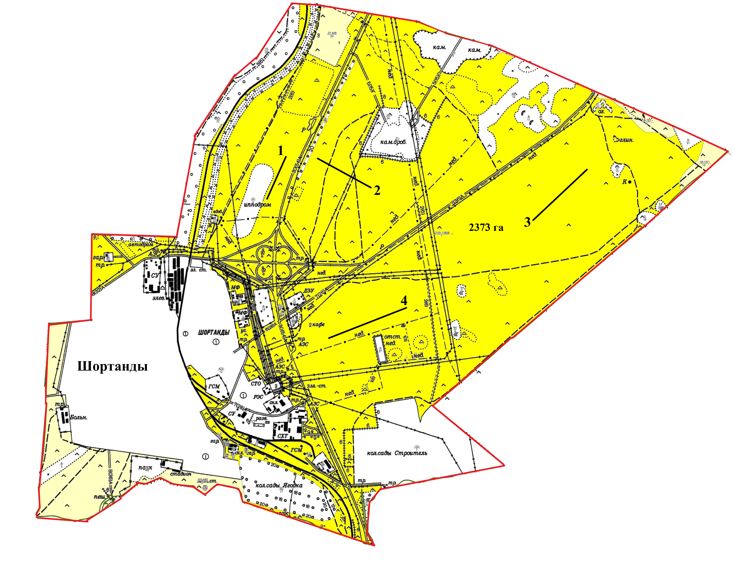  Шортанды ауданының Бозайғыр ауылы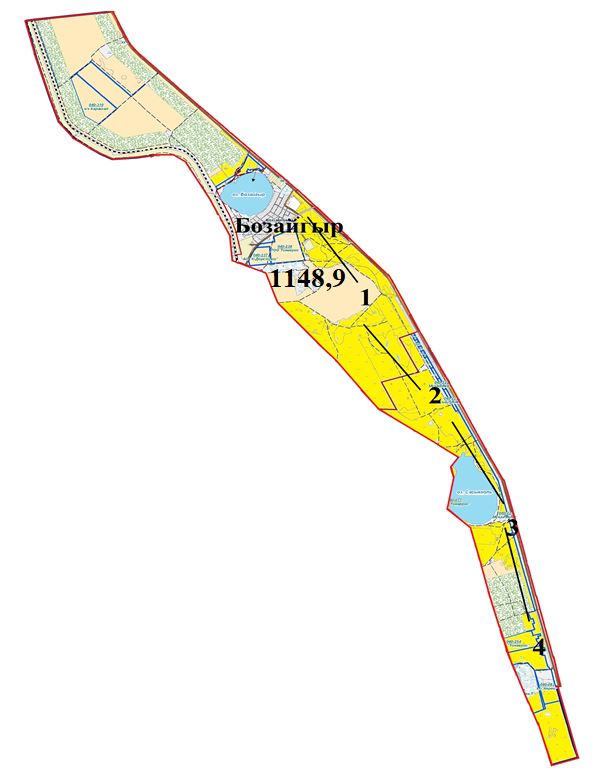  Шортанды ауданының Төңкеріс бекеті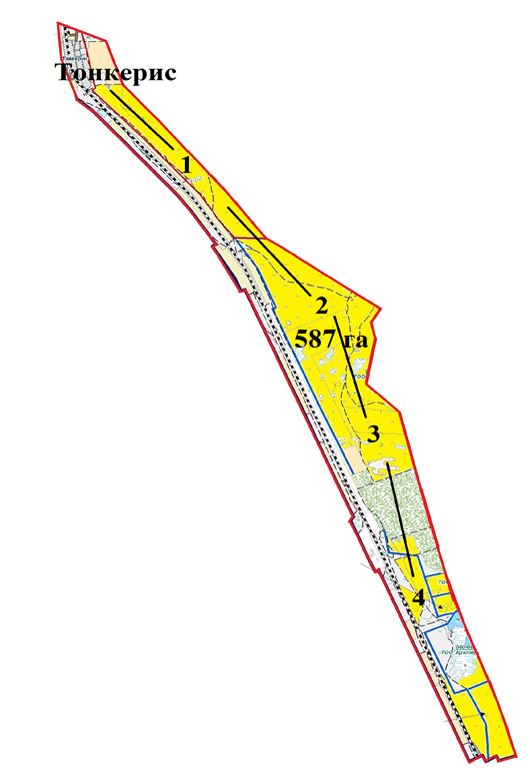  Шортанды ауданының Ключи ауылы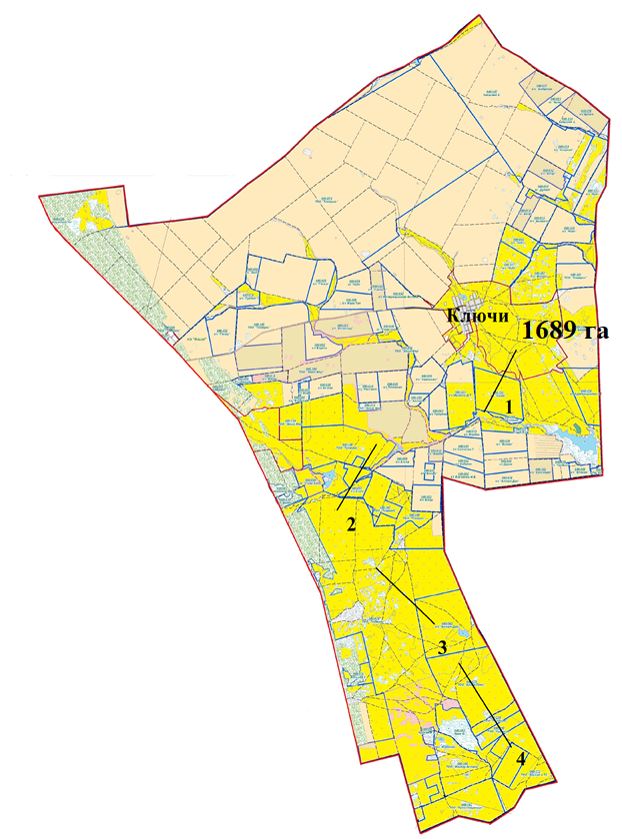  Шортанды ауданының Алтайское ауылы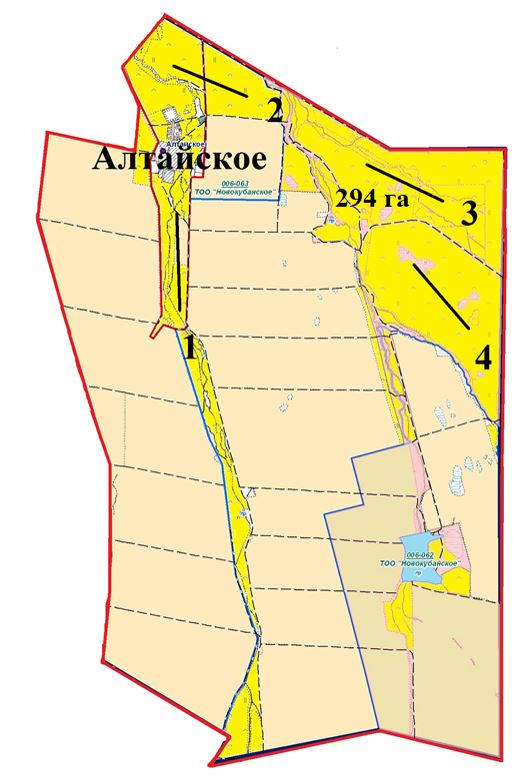  Шортанды ауданының Новокубанка ауылы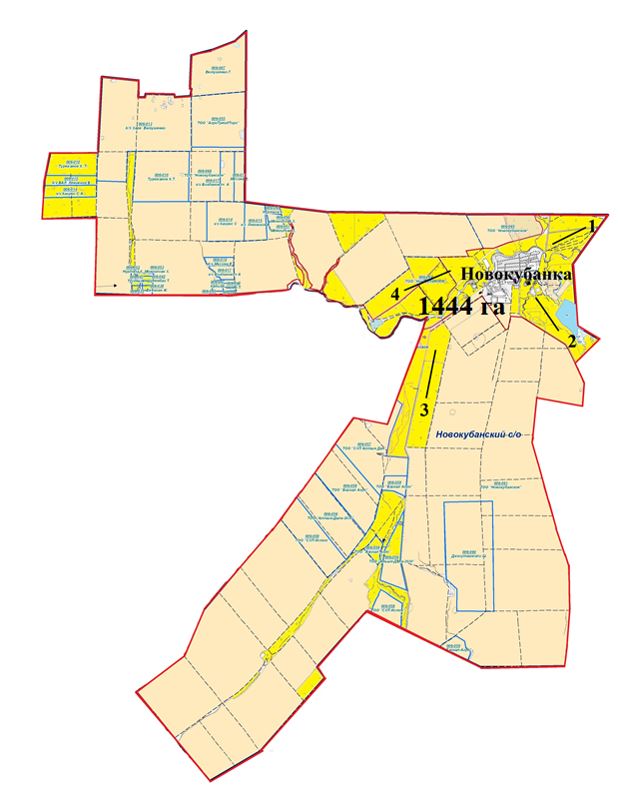 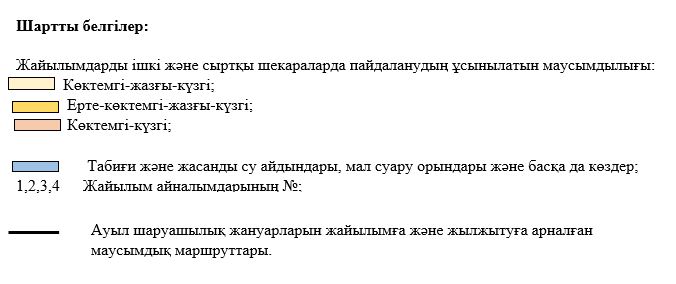  Шортанды ауданы бойынша ІҚМ аналық (сауын) басын орналастыру үшін жайылымдарды бөлу жөніндегі мәліметтер
      Ескертпе: Қазақстан Республикасы Жер кодексінің 84-бабы 2-тармағының 4-1) тармақшасына сәйкес сауын сиырларға арналған жайылымдық алқаптардың жетпейтін саны мемлекет мұқтажы үшін сатып алу есебінен қамтамасыз етіледі.
					© 2012. Қазақстан Республикасы Әділет министрлігінің «Қазақстан Республикасының Заңнама және құқықтық ақпарат институты» ШЖҚ РМК
				
      Шортанды аудандықмәслихатының хатшысы

Г.Сәдуақасова
Шортанды аудандық мәслихатының
2022 жылғы 18 наурыздағы
№ 7С-20/2 шешімімен
бекітілген2022-2023 жылдарға арналған
Шортанды ауданы бойынша
жайылымдарды басқару
және оларды пайдалану
жөніндегі Жоспарға
1-қосымша
№
Жер учаскелерін жер пайдаланушылардың атаулары
Жайлым алқаптары, га
Жайылымдардың 1 (бас) қажеттілік нормасы
Жайылымдардың 1 (бас) қажеттілік нормасы
Жайылымдардың 1 (бас) қажеттілік нормасы
Түрлері бойынша малдың болуы (бас)
Түрлері бойынша малдың болуы (бас)
Түрлері бойынша малдың болуы (бас)
Жайылымдардың қажеттілігі
Жайылымдардың қажеттілігі
Жайылымдардың қажеттілігі
Жайылымдардың қажеттілігі
Жайлым дардың артығы (га)
№
Жер учаскелерін жер пайдаланушылардың атаулары
Жайлым алқаптары, га
ІҚМ
ҰҚМ
Жылқылар
ІҚМ
ҰҚМ
Жылқылар
ІҚМ
ҰҚМ
жылқылар
жиыны
Жайлым дардың артығы (га)
1.
Абермит Владимир Фридрихович
1 073
6,5
1,0
7,8
0
0
138
0
0
1076,4
1076,4
тапшылық 3,4 га
2.
Омарова Жанел Асқарқызы
88
6,5
1,0
7,8
0
0
0
0
0
0
0
88,00
3.
Исмаилова Ботагөз Салауатқызы, Исмаилова Гаухар Салауатқызы, Алтаева Салтанат Салауатқызы, Сембі Темірлан Салауатұлы, Сембі Қайсар Салауатұлы
457
6,5
1,0
7,8
0
0
0
0
0
0
0
457,00
4.
Орақ Олжас
323
6,5
1,0
7,8
0
0
0
0
0
0
0
323,00
5.
Әлімбекова Светкул Талғатқызы
75,7
6,5
1,0
7,8
0
0
0
0
0
0
0
75,70
6.
Ағыбаев Қанат Олжабайұлы
1
6,5
1,0
7,8
0
0
0
0
0
0
0
1,00
7.
Тағабаева Қамар Есжанқызы шаруа қожалығы
1
6,5
1,0
7,8
0
0
0
0
0
0
0
1,00
8.
"Жаңа Таң" жауапкершілігі шектеулі серіктестігі Әлжанов Мақсат Құрманбайұлы
84
6,5
1,0
7,8
0
0
0
0
0
0
0
84,00
9.
"Дулат" шаруа қожалығы Дүйсембаев Жақсылық
23
6,5
1,0
7,8
0
0
0
0
0
0
0
23,00
10.
"Арал" шаруа қожалығы Алтаев Қайырбек Қалымтайұлы
33
6,5
1,0
7,8
0
0
0
0
0
0
0
33,00
11.
"Сарықамыс" шаруа қожалығы Бұхаев Серғали Теміржанұлы
59
6,5
1,0
7,8
0
0
0
0
0
0
0
59,00
12.
"Ауыл" шаруа қожалығы Байдарбеков Нұржан Қайроллаұлы
826,5
6,5
1,0
7,8
20
222
118
130
222
920,4
1272,4
тапшылық 445,9 га
13.
"Азат" шаруа қожалығы Даитова Рауза Салменқызы
116
6,5
1,0
7,8
0
0
0
0
0
0
0
116,00
14.
"Қарашал" шаруа қожалығы Тұрымбаев Қанат Жұматұлы
163
6,5
1,0
7,8
0
0
0
0
0
0
0
163,00
15.
"Әйгерім" шаруа қожалығы Байдарбеков Нұрлан Қайроллаұлы
35
6,5
1,0
7,8
0
0
0
0
0
0
0
35,00
16.
"Алтын-Дән" шаруа қожалығы Байдарбеков Біржан Қайроллаұлы
826
6,5
1,0
7,8
0
0
0
0
0
0
0
826,00
17.
Әбдірахман Дидар Қуанышбекұлы
5
6,5
1,0
7,8
0
0
0
0
0
0
0
5,00
18.
Ғабдуллина Гүлзия Қарымсаққызы
21
6,5
1,0
7,8
0
0
0
0
0
0
0
21,00
19.
Тастаев Мамадияр Жотабайұлы
3
6,5
1,0
7,8
0
0
0
0
0
0
0
3,00
20.
"Желтоқсан" шаруа қожалығы Исабеков Марас Имашұлы
42
6,5
1,0
7,8
0
0
0
0
0
0
0
42,00
21.
"Гүлден" шаруа қожалығы Омаров Талғат Ғазизұлы
366
6,5
1,0
7,8
0
0
0
0
0
0
0
366,00
22.
"Гүлден" шаруа қожалығы Омаров Талғат Ғазизұлы
5
6,5
1,0
7,8
0
0
0
0
0
0
0
5,00
23.
"Темеш" шаруа қожалығы Жамкеев Кәрімбай Ұрақұлы
745
6,5
1,0
7,8
0
0
0
0
0
0
0
745,00
24.
"Нұр" шаруа қожалығы Т.С. Айтқазин
170,5
6,5
1,0
7,8
0
0
0
0
0
0
0
170,50
25.
Тұрсынбаева Айсара Сұлтанқызы
2
6,5
1,0
7,8
0
0
0
0
0
0
0
2,00
26.
Рябикова Надежда Николаевна Рябиков Алексей Александрович
20
6,5
1,0
7,8
0
0
0
0
0
0
0
20,00
27.
Исенова Жібек Рахимқызы
10
6,5
1,0
7,8
0
0
0
0
0
0
0
10,00
28.
Алшоразова Айман Наурызқызы
5
6,5
1,0
7,8
0
0
0
0
0
0
0
5,00
29.
Каспер Роман Романович
2
6,5
1,0
7,8
0
0
0
0
0
0
0
2,00
30.
Артықбаев Дәулет Серікұлы
1
6,5
1,0
7,8
0
0
0
0
0
0
0
1,00
31.
Әлімов Серік Сапарханұлы
1
6,5
1,0
7,8
0
0
0
0
0
0
0
1,00
32.
Бердікенов Мақсат Дәрібайұлы
2
6,5
1,0
7,8
0
0
0
0
0
0
0
2,00
33.
Иманбеков Дәулет Амангелдіұлы
1
6,5
1,0
7,8
0
0
0
0
0
0
0
1,00
34.
Қойшыманов Темір Ақанұлы
1
6,5
1,0
7,8
0
0
0
0
0
0
0
1,00
35.
Мырзағалиев Абай Қадыршаұлы
4
6,5
1,0
7,8
0
0
0
0
0
0
0
4,00
36.
Сәулебаева Аякөз Қуанышбекқызы
10
6,5
1,0
7,8
0
0
0
0
0
0
0
10,00
37.
Бисекеш Бейбіт Исламғалиұлы
2,5
6,5
1,0
7,8
0
0
0
0
0
0
0
2,50
38.
Сардарбеков Жеңіс Құлбайұлы
1
6,5
1,0
7,8
0
0
0
0
0
0
0
1,00
39.
Исатаев Ерубай Бөгенбайұлы
4
6,5
1,0
7,8
0
0
0
0
0
0
0
4,00
40.
Айтжанова Жадыра Жыланбасқызы Ермаханов Ербол Болатұлы
2
6,5
1,0
7,8
0
0
0
0
0
0
0
2,00
41.
Ни Андрей Юрьевич
0,5
6,5
1,0
7,8
0
0
0
0
0
0
0
0,50
42.
Ни Андрей Юрьевич
0,5
6,5
1,0
7,8
0
0
0
0
0
0
0
0,50
43.
Сальдербаев Владимир Исаханович
0,75
6,5
1,0
7,8
0
0
0
0
0
0
0
0,75
44.
Тұрсынбеков Мұхтар Әшімұлы
0,75
6,5
1,0
7,8
0
0
0
0
0
0
0
0,75
45.
Жұмабекқызы Зауре Тәттімбеков Алмаз Қозыұлы
1
6,5
1,0
7,8
0
0
0
0
0
0
0
1,00
46.
Бондарев Евгений Владимирович
1
6,5
1,0
7,8
0
0
0
0
0
0
0
1,00
47.
Оңайбаев Ғазиз Төкенұлы
1
6,5
1,0
7,8
0
0
0
0
0
0
0
1,00
48.
Манабаев Талғат Баянұлы
3
6,5
1,0
7,8
0
0
0
0
0
0
0
3,00
49.
Далдаева Райхан Жандосқызы
1
6,5
1,0
7,8
0
0
0
0
0
0
0
1,00
50.
Бақтияров Мұрат Жаңабайұлы
1
6,5
1,0
7,8
0
0
0
0
0
0
0
1,00
51.
Мұқашова Халида Сабырқызы
1
6,5
1,0
7,8
0
0
0
0
0
0
0
1,00
52.
Қуандықова Әсия Созақбайқызы
5
6,5
1,0
7,8
0
0
0
0
0
0
0
5,00
53.
Югай Николай Витальевич
2
6,5
1,0
7,8
0
0
0
0
0
0
0
2,00
54.
Уанасов Жарас Таласбекұлы
1
6,5
1,0
7,8
0
0
0
0
0
0
0
1,00
55.
Көкүрікбаев Мұхаметқали Зейілдаұлы
5
6,5
1,0
7,8
0
0
0
0
0
0
0
5,00
56.
Телеген Базарбай Шақиұлы
8,5
6,5
1,0
7,8
0
0
0
0
0
0
0
8,50
57.
Кареян Ерджаник Сержиковна Погосян Арсен Андраникович
16,5
6,5
1,0
7,8
0
0
0
0
0
0
0
16,50
58.
Намаз Әлішер Айқынбекұлы
0,35
6,5
1,0
7,8
0
0
0
0
0
0
0
0,35
59.
Манашева Еңлік Төлендіқызы
5,9
6,5
1,0
7,8
0
0
0
0
0
0
0
5,90
60.
Рахымжанова Жанат Мақсұтқызы
0,8
6,5
1,0
7,8
0
0
0
0
0
0
0
0,80
61.
Байзақов Ерлан Ырысбекұлы Байзақова Әлима Нығметжанқызы
1
6,5
1,0
7,8
0
0
0
0
0
0
0
1,00
62.
Зейнолла Нұрсұлтан Қуандықұлы
1
6,5
1,0
7,8
0
0
0
0
0
0
0
1,00
63.
Қалибеков Қанат Сиязбекұлы
1
6,5
1,0
7,8
0
0
0
0
0
0
0
1,00
64.
Изенов Абай Төрахметұлы
2,5
6,5
1,0
7,8
0
0
0
0
0
0
0
2,50
65.
Ыбраева Гүлмира Қамзиқызы
5
6,5
1,0
7,8
0
0
0
0
0
0
0
5,00
66.
Тақамбаев Ниязбек Шәмілұлы
4,5
6,5
1,0
7,8
0
0
0
0
0
0
0
4,50
67.
Дүйсембаев Ерлан Болатұлы
1
6,5
1,0
7,8
0
0
0
0
0
0
0
1,00
68.
Рахманова Айман Әбдірахманқызы Рахманов Талғат Әділханұлы
1
6,5
1,0
7,8
0
0
0
0
0
0
0
1,00
69.
Ишмаметова Зақия Әнуарқызы
1
6,5
1,0
7,8
0
0
0
0
0
0
0
1,00
70.
Алшоразова Айман Наурзқызы
3
6,5
1,0
7,8
0
0
0
0
0
0
0
3,00
71.
Сайлаухан Жардембек
1
6,5
1,0
7,8
0
80
51
0
80
397,8
477,8
тапшылық 476,8га
72.
Тюлебеков Марат Серікұлы
5
6,5
1,0
7,8
0
0
0
0
0
0
0
5,00
73.
Ибрагимов Ерғали Тағайбекұлы
1
6,5
1,0
7,8
0
0
0
0
0
0
0
1,00
74.
Белоусова Наталья Васильевна Белоусов Олег Юрьевич
1
6,5
1,0
7,8
0
0
0
0
0
0
0
1,00
75.
Сейджапарова Динара Нұрланқызы
1
6,5
1,0
7,8
0
0
0
0
0
0
0
1,00
76.
Наметова Балнұр Елтайқызы
5
6,5
1,0
7,8
0
0
0
0
0
0
0
5,00
77.
Ниязова Гүлияш Балкенқызы
1
6,5
1,0
7,8
0
0
0
0
0
0
0
1,00
78.
Смаиыл Азат Дулатұлы
1
6,5
1,0
7,8
0
0
0
0
0
0
0
1,00
79.
Тасқынбаев Алмас Сатбекұлы
2
6,5
1,0
7,8
0
0
0
0
0
0
0
2,00
80.
Первушина Нина Степановна
1
6,5
1,0
7,8
0
0
0
0
0
0
0
1,00
81.
Балтабеков Артур Кұрмангазыұлы
0,5
6,5
1,0
7,8
0
0
0
0
0
0
0
0,50
82.
Сәдуақасов Азамат Қайырбекұлы
2
6,5
1,0
7,8
0
0
0
0
0
0
0
2,00
83.
Қасенова Әсемгүл Жеңісқызы Қасенов Нұржан Есенболұлы
2
6,5
1,0
7,8
0
0
0
0
0
0
0
2,00
84.
Олжабаев Айқынбай Есіркепұлы
2
6,5
1,0
7,8
0
0
0
0
0
0
0
2,00
85.
Тлешова Жансая
4
6,5
1,0
7,8
0
0
0
0
0
0
0
4,00
86.
Шаяжанова Бейсенкүл
10
6,5
1,0
7,8
0
0
0
0
0
0
0
10,00
87.
Мұхамбетова Гүлнара Сержанқызы
3
6,5
1,0
7,8
0
0
0
0
0
0
0
3,00
88.
Рүстемов Әнуар Өмірзақұлы
5
6,5
1,0
7,8
0
0
0
0
0
0
0
5,00
89.
Күшмағамбетов Сайлау Серікұлы
5
6,5
1,0
7,8
0
0
0
0
0
0
0
5,00
90.
Аяпов Ерғазы Раматуллаұлы
1
6,5
1,0
7,8
0
0
0
0
0
0
0
1,00
91.
Рахымов Әнуар Алюбекұлы
0,24
6,5
1,0
7,8
0
0
0
0
0
0
0
0,24
92.
Сыздықов Джамбул Хамзенұлы
0,25
6,5
1,0
7,8
45
0
0
292,5
0
0
292,5
тапшылық 292,5 га
93.
Жағыпаров Азамат Тоқтарұлы
2
6,5
1,0
7,8
0
0
0
0
0
0
0
2,00
94.
Алтаев Қайырбек Қаламтайұлы
20,7
6,5
1,0
7,8
0
0
0
0
0
0
0
20,70
95.
Тян Нелля Петровна
10
6,5
1,0
7,8
0
0
0
0
0
0
0
10,00
96.
Темірғалиев Икрам Қамалұлы
3
6,5
1,0
7,8
0
0
0
0
0
0
0
3,00
97.
Шегай Роля
5
6,5
1,0
7,8
0
0
0
0
0
0
0
5,00
98.
Қанафин Арсен Байдоллаұлы
10
6,5
1,0
7,8
0
0
0
0
0
0
0
10,00
99.
Мешітбаева Әлия Ілімқызы.
1
6,5
1,0
7,8
0
0
0
0
0
0
0
1,00
100.
ІзбастыновМұратАрынұлы
10
6,5
1,0
7,8
0
0
0
0
0
0
0
10,00
101.
Құдаспаев Жәнібек Рысбекұлы
2
6,5
1,0
7,8
0
0
0
0
0
0
0
2,00
102.
Қоңырбаев Тоқтар Рамазанұлы.
1
6,5
1,0
7,8
0
0
0
0
0
0
0
1,00
103.
Каминев Жарқынбек Аманжолұлы
35
6,5
1,0
7,8
30
63
1
195
63
7,8
265,8
тапшылық 230,8 га
104.
Экажев Ибрагим Магометович
3,6
6,5
1,0
7,8
0
0
0
0
0
0
0
3,60
105.
Егінбаева Сағат Калиқызы
5
6,5
1,0
7,8
0
0
0
0
0
0
0
5,00
106.
Сыздықов Аппас Әмірбекұлы
10
6,5
1,0
7,8
0
0
0
0
0
0
0
10,00
107.
Махмұтов Руслан Жұмажанұлы
4
6,5
1,0
7,8
0
0
0
0
0
0
0
4,00
108.
Ахылбекова Злиха Махмұдқызы
2,5
6,5
1,0
7,8
0
0
0
0
0
0
0
2,50
109.
Мұхамбетова Агрыз Шапиқызы
4
6,5
1,0
7,8
0
0
0
0
0
0
0
4,00
110.
Елшібаева Айгүл Кәкенқызы
2,7
6,5
1,0
7,8
0
0
0
0
0
0
0
2,70
111.
Иманбеков Дәулет Амангелдіұлы
1
6,5
1,0
7,8
0
0
0
0
0
0
0
1,00
112.
Серіков Өмірзақ Қайырденұлы
3
6,5
1,0
7,8
0
0
0
0
0
0
0
3,00
113.
Махаматалиев Акрам Ирсалиевич
110,5
6,5
1,0
7,8
0
0
0
0
0
0
0
110,50
114.
Жұмағұлова Хамидола Оспанқызы
7,8
6,5
1,0
7,8
0
6
0
0
6
0
6
1,80
115.
Әбдрахманов Киікбай Құнашпайұлы
1 072
6,5
1,0
7,8
0
0
145
0
0
1131
1131
тапшылық 59,0 га
116.
Өтеев Бексейіт Науатұлы
200
6,5
1,0
7,8
4
0
0
26
0
0
26
174,00
117.
Имгрунт Эдуард Филипович
458
6,5
1,0
7,8
125
0
0
812,5
0
0
812,5
тапшылық 354,5 га
118.
Садбеков Әлихан Сағадатұлы
456
6,5
1,0
7,8
13
276
0
84,5
276
0
360,5
95,50
119.
Жантұрсынов Мұрат Мейрамғалиұлы
653
6,5
1,0
7,8
137
60
0
890,5
60
0
950,5
тапшылық 297,5 га
120.
Молдашев Есенгелді Молдашұлы
103
6,5
1,0
7,8
319
9
0
2074
9
0
2082,5
тапшылық 1979,5 га
121.
Чаризада Чаризада
337
6,5
1,0
7,8
53
0
0
344,5
0
0
344,5
тапшылық 7,5 га
122.
Дыханбаев Бауыржан Амангельдіұлы
433,9
6,5
1,0
7,8
83
153
30
539,5
153
234
926,5
тапшылық 492,6 га
123.
Байсаренова Жібек Қалиқанқызы Байсаренов Құрманғазы Пешатұлы
4,2
6,5
1,0
7,8
0
0
0
0
0
0
0
4,20
124.
"Ережеп" шаруа қожалығы Құсайынова Жанна Серғазықызы
663
6,5
1,0
7,8
12
0
0
78
0
0
78
585,00
125.
Байтасов Саят Сайранұлы
83
6,5
1,0
7,8
0
0
0
0
0
0
83,00
126.
"Дәулет" шаруа қожалығы Смағұл Бақытбек
128
6,5
1,0
7,8
27
44
0
175,5
44
0
219,5
тапшылық 91,5 га
127.
"АСИ" шаруа қожалығы Альбогачиев Сулейман Исраилович
248
6,5
1,0
7,8
2
30
0
13
30
0
43
205,00
128.
"Битаков" шаруа қожалығы Битаков Есенкелді Мұхамедьяұлы
50
6,5
1,0
7,8
0
0
0
0
0
0
0
50,00
129.
"Есіл" шаруа қожалығы Есілбаев Дулат Апсаматұлы
984
6,5
1,0
7,8
1
0
0
6,5
0
0
6,5
977,50
130.
"Понедельник" шаруа қожалығы Серов Александр Петрович
29,5
6,5
1,0
7,8
4
0
0
26
0
0
26
3,50
131.
"АБиК" шаруа қожалығы Брунер Елена Дмитриевна
256
6,5
1,0
7,8
17
0
0
110,5
0
0
110,5
145,50
132.
"Бекишев" шаруа қожалығы Бекишев Есенжол Түскенұлы
1 669
6,5
1,0
7,8
433
0
0
2815
0
0
2814,5
тапшылық 1145,5 га
133.
"Жан-АТА" Жанаев Қуанышбай Түтейұлы
190
6,5
1,0
7,8
0
0
0
0
0
0
0
190,00
134.
"Қуан" шаруа қожалығы Кішкентаев Қуаныш Жүнүспекұлы
119
6,5
1,0
7,8
6
0
70
39
0
546
585
тапшылық 466,0 га
135.
"Олжабай" шаруа қожалығы Загидуллин Расим
280
6,5
1,0
7,8
29
0
-
188,5
0
0
188,5
91,50
136.
"Қара-Төбе" шаруа қожалығы Биллер Антон Антонович
571
6,5
1,0
7,8
0
39
0
0
39
0
39
532,00
137.
"Импульс" шаруа қожалығы Исаев Олег Георгиевич
87
6,5
1,0
7,8
0
0
0
0
0
0
0
87,00
138.
"Ошақ" шаруа қожалығы Лоскутов Валерий Витальевич
112
6,5
1,0
7,8
0
0
0
0
0
0
0
112,00
139.
"Рассвет" шаруа қожалығы Рамазанов Хас-Магамед
1 034
6,5
1,0
7,8
0
242
0
0
242
0
242
792,00
140.
"Лим" шаруа қожалығы Лемеш Иван Мечеславович
25
6,5
1,0
7,8
23
0
0
149,5
0
0
149,5
тапшылық 124,5 га
141.
"Деметра" шаруа қожалығы Гащук Василий Васильевич
71
6,5
1,0
7,8
6
0
0
39
0
0
39
32,00
142.
"Золотой колос" шаруа қожалығы Гашук Наталья Ильинична
55
6,5
1,0
7,8
0
12
2
0
12
15,6
27,6
27,40
143.
Жетібаев Еркін Омарқұлұлы
20
6,5
1,0
7,8
0
0
0
0
0
0
0
20,00
144.
Мақашев Бауыржан Қанатұлы
10
6,5
1,0
7,8
0
0
0
0
0
0
0
10,00
145.
"Greencor" жауапкершілігі шектеулі серіктестігі Жанғұлов Айдар Жақсылықұлы
20
6,5
1,0
7,8
0
0
0
0
0
0
0
20,00
146.
"Статус" Құрылыс Компаниясы" жауапкершілігі шектеулі серіктестігі
70
6,5
1,0
7,8
0
0
0
0
0
0
0
70,00
147.
Сәбитов Арсен Төлеутайұлы
30
6,5
1,0
7,8
0
4
0
0
4
0
4
26,00
148.
Нұрмұхамбетов Делмар Жұмашұлы
30
6,5
1,0
7,8
0
1
0
0
1
0
1
29,00
149.
Ғабдуллина Қүлзия Қарымсаққызы
2,75
6,5
1,0
7,8
0
0
0
0
0
0
0
2,75
150.
"Нива Золотая" жауапкершілігі шектеулі серіктестігі Рамазанов Хас-Магомед Умалатович
82,5
6,5
1,0
7,8
0
29
0
0
29
0
29
53,50
151.
"Байкал-Агро" жауапкершілігі шектеулі серіктестігі Г.В. Евтушенко
170
6,5
1,0
7,8
0
0
0
0
0
0
0
170,00
152.
"Новокубанское" жауапкершілігі шектеулі серіктестігі А.И. Доброскок
5 499,6
6,5
1,0
7,8
1524
0
286
9906
0
2230,8
12137
тапшылық 6637,2 га
153.
"Агро-Титан" жауапкершілігі шектеулі серіктестігі
10
6,5
1,0
7,8
1
0
0
6,5
0
0
6,5
3,50
154.
"Нива" жауапкершілігі шектеулі серіктестігі В.Ф.Абермит
5 123,00
6,5
1,0
7,8
458
0
0
2977
0
0
2977
2 146,00
155.
"Октябрьское" жауапкершілігі шектеулі серіктестігі
1 103,
6,5
1,0
7,8
220
0
0
1430
0
0
1430
тапшылық 327,0 га
156.
"Петровское" акционерлік қоғамы
7 338
6,5
1,0
7,8
255
0
132
1658
0
1029,6
2687,1
4 650,90
157.
"Жайлау-Астана" жауапкершілігі шектеулі серіктестігі
386
6,5
1,0
7,8
0
0
0
0
0
0
0
386,00
158.
"Төңкеріс" жауапкершілігі шектеулі серіктестігі
7 071
6,5
1,0
7,8
0
0
0
0
0
0
0
7 071,00
159.
"ASTANA-DEVELOPMENT" жауапкершілігі шектеулі серіктестігі
5,8
6,5
1,0
7,8
0
0
0
0
0
0
0
5,80
160.
"Аружан и ТС" жауапкершілігі шектеулі серіктестігі
689
6,5
1,0
7,8
0
0
0
0
0
0
0
689,00
161.
"Ен-Дала" жауапкершілігі шектеулі серіктестігі
280
6,5
1,0
7,8
0
0
20
0
0
156
156
124,00
162.
"Агро Прод Контракт" жауапкершілігі шектеулі серіктестігі
339
6,5
1,0
7,8
0
0
0
0
0
0
0
339,00
163.
"Элит Жер" жауапкершілігі шектеулі серіктестігі
1 377
6,5
1,0
7,8
0
110
10
0
110
78
188
1 189,00
164.
"Тұлпар-2017" жауапкершілігі шектеулі серіктестігі
422
6,5
1,0
7,8
0
135
55
0
135
429
564
тапшылық 14,0 га
165.
"Береке 1965" жауапкершілігі шектеулі серіктестігі Ш. С. Пахритдинов
242
6,5
1,0
7,8
0
50
0
0
50
0
50
192,00
166.
"Ремисон" жауапкершілігі шектеулі серіктестігі А.С. Қажақат
1011
6,5
1,0
7,8
0
0
0
0
0
0
0
1 011,00
167.
"Фазенда G № 1" жауапкершілігі шектеулі серіктестігі Р.Р. Түсіпбеков
31,9
6,5
1,0
7,8
67
0
0
435,5
0
0
435,5
тапшылық 403,6 га
168.
"Барыс – 2011" жауапкершілігі шектеулі серіктестігі Құрманов Жандос Салтықпайұлы
120,2
6,5
1,0
7,8
0
0
0
0
0
0
0
120,20
169.
"АгроТрейдГрупп" жауапкершілігі шектеулі серіктестігі
39,6
6,5
1,0
7,8
0
0
0
0
0
0
0
39,60
170.
"Велес НС" жауапкершілігі шектеулі серіктестігі
1
6,5
1,0
7,8
0
0
0
0
0
0
0
1,00
171.
"Ықылас Темір" жауапкершілігі шектеулі серіктестігі
7,5
6,5
1,0
7,8
0
0
0
0
0
0
0
7,50
172.
"Санар" Жобалау-өндірістік компаниясы" жауапкершілігі шектеулі серіктестігі
109
6,5
1,0
7,8
0
0
0
0
0
0
0
109,00
173.
"АлЭра" жауапкершілігі шектеулі серіктестігі
1 368
6,5
1,0
7,8
0
200
80
0
200
624
824
544,00
174.
"Басколь 2012" жауапкершілігі шектеулі серіктестігі Бекишев Есенжол Түскенұлы
8 470,1
6,5
1,0
7,8
0
0
315
0
0
2457
2457
6 013,10
175.
"Пригородное" жауапкершілігі шектеулі серіктестігі
160
6,5
1,0
7,8
0
0
0
0
0
0
0
160,00
176.
"Камагро" жауапкершілігі шектеулі серіктестігі А.Л. Байков Пригородный а/о
774,4
6,5
1,0
7,8
0
0
0
0
0
0
0
774,40
177.
"СХП Пригородное" жауапкершілігі шектеулі серіктестігі Р.З. Тәнкібаев
1 096
6,5
1,0
7,8
91
132
0
591,5
132
0
723,5
372,50
178.
"СХП Эталон" жауапкершілігі шектеулі серіктестігі К. Мандажи Сергей
70
6,5
1,0
7,8
0
0
0
0
0
0
0
70,00
179.
"Раевка" жауапкершілігі шектеулі серіктестігі
7845,02
6,5
1,0
7,8
1035
0
82
6728
0
639,6
7367,1
477,92
180.
"Әли-Нұр 2015" жауапкершілігі шектеулі серіктестігі
167
6,5
1,0
7,8
0
0
0
0
0
0
0
167,00
181.
"Айям-7" жауапкершілігі шектеулі серіктестігі
318
6,5
1,0
7,8
0
78
0
0
78
0
78
240,00
182.
"Новоселовка" жауапкершілігі шектеулі серіктестігі
9 969
6,5
1,0
7,8
0
0
0
0
0
0
0
9 969,00
183.
"Шортанды Астана" Сауда үйі" жауапкершілігі шектеулі серіктестігі
1 281
6,5
1,0
7,8
45
0
0
292,5
0
0
292,5
988,50
184.
"Сағым-Бидай" жауапкершілігі шектеулі серіктестігі Р.А. Эшбаев Дамса а/о
1 109,7
6,5
1,0
7,8
0
0
0
0
0
0
0
1 109,70
185.
"Есіл" әлеуметтік-кәсіпкерлік корпорациясы "Ұлттық компаниясы" акционерлік қоғамы
461
6,5
1,0
7,8
0
0
0
0
0
0
0
461,00
186.
"Жәкен-1" жауапкершілігі шектеулі серіктестігі А.Р. Бренер
571
6,5
1,0
7,8
0
0
28
0
0
218,4
218,4
352,60
187.
"Молочные реки 2011" жауапкершілігі шектеулі серіктестігі
576
6,5
1,0
7,8
0
0
31
0
0
241,8
241,8
334,20
188.
"Табиғат ТР" жауапкершілігі шектеулі серіктестігі
12
6,5
1,0
7,8
0
0
0
0
0
0
0
12,00
189.
"Эмир 2030" жауапкершілігі шектеулі серіктестігі Доган Лейла Угиева
432,9
6,5
1,0
7,8
3
76
0
19,5
76
0
95,5
337,40
190.
"Бектау" жауапкершілігі шектеулі серіктестігі Бектау а/о
9 182
6,5
1,0
7,8
362
0
0
2353
0
0
2353
6 829,00
191.
"Алтын-Эмел жылқы фермасы" жауапкершілігі шектеулі серіктестігі
204
6,5
1,0
7,8
0
0
0
0
0
0
0
204,00
192.
"Зере 2" жауапкершілігі шектеулі серіктестігі
203
6,5
1,0
7,8
0
0
0
0
0
0
0
203,00
193.
"Темп Торг Строй-НС" жауапкершілігі шектеулі серіктестігі
4,2
6,5
1,0
7,8
0
0
0
0
0
0
0
4,20
194.
"Кун Бель" ауыл шаруашылығы өндірістік кооперативі Д.Н. Княжев
97,4
6,5
1,0
7,8
0
0
0
0
0
0
0
97,40
195.
"Адина Өнім" ауыл шаруашылық өндірістік кооперативі Қ.З. Жүнүсов
916
6,5
1,0
7,8
0
200
180
0
200
1404
1604
тапшылық 688,0 га
196.
"Қыпшақ" ауыл шаруашылық өндірістік кооперативі
1 768,9
6,5
1,0
7,8
94
264
73
611
264
569,4
1444,4
324,50
197.
"Бірлік ЕА" ауыл шаруашылығы өндірістік кооперативі А.Б. Ержанов
389
6,5
1,0
7,8
63
125
50
409,5
125
390
924,5
тапшылық 535,5 га
198.
ПЛ-15 (КТМ ММ)
733
6,5
1,0
7,8
0
0
0
0
0
0
0
733,00
199.
"А. И Бараева атындағы а/ш ҒӨО" жауапкершілігі шектеулі серіктестігі
128
6,5
1,0
7,8
0
0
0
0
0
0
0
128,00
200.
Касимов Сергей Владимирович
300
6,5
1,0
7,8
83
0
0
539,5
0
0
539,5
тапшылық 239,5 га
201.
Балгужина Нюра Утжановна
61
6,5
1,0
7,8
0
0
0
0
0
0
0
61,00
202.
Бруннер Захар Анатольевич
100
6,5
1,0
7,8
2
0
7
13
0
54,6
67,6
32,40
203.
Егембердиева Рыскүл
50
6,5
1,0
7,8
0
0
0
0
0
0
0
50,002022-2023 жылдарға арналған
Шортанды ауданы бойынша
жайылымдарды басқару
және оларды пайдалану
жөніндегі Жоспарға
2-қосымша2022-2023 жылдарға арналған
Шортанды ауданы бойынша
жайылымдарды басқару
және оларды пайдалану
жөніндегі Жоспарға
3-қосымша2022-2023 жылдарға арналған
Шортанды ауданы бойынша
жайылымдарды басқару
және оларды пайдалану
жөніндегі Жоспарға
4-қосымша2022-2023 жылдарға арналған
Шортанды ауданы бойынша
жайылымдарды басқару
және оларды пайдалану
жөніндегі Жоспарға
5-қосымша2022-2023 жылдарға арналған
Шортанды ауданы бойынша
жайылымдарды басқару
және оларды пайдалану
жөніндегі Жоспарға
6-қосымша2022-2023 жылдарға арналған
Шортанды ауданы бойынша
жайылымдарды басқару
және оларды пайдалану
жөніндегі Жоспарға
7-қосымша
№
Ауылдық округтердің атауы
2022 жылғы қашалар саны
2022 жылғы қашалар саны
2022 жылғы қашалар саны
2022 жылғы қашалар саны
2023 жылғы қашалар саны
2023 жылғы қашалар саны
2023 жылғы қашалар саны
2023 жылғы қашалар саны
№
Ауылдық округтердің атауы
1
2
3
4
1
2
3
4
1
Дамса
КЖМ
ЖМ
ЖКМ
ДҚ
ДҚ
КЖМ
ЖМ
ЖКМ
2
Раевка
КЖМ
ЖМ
ДҚ
ЖКМ
КЖМ
ЖМ
ЖКМ
ДҚ
3
Новоселовка
КЖМ
ДҚ
ЖМ
ЖКМ
КЖМ
ЖМ
ДҚ
ЖКМ
4
Андреевка
ДҚ
КЖМ
ЖМ
ЖКМ
КЖМ
ДҚ
ЖМ
ЖКМ
5
Бектау
КЖМ
ЛС
ЖКМ
ДҚ
КЖМ
ЖМ
ДҚ
ЖКМ
6
Петровка
КЖМ
ДҚ
ЖМ
ЖКМ
КЖМ
ЖМ
ДҚ
ЖКМ
7
Пригородный
КЖМ
ЖМ
ДҚ
ЖКМ
КЖМ
ДҚ
ЖМ
ЖКМ
8
Жолымбет кенті
ДҚ
КЖМ
ЖМ
ЖКМ
КЖМ
ДҚ
ЖМ
ЖКМ
9
Шортанды кенті
КЖМ
ЖМ
ДҚ
ЖКМ
КЖМ
ЖМ
ЖКМ
ДҚ
10
Бозайғыр
КЖМ
ЖМ
ЖКМ
ДҚ
КЖМ
ЖМ
ДҚ
ЖКМ
11
Новокубанка
КЖМ
ДҚ
ЖМ
ЖКМ
КЖМ
ЖМ
ДҚ
ЖКМ2022-2023 жылдарға арналған
Шортанды ауданы бойынша
жайылымдарды басқару
және оларды пайдалану
жөніндегі Жоспарға
7-1 қосымша
№
Елді мекен
Жайылым алқаптарының ауданы, га
Сауын сиырлардың болуы (бас)
Жайылымдардың 1 басқа қажеттілік нормасы. (га)
Жайылымдардың қажеттілігі (га)
Жайылымдармен қамтамасыз етілмеген (га)
Қажеттілік бойынша қамтамасыз етілу,%
Жайылымдардың артығы
Дамса ауылдық округі
Дамса ауылдық округі
Дамса ауылдық округі
Дамса ауылдық округі
Дамса ауылдық округі
Дамса ауылдық округі
Дамса ауылдық округі
Дамса ауылдық округі
Дамса ауылдық округі
1
Дамса ауылы
146,6
50
6,5
325
-178,4
45,1
2
Степное ауылы
337
176
6,5
1144
-807
29,5
жиыны
483,6
226
6,5
1469
-985,4
32,9
Раевка ауылдық округі
Раевка ауылдық округі
Раевка ауылдық округі
Раевка ауылдық округі
Раевка ауылдық округі
Раевка ауылдық округі
Раевка ауылдық округі
Раевка ауылдық округі
Раевка ауылдық округі
3
Раевка ауылы
886
116
6,5
754
100,0
132
4
Новографское ауылы 
295
104
6,5
676
-381
43,6
0
5
Егемен ауылы
599
78
6,5
507
100,0
92
6
Гуляй Поле ауылы
1 065
100
6,5
650
100,0
415
жиыны
2845
398
6,5
2587
-381
100,0
639
Новоселовка ауылдық округі
Новоселовка ауылдық округі
Новоселовка ауылдық округі
Новоселовка ауылдық округі
Новоселовка ауылдық округі
Новоселовка ауылдық округі
Новоселовка ауылдық округі
Новоселовка ауылдық округі
Новоселовка ауылдық округі
7
Новоселовка ауылы
1569
328
6,5
2132
-563
73,6
8
Каратөбе ауылы
761
122
6,5
793
-32
96,0
9
Ошақ ауылы
767
84
6,5
546
100,0
221
10
Новопервомайское ауылы
271
121
6,5
786,5
-515,5
34,5
жиыны
3368
655
6,5
4257,5
-1110,5
79,1
221
Андреевка ауылдық округі
Андреевка ауылдық округі
Андреевка ауылдық округі
Андреевка ауылдық округі
Андреевка ауылдық округі
Андреевка ауылдық округі
Андреевка ауылдық округі
Андреевка ауылдық округі
Андреевка ауылдық округі
11
Андреевка ауылы
1 418
262
6,5
1703
-285
83,3
12
Октябрьское ауылы
1 020
116
6,5
754
100,0
266
жиыны
2438
378
6,5
2457
-285
99,2
266
Бектау ауылдық округі
Бектау ауылдық округі
Бектау ауылдық округі
Бектау ауылдық округі
Бектау ауылдық округі
Бектау ауылдық округі
Бектау ауылдық округі
Бектау ауылдық округі
Бектау ауылдық округі
13
Бектау ауылы
1 580
397
6,5
2580,5
-1000,5
61,2
14
Қаражар ауылы
254
27
6,5
175,5
100,0
78,5
15
Конкрынка ауылы
909
112
6,5
728
100,0
181
16
Мықтыкөл ауылы
564
132
6,5
858
-294
65,7
жиыны
3307
668
6,5
4342
-1294,5
76,2
259,5
Петровка ауылдық округі
Петровка ауылдық округі
Петровка ауылдық округі
Петровка ауылдық округі
Петровка ауылдық округі
Петровка ауылдық округі
Петровка ауылдық округі
Петровка ауылдық округі
Петровка ауылдық округі
17
Петровка ауылы
2 333
216
6,5
1404
100,0
929
18
Белое Озеро 
1 029
75
6,5
487,5
100,0
541,5
19
Қара-Адыр бекеті
29
6,5
188,5
-188,5
0,0
0
жиыны
3362
320
6,5
2080
-188,5
161,6
1470,5
Пригородный ауылдық округі
Пригородный ауылдық округі
Пригородный ауылдық округі
Пригородный ауылдық округі
Пригородный ауылдық округі
Пригородный ауылдық округі
Пригородный ауылдық округі
Пригородный ауылдық округі
Пригородный ауылдық округі
20
Пригородное ауылы
374
365
6,5
2372,5
-1998,5
15,8
21
Камышенка ауылы 
585
270
6,5
1755
-1170
33,3
жиыны
959
635
6,5
4127,5
-3168,5
23,2
Жолымбет кенті
Жолымбет кенті
Жолымбет кенті
Жолымбет кенті
Жолымбет кенті
Жолымбет кенті
Жолымбет кенті
Жолымбет кенті
Жолымбет кенті
22
Жолымбет кенті
7 179
510
6,5
3315
100,0
3864
жиыны
7179
510
6,5
3315
100,0
3864
Шортанды кенті
Шортанды кенті
Шортанды кенті
Шортанды кенті
Шортанды кенті
Шортанды кенті
Шортанды кенті
Шортанды кенті
Шортанды кенті
23
Шортанды кенті
2 373
787
6,5
5115,5
-2742,5
46,4
жиыны
2373
787
6,5
5115,5
-2742,5
46,4
Бозайғыр ауылдық округі
Бозайғыр ауылдық округі
Бозайғыр ауылдық округі
Бозайғыр ауылдық округі
Бозайғыр ауылдық округі
Бозайғыр ауылдық округі
Бозайғыр ауылдық округі
Бозайғыр ауылдық округі
Бозайғыр ауылдық округі
24
Бозайғыр ауылы
1 148,9
437
6,5
2840,5
-1691,6
40,4
25
Төңкеріс бекеті
587
126
6,5
819
-232
71,7
26
Ключи ауылы
1 689
487
6,5
3165,5
-1476,5
53,4
жиыны
3424,9
1050
6,5
6825
-3400,1
50,2
Новокубанка ауылдық округі
Новокубанка ауылдық округі
Новокубанка ауылдық округі
Новокубанка ауылдық округі
Новокубанка ауылдық округі
Новокубанка ауылдық округі
Новокубанка ауылдық округі
Новокубанка ауылдық округі
Новокубанка ауылдық округі
27
Новокубанка ауылы
1 444
339
6,5
2203,5
-759,5
65,5
28
Алтайское ауылы
294
47
6,5
305,5
-11,5
96,2
жиыны
1738
386
6,5
2509
-771
69,3